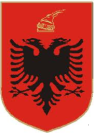 REPUBLIKA E SHQIPËRISË MINISTRIA E ARSIMIT SPORTIT DHE RINISËDREJTORIA E PËRGJITHSHME E ARSIMIT PARAUNIVERSITARDREJTORIA RAJONALE E ARSIMIT PARAUNIVERSITAR ....ZYRA VENDORE ARSIMORE.... SHKOLLA 9-VJECARE..... Plani lёndor vjetorFusha:  Shkencat e natyrёs Lёnda: BiologjiKlasa: VIIViti shkollor: 2020-2021Punoi:														Miratoi Mёsuesi/ja:						                                       Drejtor:      Drejtuesi i ekipit lёndor: TABELA PËRMBLEDHËSE      BIOLOGJI   VII    35 javë X 2 orë/javë =70 orëPLANIFIKIMI  VJETOR SIPAS PERIUDHAVEPLANIFIKIMI SIPAS PERIUDHAVEPERIUDHA SHTATOR-DHJETOR FUSHA:  SHKENCAT E NATYRЁS									LËNDA:   BIOLOGJI 7PERIUDHA JANAR-MARSFUSHA:  SHKENCAT E NATYRЁS										LËNDA:   BIOLOGJI 7PERIUDHA PRILL – QERSHORFUSHA:  SHKENCAT E NATYRЁS									LËNDA:   BIOLOGJI 7TematikatPërmbajtja sipas tematikaveNumri i orëveNDËRVEPRIMETNdërveprimi i gjallesave midis tyre dhe me mjedisinGjallesat në mjediset e tyre20  orëSISTEMETSistemet te bimët dhe te njeriuBimëtSistemet e organeve njerëzoreSistemi muskular - skeletik12 orëDIVERSITETIDiversiteti dhe klasifikimi i gjallesaveQelizaMikroorganizmatKlasifikimi i bimëve dhe kafshëve38  orëTOTALI70 orёTematikatShpërndarja e orëve të lёndësShpërndarja e orëve të lёndësShpërndarja e orëve të lёndësTematikatShtator-Dhjetor              26 orë            Janar-Mars               24 orë        Prill-Qershor
                        20 orëNDËRVEPRIMET20  orëSISTEMET12 orëDIVERSITETI38 orёGjallesat            (12 orё)Vecorite e gjallesave Proceset jetesore te bimet dhe te kafshet Pershtatja e organizmave te gjalla Pershtatja per mjedise te skajshme Rritja e popullsise se njeriut Hetimi i habitateve Ndryshimet ditore dhe stinore Ekologjia           (7 orё)Zinxhirët ushqimorë   Rrjetat ushqimore. Dekompozuesit  Ndikimi i njeriut (4 ore) Njerëzit dhe zinxhirët ushqimorëNdikimet e njeriut në zinxhirët ushqimorë Burimet e energjisë Pakësimi i ozonit Qelizat, organet ( 2 ore)Organet bimore Sistemet e organeve të njeriut Skeletet dhe levizja ( 1 ore)Skeleti i njeriutProjekt (ora e parё) Skeletet dhe levizja (vazhdim)          (4 orё)Kyçet e kockave (artikulacionet)Muskujt, ndërtimi dhe funksioni i tyre Muskujt, ndërtimi dhe funksioni i tyre Organet ( 1 ore)Studimi i trupit të njeriut Qelizat, qelizat e specializuara(8 ore)Duke shikuar në qeliza Qelizat bimore të specializuara Qelizat shtazore të specializuara          Qelizat, indet dhe organet Pёrdorimi i mikroskopit Mikroorganizmat (10 ore)Mikroorganizmat dhe klasifikimi i tyre Viruset  Kërpudhat   Mikroorganizmat dhe ushqimi. (Përdorimi i mikroorganizmave) Mikroorganizmat dhe shpërbërja Mikroorganizmat dhe sëmundjet. (Përhapja e sëmundjeve) Luis Paster: Lufta kundër sëmundjes   Projekt (ora e dytё)Mikroorganizmat (vazhdim)         (2 orё)Mikrogjallesat dhe sëmundja në kafshëMikrogjallesat dhe sëmundja në bimë Klasifikimi dhe celesat (17 ore)Njësitë taksonomike që përdoren për klasifikimin e gjallesave Llojet dhe llojshmëria e tyre Protistёt. MonerёtKërpudhat Klasifikimi i bimëve. (Bimët pa lule) Klasifikimi i bimëve. (Bimët me lule) Mbretëria e kafshëve (jovertebrorёt) Mbretëria e kafshëve (vertebrorёt)Projekt (ora e tretё)Rezultatet e të nxënit sipas kompetencave kyçeKompetenca e komunikimit dhe të shprehuritNxënësi•	shpjegon qartë dhe saktë, me gojë ose me shkrim, kuptimin e termave (fjalëve, koncepteve) të reja duke përdorur gjuhën dhe fjalorin e përshtatshëm;•	veçon informacionin kryesor nga një libër, gazetë, revistë, internet, radio, TV etj., e komenton dhe e shfrytëzon atë si referencë gjatë hartimit të një punimi ose detyre me shkrim;Kompetenca e të menduaritNxënësi:•	harton planin e punës për realizimin e një krijimi/detyre (letrar, shkencor, artistik), duke përcaktuar hapat kryesore të zbatimit;•	përzgjedh dhe demonstron strategji të ndryshme për zgjidhjen e një problemi (matematikor, gjuhësor, shkencor, artistik, shoqëror) duke paraqitur  rezultat të njëjtë;Kompetenca e të nxënitNxënësi:•	përzgjedh të dhëna nga burime të ndryshme (libra, revista, udhëzues, fjalorë, enciklopedi ose internet), të cilat i shfrytëzon për realizimin e temës/detyrës së dhënë dhe i klasifikon ato burime sipas rëndësisë që kanë për temën;•	ndërlidh temën e re ose një çështje të dhënë me njohuritë dhe përvojat paraprake duke i paraqitur në forma të ndryshme të të shprehurit (kolona, tabela, grafike) sipas një radhitjeje logjike;Kompetenca për jetën, sipërmarrjen dhe mjedisinNxënësi:•	zhvillon një projekt individual ose në grup për kryerjen e një aktiviteti mjedisor apo shoqëror me rëndësi për shkollën ose për komunitetin;•	identifikon dhe vlerëson burimet e nevojshme (p.sh., pajisjet, materialet, burimet njerëzore, kohën, etj) për realizimin e një veprimtarie në shkollë ose në komunitet;Kompetenca digjitaleNxënësi:• 	analizon, vlerëson, menaxhon informacionin e marrë elektronikisht (p.sh., hedhin disa informacione të marra nga interneti duke i përmbledhur në një tabelë ose grafik);•	përcakton mjetet e duhura teknologjike për qasjen në informacione dhe burime elektronike;Rezultatet e të nxënit sipas kompetencave të lëndës/fushësKompetenca I : Identifikimi i problemeve dhe zgjidhja e tyre.Nxënësi përcakton problemin:identifikon karakteristikat shkencore të problemit;formulon problemin.Nxënësi zgjedh hetimin ose skicon strategjinë:konsideron strategji të ndryshme;planifikon procedurën.Nxënësi realizon procedurën: ndjek hapat e planit;Kompetenca II: Përdorimi i mjeteve, objekteve dhe procedurave shkencore.Nxënësi identifikon ndikimet e shkencës dhe të teknologjisë: studion ndikimet afatgjata të shkencës dhe të teknologjisë tek individët, shoqëria, mjedisi dhe ekonomia;vendos shkencën dhe teknologjinë në kontekstet e tyre sociale dhe historike, si dhe studion ndikimin e tyre në mënyrën e jetesës së njerëzve;Nxënësi kupton si funksionojnë objektet teknike:demonstron kuriozitet rreth disa objekteve teknike;shqyrton përbërjen dhe funksionimin e tyre;. Nxënësi kupton dukuritë natyrore:pyet veten rreth mjedisit të tij/saj;përshkruan karakteristikat e tij/saj;Kompetenca III: Komunikimi në gjuhën dhe terminologjinë e shkencës.Nxënësi shkëmben informacione shkencore me të tjerët:krahason të dhënat dhe procedurat e tij/saj me ato të të tjerëve;Nxënësi përhap dhe zhvillon njohuritë ose rezultatet shkencore: përdor mënyra të ndryshme për prezantimin e informacionit (p.sh., simbolet, tabelat, vizatimet teknike);Nxënësi interpreton dhe formulon mesazhe shkencore:përdor informacionin shkencor dhe teknologjik të marrë nga burime të ndryshme;Rezultatet e të nxënit sipas kompetencave kyçeKompetenca e komunikimit dhe të shprehuritNxënësi•	shpjegon qartë dhe saktë, me gojë ose me shkrim, kuptimin e termave (fjalëve, koncepteve) të reja duke përdorur gjuhën dhe fjalorin e përshtatshëm;•	veçon informacionin kryesor nga një libër, gazetë, revistë, internet, radio, TV etj., e komenton dhe e shfrytëzon atë si referencë gjatë hartimit të një punimi ose detyre me shkrim;Kompetenca e të menduaritNxënësi:•	harton planin e punës për realizimin e një krijimi/detyre (letrar, shkencor, artistik), duke përcaktuar hapat kryesore të zbatimit;•	përzgjedh dhe demonstron strategji të ndryshme për zgjidhjen e një problemi (matematikor, gjuhësor, shkencor, artistik, shoqëror) duke paraqitur  rezultat të njëjtë;Kompetenca e të nxënitNxënësi:•	përzgjedh të dhëna nga burime të ndryshme (libra, revista, udhëzues, fjalorë, enciklopedi ose internet), të cilat i shfrytëzon për realizimin e temës/detyrës së dhënë dhe i klasifikon ato burime sipas rëndësisë që kanë për temën;•	ndërlidh temën e re ose një çështje të dhënë me njohuritë dhe përvojat paraprake duke i paraqitur në forma të ndryshme të të shprehurit (kolona, tabela, grafike) sipas një radhitjeje logjike;Kompetenca për jetën, sipërmarrjen dhe mjedisinNxënësi:•	zhvillon një projekt individual ose në grup për kryerjen e një aktiviteti mjedisor apo shoqëror me rëndësi për shkollën ose për komunitetin;•	identifikon dhe vlerëson burimet e nevojshme (p.sh., pajisjet, materialet, burimet njerëzore, kohën, etj) për realizimin e një veprimtarie në shkollë ose në komunitet;Kompetenca digjitaleNxënësi:• 	analizon, vlerëson, menaxhon informacionin e marrë elektronikisht (p.sh., hedhin disa informacione të marra nga interneti duke i përmbledhur në një tabelë ose grafik);•	përcakton mjetet e duhura teknologjike për qasjen në informacione dhe burime elektronike;Rezultatet e të nxënit sipas kompetencave të lëndës/fushësKompetenca I : Identifikimi i problemeve dhe zgjidhja e tyre.Nxënësi përcakton problemin:identifikon karakteristikat shkencore të problemit;formulon problemin.Nxënësi zgjedh hetimin ose skicon strategjinë:konsideron strategji të ndryshme;planifikon procedurën.Nxënësi realizon procedurën: ndjek hapat e planit;Kompetenca II: Përdorimi i mjeteve, objekteve dhe procedurave shkencore.Nxënësi identifikon ndikimet e shkencës dhe të teknologjisë: studion ndikimet afatgjata të shkencës dhe të teknologjisë tek individët, shoqëria, mjedisi dhe ekonomia;vendos shkencën dhe teknologjinë në kontekstet e tyre sociale dhe historike, si dhe studion ndikimin e tyre në mënyrën e jetesës së njerëzve;Nxënësi kupton si funksionojnë objektet teknike:demonstron kuriozitet rreth disa objekteve teknike;shqyrton përbërjen dhe funksionimin e tyre;. Nxënësi kupton dukuritë natyrore:pyet veten rreth mjedisit të tij/saj;përshkruan karakteristikat e tij/saj;Kompetenca III: Komunikimi në gjuhën dhe terminologjinë e shkencës.Nxënësi shkëmben informacione shkencore me të tjerët:krahason të dhënat dhe procedurat e tij/saj me ato të të tjerëve;Nxënësi përhap dhe zhvillon njohuritë ose rezultatet shkencore: përdor mënyra të ndryshme për prezantimin e informacionit (p.sh., simbolet, tabelat, vizatimet teknike);Nxënësi interpreton dhe formulon mesazhe shkencore:përdor informacionin shkencor dhe teknologjik të marrë nga burime të ndryshme;Rezultatet e të nxënit sipas kompetencave kyçeKompetenca e komunikimit dhe të shprehuritNxënësi•	shpjegon qartë dhe saktë, me gojë ose me shkrim, kuptimin e termave (fjalëve, koncepteve) të reja duke përdorur gjuhën dhe fjalorin e përshtatshëm;•	veçon informacionin kryesor nga një libër, gazetë, revistë, internet, radio, TV etj., e komenton dhe e shfrytëzon atë si referencë gjatë hartimit të një punimi ose detyre me shkrim;Kompetenca e të menduaritNxënësi:•	harton planin e punës për realizimin e një krijimi/detyre (letrar, shkencor, artistik), duke përcaktuar hapat kryesore të zbatimit;•	përzgjedh dhe demonstron strategji të ndryshme për zgjidhjen e një problemi (matematikor, gjuhësor, shkencor, artistik, shoqëror) duke paraqitur  rezultat të njëjtë;Kompetenca e të nxënitNxënësi:•	përzgjedh të dhëna nga burime të ndryshme (libra, revista, udhëzues, fjalorë, enciklopedi ose internet), të cilat i shfrytëzon për realizimin e temës/detyrës së dhënë dhe i klasifikon ato burime sipas rëndësisë që kanë për temën;•	ndërlidh temën e re ose një çështje të dhënë me njohuritë dhe përvojat paraprake duke i paraqitur në forma të ndryshme të të shprehurit (kolona, tabela, grafike) sipas një radhitjeje logjike;Kompetenca për jetën, sipërmarrjen dhe mjedisinNxënësi:•	zhvillon një projekt individual ose në grup për kryerjen e një aktiviteti mjedisor apo shoqëror me rëndësi për shkollën ose për komunitetin;•	identifikon dhe vlerëson burimet e nevojshme (p.sh., pajisjet, materialet, burimet njerëzore, kohën, etj) për realizimin e një veprimtarie në shkollë ose në komunitet;Kompetenca digjitaleNxënësi:• 	analizon, vlerëson, menaxhon informacionin e marrë elektronikisht (p.sh., hedhin disa informacione të marra nga interneti duke i përmbledhur në një tabelë ose grafik);•	përcakton mjetet e duhura teknologjike për qasjen në informacione dhe burime elektronike;Rezultatet e të nxënit sipas kompetencave të lëndës/fushësKompetenca I : Identifikimi i problemeve dhe zgjidhja e tyre.Nxënësi përcakton problemin:identifikon karakteristikat shkencore të problemit;formulon problemin.Nxënësi zgjedh hetimin ose skicon strategjinë:konsideron strategji të ndryshme;planifikon procedurën.Nxënësi realizon procedurën: ndjek hapat e planit;Kompetenca II: Përdorimi i mjeteve, objekteve dhe procedurave shkencore.Nxënësi identifikon ndikimet e shkencës dhe të teknologjisë: studion ndikimet afatgjata të shkencës dhe të teknologjisë tek individët, shoqëria, mjedisi dhe ekonomia;vendos shkencën dhe teknologjinë në kontekstet e tyre sociale dhe historike, si dhe studion ndikimin e tyre në mënyrën e jetesës së njerëzve;Nxënësi kupton si funksionojnë objektet teknike:demonstron kuriozitet rreth disa objekteve teknike;shqyrton përbërjen dhe funksionimin e tyre;. Nxënësi kupton dukuritë natyrore:pyet veten rreth mjedisit të tij/saj;përshkruan karakteristikat e tij/saj;Kompetenca III: Komunikimi në gjuhën dhe terminologjinë e shkencës.Nxënësi shkëmben informacione shkencore me të tjerët:krahason të dhënat dhe procedurat e tij/saj me ato të të tjerëve;Nxënësi përhap dhe zhvillon njohuritë ose rezultatet shkencore: përdor mënyra të ndryshme për prezantimin e informacionit (p.sh., simbolet, tabelat, vizatimet teknike);Nxënësi interpreton dhe formulon mesazhe shkencore:përdor informacionin shkencor dhe teknologjik të marrë nga burime të ndryshme;Rezultatet e të nxënit sipas kompetencave kyçeKompetenca e komunikimit dhe të shprehuritNxënësi•	shpjegon qartë dhe saktë, me gojë ose me shkrim, kuptimin e termave (fjalëve, koncepteve) të reja duke përdorur gjuhën dhe fjalorin e përshtatshëm;•	veçon informacionin kryesor nga një libër, gazetë, revistë, internet, radio, TV etj., e komenton dhe e shfrytëzon atë si referencë gjatë hartimit të një punimi ose detyre me shkrim;Kompetenca e të menduaritNxënësi:•	harton planin e punës për realizimin e një krijimi/detyre (letrar, shkencor, artistik), duke përcaktuar hapat kryesore të zbatimit;•	përzgjedh dhe demonstron strategji të ndryshme për zgjidhjen e një problemi (matematikor, gjuhësor, shkencor, artistik, shoqëror) duke paraqitur  rezultat të njëjtë;Kompetenca e të nxënitNxënësi:•	përzgjedh të dhëna nga burime të ndryshme (libra, revista, udhëzues, fjalorë, enciklopedi ose internet), të cilat i shfrytëzon për realizimin e temës/detyrës së dhënë dhe i klasifikon ato burime sipas rëndësisë që kanë për temën;•	ndërlidh temën e re ose një çështje të dhënë me njohuritë dhe përvojat paraprake duke i paraqitur në forma të ndryshme të të shprehurit (kolona, tabela, grafike) sipas një radhitjeje logjike;Kompetenca për jetën, sipërmarrjen dhe mjedisinNxënësi:•	zhvillon një projekt individual ose në grup për kryerjen e një aktiviteti mjedisor apo shoqëror me rëndësi për shkollën ose për komunitetin;•	identifikon dhe vlerëson burimet e nevojshme (p.sh., pajisjet, materialet, burimet njerëzore, kohën, etj) për realizimin e një veprimtarie në shkollë ose në komunitet;Kompetenca digjitaleNxënësi:• 	analizon, vlerëson, menaxhon informacionin e marrë elektronikisht (p.sh., hedhin disa informacione të marra nga interneti duke i përmbledhur në një tabelë ose grafik);•	përcakton mjetet e duhura teknologjike për qasjen në informacione dhe burime elektronike;Rezultatet e të nxënit sipas kompetencave të lëndës/fushësKompetenca I : Identifikimi i problemeve dhe zgjidhja e tyre.Nxënësi përcakton problemin:identifikon karakteristikat shkencore të problemit;formulon problemin.Nxënësi zgjedh hetimin ose skicon strategjinë:konsideron strategji të ndryshme;planifikon procedurën.Nxënësi realizon procedurën: ndjek hapat e planit;Kompetenca II: Përdorimi i mjeteve, objekteve dhe procedurave shkencore.Nxënësi identifikon ndikimet e shkencës dhe të teknologjisë: studion ndikimet afatgjata të shkencës dhe të teknologjisë tek individët, shoqëria, mjedisi dhe ekonomia;vendos shkencën dhe teknologjinë në kontekstet e tyre sociale dhe historike, si dhe studion ndikimin e tyre në mënyrën e jetesës së njerëzve;Nxënësi kupton si funksionojnë objektet teknike:demonstron kuriozitet rreth disa objekteve teknike;shqyrton përbërjen dhe funksionimin e tyre;. Nxënësi kupton dukuritë natyrore:pyet veten rreth mjedisit të tij/saj;përshkruan karakteristikat e tij/saj;Kompetenca III: Komunikimi në gjuhën dhe terminologjinë e shkencës.Nxënësi shkëmben informacione shkencore me të tjerët:krahason të dhënat dhe procedurat e tij/saj me ato të të tjerëve;Nxënësi përhap dhe zhvillon njohuritë ose rezultatet shkencore: përdor mënyra të ndryshme për prezantimin e informacionit (p.sh., simbolet, tabelat, vizatimet teknike);Nxënësi interpreton dhe formulon mesazhe shkencore:përdor informacionin shkencor dhe teknologjik të marrë nga burime të ndryshme;Rezultatet e të nxënit sipas kompetencave kyçeKompetenca e komunikimit dhe të shprehuritNxënësi•	shpjegon qartë dhe saktë, me gojë ose me shkrim, kuptimin e termave (fjalëve, koncepteve) të reja duke përdorur gjuhën dhe fjalorin e përshtatshëm;•	veçon informacionin kryesor nga një libër, gazetë, revistë, internet, radio, TV etj., e komenton dhe e shfrytëzon atë si referencë gjatë hartimit të një punimi ose detyre me shkrim;Kompetenca e të menduaritNxënësi:•	harton planin e punës për realizimin e një krijimi/detyre (letrar, shkencor, artistik), duke përcaktuar hapat kryesore të zbatimit;•	përzgjedh dhe demonstron strategji të ndryshme për zgjidhjen e një problemi (matematikor, gjuhësor, shkencor, artistik, shoqëror) duke paraqitur  rezultat të njëjtë;Kompetenca e të nxënitNxënësi:•	përzgjedh të dhëna nga burime të ndryshme (libra, revista, udhëzues, fjalorë, enciklopedi ose internet), të cilat i shfrytëzon për realizimin e temës/detyrës së dhënë dhe i klasifikon ato burime sipas rëndësisë që kanë për temën;•	ndërlidh temën e re ose një çështje të dhënë me njohuritë dhe përvojat paraprake duke i paraqitur në forma të ndryshme të të shprehurit (kolona, tabela, grafike) sipas një radhitjeje logjike;Kompetenca për jetën, sipërmarrjen dhe mjedisinNxënësi:•	zhvillon një projekt individual ose në grup për kryerjen e një aktiviteti mjedisor apo shoqëror me rëndësi për shkollën ose për komunitetin;•	identifikon dhe vlerëson burimet e nevojshme (p.sh., pajisjet, materialet, burimet njerëzore, kohën, etj) për realizimin e një veprimtarie në shkollë ose në komunitet;Kompetenca digjitaleNxënësi:• 	analizon, vlerëson, menaxhon informacionin e marrë elektronikisht (p.sh., hedhin disa informacione të marra nga interneti duke i përmbledhur në një tabelë ose grafik);•	përcakton mjetet e duhura teknologjike për qasjen në informacione dhe burime elektronike;Rezultatet e të nxënit sipas kompetencave të lëndës/fushësKompetenca I : Identifikimi i problemeve dhe zgjidhja e tyre.Nxënësi përcakton problemin:identifikon karakteristikat shkencore të problemit;formulon problemin.Nxënësi zgjedh hetimin ose skicon strategjinë:konsideron strategji të ndryshme;planifikon procedurën.Nxënësi realizon procedurën: ndjek hapat e planit;Kompetenca II: Përdorimi i mjeteve, objekteve dhe procedurave shkencore.Nxënësi identifikon ndikimet e shkencës dhe të teknologjisë: studion ndikimet afatgjata të shkencës dhe të teknologjisë tek individët, shoqëria, mjedisi dhe ekonomia;vendos shkencën dhe teknologjinë në kontekstet e tyre sociale dhe historike, si dhe studion ndikimin e tyre në mënyrën e jetesës së njerëzve;Nxënësi kupton si funksionojnë objektet teknike:demonstron kuriozitet rreth disa objekteve teknike;shqyrton përbërjen dhe funksionimin e tyre;. Nxënësi kupton dukuritë natyrore:pyet veten rreth mjedisit të tij/saj;përshkruan karakteristikat e tij/saj;Kompetenca III: Komunikimi në gjuhën dhe terminologjinë e shkencës.Nxënësi shkëmben informacione shkencore me të tjerët:krahason të dhënat dhe procedurat e tij/saj me ato të të tjerëve;Nxënësi përhap dhe zhvillon njohuritë ose rezultatet shkencore: përdor mënyra të ndryshme për prezantimin e informacionit (p.sh., simbolet, tabelat, vizatimet teknike);Nxënësi interpreton dhe formulon mesazhe shkencore:përdor informacionin shkencor dhe teknologjik të marrë nga burime të ndryshme;Rezultatet e të nxënit sipas kompetencave kyçeKompetenca e komunikimit dhe të shprehuritNxënësi•	shpjegon qartë dhe saktë, me gojë ose me shkrim, kuptimin e termave (fjalëve, koncepteve) të reja duke përdorur gjuhën dhe fjalorin e përshtatshëm;•	veçon informacionin kryesor nga një libër, gazetë, revistë, internet, radio, TV etj., e komenton dhe e shfrytëzon atë si referencë gjatë hartimit të një punimi ose detyre me shkrim;Kompetenca e të menduaritNxënësi:•	harton planin e punës për realizimin e një krijimi/detyre (letrar, shkencor, artistik), duke përcaktuar hapat kryesore të zbatimit;•	përzgjedh dhe demonstron strategji të ndryshme për zgjidhjen e një problemi (matematikor, gjuhësor, shkencor, artistik, shoqëror) duke paraqitur  rezultat të njëjtë;Kompetenca e të nxënitNxënësi:•	përzgjedh të dhëna nga burime të ndryshme (libra, revista, udhëzues, fjalorë, enciklopedi ose internet), të cilat i shfrytëzon për realizimin e temës/detyrës së dhënë dhe i klasifikon ato burime sipas rëndësisë që kanë për temën;•	ndërlidh temën e re ose një çështje të dhënë me njohuritë dhe përvojat paraprake duke i paraqitur në forma të ndryshme të të shprehurit (kolona, tabela, grafike) sipas një radhitjeje logjike;Kompetenca për jetën, sipërmarrjen dhe mjedisinNxënësi:•	zhvillon një projekt individual ose në grup për kryerjen e një aktiviteti mjedisor apo shoqëror me rëndësi për shkollën ose për komunitetin;•	identifikon dhe vlerëson burimet e nevojshme (p.sh., pajisjet, materialet, burimet njerëzore, kohën, etj) për realizimin e një veprimtarie në shkollë ose në komunitet;Kompetenca digjitaleNxënësi:• 	analizon, vlerëson, menaxhon informacionin e marrë elektronikisht (p.sh., hedhin disa informacione të marra nga interneti duke i përmbledhur në një tabelë ose grafik);•	përcakton mjetet e duhura teknologjike për qasjen në informacione dhe burime elektronike;Rezultatet e të nxënit sipas kompetencave të lëndës/fushësKompetenca I : Identifikimi i problemeve dhe zgjidhja e tyre.Nxënësi përcakton problemin:identifikon karakteristikat shkencore të problemit;formulon problemin.Nxënësi zgjedh hetimin ose skicon strategjinë:konsideron strategji të ndryshme;planifikon procedurën.Nxënësi realizon procedurën: ndjek hapat e planit;Kompetenca II: Përdorimi i mjeteve, objekteve dhe procedurave shkencore.Nxënësi identifikon ndikimet e shkencës dhe të teknologjisë: studion ndikimet afatgjata të shkencës dhe të teknologjisë tek individët, shoqëria, mjedisi dhe ekonomia;vendos shkencën dhe teknologjinë në kontekstet e tyre sociale dhe historike, si dhe studion ndikimin e tyre në mënyrën e jetesës së njerëzve;Nxënësi kupton si funksionojnë objektet teknike:demonstron kuriozitet rreth disa objekteve teknike;shqyrton përbërjen dhe funksionimin e tyre;. Nxënësi kupton dukuritë natyrore:pyet veten rreth mjedisit të tij/saj;përshkruan karakteristikat e tij/saj;Kompetenca III: Komunikimi në gjuhën dhe terminologjinë e shkencës.Nxënësi shkëmben informacione shkencore me të tjerët:krahason të dhënat dhe procedurat e tij/saj me ato të të tjerëve;Nxënësi përhap dhe zhvillon njohuritë ose rezultatet shkencore: përdor mënyra të ndryshme për prezantimin e informacionit (p.sh., simbolet, tabelat, vizatimet teknike);Nxënësi interpreton dhe formulon mesazhe shkencore:përdor informacionin shkencor dhe teknologjik të marrë nga burime të ndryshme;Rezultatet e të nxënit sipas kompetencave kyçeKompetenca e komunikimit dhe të shprehuritNxënësi•	shpjegon qartë dhe saktë, me gojë ose me shkrim, kuptimin e termave (fjalëve, koncepteve) të reja duke përdorur gjuhën dhe fjalorin e përshtatshëm;•	veçon informacionin kryesor nga një libër, gazetë, revistë, internet, radio, TV etj., e komenton dhe e shfrytëzon atë si referencë gjatë hartimit të një punimi ose detyre me shkrim;Kompetenca e të menduaritNxënësi:•	harton planin e punës për realizimin e një krijimi/detyre (letrar, shkencor, artistik), duke përcaktuar hapat kryesore të zbatimit;•	përzgjedh dhe demonstron strategji të ndryshme për zgjidhjen e një problemi (matematikor, gjuhësor, shkencor, artistik, shoqëror) duke paraqitur  rezultat të njëjtë;Kompetenca e të nxënitNxënësi:•	përzgjedh të dhëna nga burime të ndryshme (libra, revista, udhëzues, fjalorë, enciklopedi ose internet), të cilat i shfrytëzon për realizimin e temës/detyrës së dhënë dhe i klasifikon ato burime sipas rëndësisë që kanë për temën;•	ndërlidh temën e re ose një çështje të dhënë me njohuritë dhe përvojat paraprake duke i paraqitur në forma të ndryshme të të shprehurit (kolona, tabela, grafike) sipas një radhitjeje logjike;Kompetenca për jetën, sipërmarrjen dhe mjedisinNxënësi:•	zhvillon një projekt individual ose në grup për kryerjen e një aktiviteti mjedisor apo shoqëror me rëndësi për shkollën ose për komunitetin;•	identifikon dhe vlerëson burimet e nevojshme (p.sh., pajisjet, materialet, burimet njerëzore, kohën, etj) për realizimin e një veprimtarie në shkollë ose në komunitet;Kompetenca digjitaleNxënësi:• 	analizon, vlerëson, menaxhon informacionin e marrë elektronikisht (p.sh., hedhin disa informacione të marra nga interneti duke i përmbledhur në një tabelë ose grafik);•	përcakton mjetet e duhura teknologjike për qasjen në informacione dhe burime elektronike;Rezultatet e të nxënit sipas kompetencave të lëndës/fushësKompetenca I : Identifikimi i problemeve dhe zgjidhja e tyre.Nxënësi përcakton problemin:identifikon karakteristikat shkencore të problemit;formulon problemin.Nxënësi zgjedh hetimin ose skicon strategjinë:konsideron strategji të ndryshme;planifikon procedurën.Nxënësi realizon procedurën: ndjek hapat e planit;Kompetenca II: Përdorimi i mjeteve, objekteve dhe procedurave shkencore.Nxënësi identifikon ndikimet e shkencës dhe të teknologjisë: studion ndikimet afatgjata të shkencës dhe të teknologjisë tek individët, shoqëria, mjedisi dhe ekonomia;vendos shkencën dhe teknologjinë në kontekstet e tyre sociale dhe historike, si dhe studion ndikimin e tyre në mënyrën e jetesës së njerëzve;Nxënësi kupton si funksionojnë objektet teknike:demonstron kuriozitet rreth disa objekteve teknike;shqyrton përbërjen dhe funksionimin e tyre;. Nxënësi kupton dukuritë natyrore:pyet veten rreth mjedisit të tij/saj;përshkruan karakteristikat e tij/saj;Kompetenca III: Komunikimi në gjuhën dhe terminologjinë e shkencës.Nxënësi shkëmben informacione shkencore me të tjerët:krahason të dhënat dhe procedurat e tij/saj me ato të të tjerëve;Nxënësi përhap dhe zhvillon njohuritë ose rezultatet shkencore: përdor mënyra të ndryshme për prezantimin e informacionit (p.sh., simbolet, tabelat, vizatimet teknike);Nxënësi interpreton dhe formulon mesazhe shkencore:përdor informacionin shkencor dhe teknologjik të marrë nga burime të ndryshme;Rezultatet e të nxënit sipas kompetencave kyçeKompetenca e komunikimit dhe të shprehuritNxënësi•	shpjegon qartë dhe saktë, me gojë ose me shkrim, kuptimin e termave (fjalëve, koncepteve) të reja duke përdorur gjuhën dhe fjalorin e përshtatshëm;•	veçon informacionin kryesor nga një libër, gazetë, revistë, internet, radio, TV etj., e komenton dhe e shfrytëzon atë si referencë gjatë hartimit të një punimi ose detyre me shkrim;Kompetenca e të menduaritNxënësi:•	harton planin e punës për realizimin e një krijimi/detyre (letrar, shkencor, artistik), duke përcaktuar hapat kryesore të zbatimit;•	përzgjedh dhe demonstron strategji të ndryshme për zgjidhjen e një problemi (matematikor, gjuhësor, shkencor, artistik, shoqëror) duke paraqitur  rezultat të njëjtë;Kompetenca e të nxënitNxënësi:•	përzgjedh të dhëna nga burime të ndryshme (libra, revista, udhëzues, fjalorë, enciklopedi ose internet), të cilat i shfrytëzon për realizimin e temës/detyrës së dhënë dhe i klasifikon ato burime sipas rëndësisë që kanë për temën;•	ndërlidh temën e re ose një çështje të dhënë me njohuritë dhe përvojat paraprake duke i paraqitur në forma të ndryshme të të shprehurit (kolona, tabela, grafike) sipas një radhitjeje logjike;Kompetenca për jetën, sipërmarrjen dhe mjedisinNxënësi:•	zhvillon një projekt individual ose në grup për kryerjen e një aktiviteti mjedisor apo shoqëror me rëndësi për shkollën ose për komunitetin;•	identifikon dhe vlerëson burimet e nevojshme (p.sh., pajisjet, materialet, burimet njerëzore, kohën, etj) për realizimin e një veprimtarie në shkollë ose në komunitet;Kompetenca digjitaleNxënësi:• 	analizon, vlerëson, menaxhon informacionin e marrë elektronikisht (p.sh., hedhin disa informacione të marra nga interneti duke i përmbledhur në një tabelë ose grafik);•	përcakton mjetet e duhura teknologjike për qasjen në informacione dhe burime elektronike;Rezultatet e të nxënit sipas kompetencave të lëndës/fushësKompetenca I : Identifikimi i problemeve dhe zgjidhja e tyre.Nxënësi përcakton problemin:identifikon karakteristikat shkencore të problemit;formulon problemin.Nxënësi zgjedh hetimin ose skicon strategjinë:konsideron strategji të ndryshme;planifikon procedurën.Nxënësi realizon procedurën: ndjek hapat e planit;Kompetenca II: Përdorimi i mjeteve, objekteve dhe procedurave shkencore.Nxënësi identifikon ndikimet e shkencës dhe të teknologjisë: studion ndikimet afatgjata të shkencës dhe të teknologjisë tek individët, shoqëria, mjedisi dhe ekonomia;vendos shkencën dhe teknologjinë në kontekstet e tyre sociale dhe historike, si dhe studion ndikimin e tyre në mënyrën e jetesës së njerëzve;Nxënësi kupton si funksionojnë objektet teknike:demonstron kuriozitet rreth disa objekteve teknike;shqyrton përbërjen dhe funksionimin e tyre;. Nxënësi kupton dukuritë natyrore:pyet veten rreth mjedisit të tij/saj;përshkruan karakteristikat e tij/saj;Kompetenca III: Komunikimi në gjuhën dhe terminologjinë e shkencës.Nxënësi shkëmben informacione shkencore me të tjerët:krahason të dhënat dhe procedurat e tij/saj me ato të të tjerëve;Nxënësi përhap dhe zhvillon njohuritë ose rezultatet shkencore: përdor mënyra të ndryshme për prezantimin e informacionit (p.sh., simbolet, tabelat, vizatimet teknike);Nxënësi interpreton dhe formulon mesazhe shkencore:përdor informacionin shkencor dhe teknologjik të marrë nga burime të ndryshme;Nr. Java TematikaTemat mësimoreSituate e parashikuar të  të nxënitMetodologjia dhe veprimtaritë e nxënësveVlerësimiBurimetINDERVEPRIMET     20 OREPërsëritje nga "Biologji 6" - Çfarë pune bëjnë organet tona kryesore?Emërtimi i situatës: A ёshtё e gjallё?Bimët dhe kafshët kryejnë shtatë procese jetësore që i dallojnë ato nga jogjallesat. Këto shtatë veçori do t' ju ndihmojnë të vendosni nëse diçka është e gjallë ose jo e gjallë.Emërtimi i situatës: Si kalon koha.Ndryshimet në habitate shkaktohen shpesh nga faktorë fizikë (moti) por ato lidhen edhe me ndryshime që ndodhin në bashkësinë e organizmave që gjenden në habitat. Për tu përballur me këto ndryshime organizmat duhet të përshtaten. Ju mund të mblidhni të dhëna nga burime të ndryshme  për përshtatjet e organizmave. Në këtë mënyrë do të mësoni më shumë se si të kujdeseni për to dhe mjedisin.Emërtimi i situatës: Në mjedisin përrethJeta në mjedise të ndryshme është shumë e larmishme. Ju do të kryeni vëzhgime në mjedisin përrreth shkollës ose dhe më tej në një ekosistem të afërt ujor ose tokësor. Në terren do të  identifikoni prodhuesit, dekompozuesit dhe konsumatorët.Në klasë do të ndërtoni zinxhirë të thjeshtë  ushqimorë, një rrjetë ushqimore. Kështu do të kuptoni marrëdhëniet e varësisë midis organizmave dhe rëndësinë e ruajtjes së tyre.Emërtimi i situatës: Rreth bustit anatomik nxenesit vezhgojne vendosjen e organeve ne bustin anatomikMetoda interaktive, bashkëvepruese, gjithëpërfshirëse;Punë në grup dhe punë individuale;Teknikat dhe metodat e hulumtimit;Teknika që zhvillojnë mendimin kritik dhe krijues;BashkëbisedimZbatime praktike brenda dhe jashtë klase;Prezantime në forma të ndryshme, përfshirë TIK;Vlerësim diagnostikues-intervistë me një listë treguesish;-vetvlerësim me listë kontrolli;Vlerësim formues-vlerësimi  përgjigjeve me gojë;-vlerësimi i punës në grup;-vlerësim mes nxënësish;-vlerësim i detyrave të shtëpisë;vetëvlerësim;-prezantim me gojë ose me shkrim;Vlerësimi i të nxënit (përmbledhës)-test për një grup temash;-vlerësim i portofolit.Libri i biologjisё 7; Fletore pune;Udhëzuesi për mësuesin;Burime nga interneti;Mikroskop;Preparate për vëzhgimin e qelizave bimore dhe shtazore;Mjete dhe reagentë për punë me mostra biologjike në laborator dhe në terren.Model i skeletit të njeriutINDERVEPRIMET     20 OREPërsëritje nga "Biologji 6" Sistemet e organeveEmërtimi i situatës: A ёshtё e gjallё?Bimët dhe kafshët kryejnë shtatë procese jetësore që i dallojnë ato nga jogjallesat. Këto shtatë veçori do t' ju ndihmojnë të vendosni nëse diçka është e gjallë ose jo e gjallë.Emërtimi i situatës: Si kalon koha.Ndryshimet në habitate shkaktohen shpesh nga faktorë fizikë (moti) por ato lidhen edhe me ndryshime që ndodhin në bashkësinë e organizmave që gjenden në habitat. Për tu përballur me këto ndryshime organizmat duhet të përshtaten. Ju mund të mblidhni të dhëna nga burime të ndryshme  për përshtatjet e organizmave. Në këtë mënyrë do të mësoni më shumë se si të kujdeseni për to dhe mjedisin.Emërtimi i situatës: Në mjedisin përrethJeta në mjedise të ndryshme është shumë e larmishme. Ju do të kryeni vëzhgime në mjedisin përrreth shkollës ose dhe më tej në një ekosistem të afërt ujor ose tokësor. Në terren do të  identifikoni prodhuesit, dekompozuesit dhe konsumatorët.Në klasë do të ndërtoni zinxhirë të thjeshtë  ushqimorë, një rrjetë ushqimore. Kështu do të kuptoni marrëdhëniet e varësisë midis organizmave dhe rëndësinë e ruajtjes së tyre.Emërtimi i situatës: Rreth bustit anatomik nxenesit vezhgojne vendosjen e organeve ne bustin anatomikMetoda interaktive, bashkëvepruese, gjithëpërfshirëse;Punë në grup dhe punë individuale;Teknikat dhe metodat e hulumtimit;Teknika që zhvillojnë mendimin kritik dhe krijues;BashkëbisedimZbatime praktike brenda dhe jashtë klase;Prezantime në forma të ndryshme, përfshirë TIK;Vlerësim diagnostikues-intervistë me një listë treguesish;-vetvlerësim me listë kontrolli;Vlerësim formues-vlerësimi  përgjigjeve me gojë;-vlerësimi i punës në grup;-vlerësim mes nxënësish;-vlerësim i detyrave të shtëpisë;vetëvlerësim;-prezantim me gojë ose me shkrim;Vlerësimi i të nxënit (përmbledhës)-test për një grup temash;-vlerësim i portofolit.Libri i biologjisё 7; Fletore pune;Udhëzuesi për mësuesin;Burime nga interneti;Mikroskop;Preparate për vëzhgimin e qelizave bimore dhe shtazore;Mjete dhe reagentë për punë me mostra biologjike në laborator dhe në terren.Model i skeletit të njeriutIINDERVEPRIMET     20 OREPërsëritje nga "Biologji 6" - Çfarë ndodh në trupin tonë nëse organet kryesore nuk punojnë si duhet?Emërtimi i situatës: A ёshtё e gjallё?Bimët dhe kafshët kryejnë shtatë procese jetësore që i dallojnë ato nga jogjallesat. Këto shtatë veçori do t' ju ndihmojnë të vendosni nëse diçka është e gjallë ose jo e gjallë.Emërtimi i situatës: Si kalon koha.Ndryshimet në habitate shkaktohen shpesh nga faktorë fizikë (moti) por ato lidhen edhe me ndryshime që ndodhin në bashkësinë e organizmave që gjenden në habitat. Për tu përballur me këto ndryshime organizmat duhet të përshtaten. Ju mund të mblidhni të dhëna nga burime të ndryshme  për përshtatjet e organizmave. Në këtë mënyrë do të mësoni më shumë se si të kujdeseni për to dhe mjedisin.Emërtimi i situatës: Në mjedisin përrethJeta në mjedise të ndryshme është shumë e larmishme. Ju do të kryeni vëzhgime në mjedisin përrreth shkollës ose dhe më tej në një ekosistem të afërt ujor ose tokësor. Në terren do të  identifikoni prodhuesit, dekompozuesit dhe konsumatorët.Në klasë do të ndërtoni zinxhirë të thjeshtë  ushqimorë, një rrjetë ushqimore. Kështu do të kuptoni marrëdhëniet e varësisë midis organizmave dhe rëndësinë e ruajtjes së tyre.Emërtimi i situatës: Rreth bustit anatomik nxenesit vezhgojne vendosjen e organeve ne bustin anatomikMetoda interaktive, bashkëvepruese, gjithëpërfshirëse;Punë në grup dhe punë individuale;Teknikat dhe metodat e hulumtimit;Teknika që zhvillojnë mendimin kritik dhe krijues;BashkëbisedimZbatime praktike brenda dhe jashtë klase;Prezantime në forma të ndryshme, përfshirë TIK;Vlerësim diagnostikues-intervistë me një listë treguesish;-vetvlerësim me listë kontrolli;Vlerësim formues-vlerësimi  përgjigjeve me gojë;-vlerësimi i punës në grup;-vlerësim mes nxënësish;-vlerësim i detyrave të shtëpisë;vetëvlerësim;-prezantim me gojë ose me shkrim;Vlerësimi i të nxënit (përmbledhës)-test për një grup temash;-vlerësim i portofolit.Libri i biologjisё 7; Fletore pune;Udhëzuesi për mësuesin;Burime nga interneti;Mikroskop;Preparate për vëzhgimin e qelizave bimore dhe shtazore;Mjete dhe reagentë për punë me mostra biologjike në laborator dhe në terren.Model i skeletit të njeriutIINDERVEPRIMET     20 OREPërsëritje nga "Biologji 6" - Ndikimi i ushqimit dhe mënyra e jetesës në organizmin tonëEmërtimi i situatës: A ёshtё e gjallё?Bimët dhe kafshët kryejnë shtatë procese jetësore që i dallojnë ato nga jogjallesat. Këto shtatë veçori do t' ju ndihmojnë të vendosni nëse diçka është e gjallë ose jo e gjallë.Emërtimi i situatës: Si kalon koha.Ndryshimet në habitate shkaktohen shpesh nga faktorë fizikë (moti) por ato lidhen edhe me ndryshime që ndodhin në bashkësinë e organizmave që gjenden në habitat. Për tu përballur me këto ndryshime organizmat duhet të përshtaten. Ju mund të mblidhni të dhëna nga burime të ndryshme  për përshtatjet e organizmave. Në këtë mënyrë do të mësoni më shumë se si të kujdeseni për to dhe mjedisin.Emërtimi i situatës: Në mjedisin përrethJeta në mjedise të ndryshme është shumë e larmishme. Ju do të kryeni vëzhgime në mjedisin përrreth shkollës ose dhe më tej në një ekosistem të afërt ujor ose tokësor. Në terren do të  identifikoni prodhuesit, dekompozuesit dhe konsumatorët.Në klasë do të ndërtoni zinxhirë të thjeshtë  ushqimorë, një rrjetë ushqimore. Kështu do të kuptoni marrëdhëniet e varësisë midis organizmave dhe rëndësinë e ruajtjes së tyre.Emërtimi i situatës: Rreth bustit anatomik nxenesit vezhgojne vendosjen e organeve ne bustin anatomikMetoda interaktive, bashkëvepruese, gjithëpërfshirëse;Punë në grup dhe punë individuale;Teknikat dhe metodat e hulumtimit;Teknika që zhvillojnë mendimin kritik dhe krijues;BashkëbisedimZbatime praktike brenda dhe jashtë klase;Prezantime në forma të ndryshme, përfshirë TIK;Vlerësim diagnostikues-intervistë me një listë treguesish;-vetvlerësim me listë kontrolli;Vlerësim formues-vlerësimi  përgjigjeve me gojë;-vlerësimi i punës në grup;-vlerësim mes nxënësish;-vlerësim i detyrave të shtëpisë;vetëvlerësim;-prezantim me gojë ose me shkrim;Vlerësimi i të nxënit (përmbledhës)-test për një grup temash;-vlerësim i portofolit.Libri i biologjisё 7; Fletore pune;Udhëzuesi për mësuesin;Burime nga interneti;Mikroskop;Preparate për vëzhgimin e qelizave bimore dhe shtazore;Mjete dhe reagentë për punë me mostra biologjike në laborator dhe në terren.Model i skeletit të njeriutIIINDERVEPRIMET     20 OREVeçoritë e gjallesave(faqe 6-7)Emërtimi i situatës: A ёshtё e gjallё?Bimët dhe kafshët kryejnë shtatë procese jetësore që i dallojnë ato nga jogjallesat. Këto shtatë veçori do t' ju ndihmojnë të vendosni nëse diçka është e gjallë ose jo e gjallë.Emërtimi i situatës: Si kalon koha.Ndryshimet në habitate shkaktohen shpesh nga faktorë fizikë (moti) por ato lidhen edhe me ndryshime që ndodhin në bashkësinë e organizmave që gjenden në habitat. Për tu përballur me këto ndryshime organizmat duhet të përshtaten. Ju mund të mblidhni të dhëna nga burime të ndryshme  për përshtatjet e organizmave. Në këtë mënyrë do të mësoni më shumë se si të kujdeseni për to dhe mjedisin.Emërtimi i situatës: Në mjedisin përrethJeta në mjedise të ndryshme është shumë e larmishme. Ju do të kryeni vëzhgime në mjedisin përrreth shkollës ose dhe më tej në një ekosistem të afërt ujor ose tokësor. Në terren do të  identifikoni prodhuesit, dekompozuesit dhe konsumatorët.Në klasë do të ndërtoni zinxhirë të thjeshtë  ushqimorë, një rrjetë ushqimore. Kështu do të kuptoni marrëdhëniet e varësisë midis organizmave dhe rëndësinë e ruajtjes së tyre.Emërtimi i situatës: Rreth bustit anatomik nxenesit vezhgojne vendosjen e organeve ne bustin anatomikMetoda interaktive, bashkëvepruese, gjithëpërfshirëse;Punë në grup dhe punë individuale;Teknikat dhe metodat e hulumtimit;Teknika që zhvillojnë mendimin kritik dhe krijues;BashkëbisedimZbatime praktike brenda dhe jashtë klase;Prezantime në forma të ndryshme, përfshirë TIK;Vlerësim diagnostikues-intervistë me një listë treguesish;-vetvlerësim me listë kontrolli;Vlerësim formues-vlerësimi  përgjigjeve me gojë;-vlerësimi i punës në grup;-vlerësim mes nxënësish;-vlerësim i detyrave të shtëpisë;vetëvlerësim;-prezantim me gojë ose me shkrim;Vlerësimi i të nxënit (përmbledhës)-test për një grup temash;-vlerësim i portofolit.Libri i biologjisё 7; Fletore pune;Udhëzuesi për mësuesin;Burime nga interneti;Mikroskop;Preparate për vëzhgimin e qelizave bimore dhe shtazore;Mjete dhe reagentë për punë me mostra biologjike në laborator dhe në terren.Model i skeletit të njeriutIIINDERVEPRIMET     20 OREProceset jetёsore te bimёt dhe te kafshёt(faqe 8)Emërtimi i situatës: A ёshtё e gjallё?Bimët dhe kafshët kryejnë shtatë procese jetësore që i dallojnë ato nga jogjallesat. Këto shtatë veçori do t' ju ndihmojnë të vendosni nëse diçka është e gjallë ose jo e gjallë.Emërtimi i situatës: Si kalon koha.Ndryshimet në habitate shkaktohen shpesh nga faktorë fizikë (moti) por ato lidhen edhe me ndryshime që ndodhin në bashkësinë e organizmave që gjenden në habitat. Për tu përballur me këto ndryshime organizmat duhet të përshtaten. Ju mund të mblidhni të dhëna nga burime të ndryshme  për përshtatjet e organizmave. Në këtë mënyrë do të mësoni më shumë se si të kujdeseni për to dhe mjedisin.Emërtimi i situatës: Në mjedisin përrethJeta në mjedise të ndryshme është shumë e larmishme. Ju do të kryeni vëzhgime në mjedisin përrreth shkollës ose dhe më tej në një ekosistem të afërt ujor ose tokësor. Në terren do të  identifikoni prodhuesit, dekompozuesit dhe konsumatorët.Në klasë do të ndërtoni zinxhirë të thjeshtë  ushqimorë, një rrjetë ushqimore. Kështu do të kuptoni marrëdhëniet e varësisë midis organizmave dhe rëndësinë e ruajtjes së tyre.Emërtimi i situatës: Rreth bustit anatomik nxenesit vezhgojne vendosjen e organeve ne bustin anatomikMetoda interaktive, bashkëvepruese, gjithëpërfshirëse;Punë në grup dhe punë individuale;Teknikat dhe metodat e hulumtimit;Teknika që zhvillojnë mendimin kritik dhe krijues;BashkëbisedimZbatime praktike brenda dhe jashtë klase;Prezantime në forma të ndryshme, përfshirë TIK;Vlerësim diagnostikues-intervistë me një listë treguesish;-vetvlerësim me listë kontrolli;Vlerësim formues-vlerësimi  përgjigjeve me gojë;-vlerësimi i punës në grup;-vlerësim mes nxënësish;-vlerësim i detyrave të shtëpisë;vetëvlerësim;-prezantim me gojë ose me shkrim;Vlerësimi i të nxënit (përmbledhës)-test për një grup temash;-vlerësim i portofolit.Libri i biologjisё 7; Fletore pune;Udhëzuesi për mësuesin;Burime nga interneti;Mikroskop;Preparate për vëzhgimin e qelizave bimore dhe shtazore;Mjete dhe reagentë për punë me mostra biologjike në laborator dhe në terren.Model i skeletit të njeriutIVNDERVEPRIMET     20 OREPërshtatja e organizmave të gjalla(faqe 10-11)Emërtimi i situatës: A ёshtё e gjallё?Bimët dhe kafshët kryejnë shtatë procese jetësore që i dallojnë ato nga jogjallesat. Këto shtatë veçori do t' ju ndihmojnë të vendosni nëse diçka është e gjallë ose jo e gjallë.Emërtimi i situatës: Si kalon koha.Ndryshimet në habitate shkaktohen shpesh nga faktorë fizikë (moti) por ato lidhen edhe me ndryshime që ndodhin në bashkësinë e organizmave që gjenden në habitat. Për tu përballur me këto ndryshime organizmat duhet të përshtaten. Ju mund të mblidhni të dhëna nga burime të ndryshme  për përshtatjet e organizmave. Në këtë mënyrë do të mësoni më shumë se si të kujdeseni për to dhe mjedisin.Emërtimi i situatës: Në mjedisin përrethJeta në mjedise të ndryshme është shumë e larmishme. Ju do të kryeni vëzhgime në mjedisin përrreth shkollës ose dhe më tej në një ekosistem të afërt ujor ose tokësor. Në terren do të  identifikoni prodhuesit, dekompozuesit dhe konsumatorët.Në klasë do të ndërtoni zinxhirë të thjeshtë  ushqimorë, një rrjetë ushqimore. Kështu do të kuptoni marrëdhëniet e varësisë midis organizmave dhe rëndësinë e ruajtjes së tyre.Emërtimi i situatës: Rreth bustit anatomik nxenesit vezhgojne vendosjen e organeve ne bustin anatomikMetoda interaktive, bashkëvepruese, gjithëpërfshirëse;Punë në grup dhe punë individuale;Teknikat dhe metodat e hulumtimit;Teknika që zhvillojnë mendimin kritik dhe krijues;BashkëbisedimZbatime praktike brenda dhe jashtë klase;Prezantime në forma të ndryshme, përfshirë TIK;Vlerësim diagnostikues-intervistë me një listë treguesish;-vetvlerësim me listë kontrolli;Vlerësim formues-vlerësimi  përgjigjeve me gojë;-vlerësimi i punës në grup;-vlerësim mes nxënësish;-vlerësim i detyrave të shtëpisë;vetëvlerësim;-prezantim me gojë ose me shkrim;Vlerësimi i të nxënit (përmbledhës)-test për një grup temash;-vlerësim i portofolit.Libri i biologjisё 7; Fletore pune;Udhëzuesi për mësuesin;Burime nga interneti;Mikroskop;Preparate për vëzhgimin e qelizave bimore dhe shtazore;Mjete dhe reagentë për punë me mostra biologjike në laborator dhe në terren.Model i skeletit të njeriutIVPërshtatja për mjedise të skajshme(faqe 11)Emërtimi i situatës: A ёshtё e gjallё?Bimët dhe kafshët kryejnë shtatë procese jetësore që i dallojnë ato nga jogjallesat. Këto shtatë veçori do t' ju ndihmojnë të vendosni nëse diçka është e gjallë ose jo e gjallë.Emërtimi i situatës: Si kalon koha.Ndryshimet në habitate shkaktohen shpesh nga faktorë fizikë (moti) por ato lidhen edhe me ndryshime që ndodhin në bashkësinë e organizmave që gjenden në habitat. Për tu përballur me këto ndryshime organizmat duhet të përshtaten. Ju mund të mblidhni të dhëna nga burime të ndryshme  për përshtatjet e organizmave. Në këtë mënyrë do të mësoni më shumë se si të kujdeseni për to dhe mjedisin.Emërtimi i situatës: Në mjedisin përrethJeta në mjedise të ndryshme është shumë e larmishme. Ju do të kryeni vëzhgime në mjedisin përrreth shkollës ose dhe më tej në një ekosistem të afërt ujor ose tokësor. Në terren do të  identifikoni prodhuesit, dekompozuesit dhe konsumatorët.Në klasë do të ndërtoni zinxhirë të thjeshtë  ushqimorë, një rrjetë ushqimore. Kështu do të kuptoni marrëdhëniet e varësisë midis organizmave dhe rëndësinë e ruajtjes së tyre.Emërtimi i situatës: Rreth bustit anatomik nxenesit vezhgojne vendosjen e organeve ne bustin anatomikMetoda interaktive, bashkëvepruese, gjithëpërfshirëse;Punë në grup dhe punë individuale;Teknikat dhe metodat e hulumtimit;Teknika që zhvillojnë mendimin kritik dhe krijues;BashkëbisedimZbatime praktike brenda dhe jashtë klase;Prezantime në forma të ndryshme, përfshirë TIK;Vlerësim diagnostikues-intervistë me një listë treguesish;-vetvlerësim me listë kontrolli;Vlerësim formues-vlerësimi  përgjigjeve me gojë;-vlerësimi i punës në grup;-vlerësim mes nxënësish;-vlerësim i detyrave të shtëpisë;vetëvlerësim;-prezantim me gojë ose me shkrim;Vlerësimi i të nxënit (përmbledhës)-test për një grup temash;-vlerësim i portofolit.Libri i biologjisё 7; Fletore pune;Udhëzuesi për mësuesin;Burime nga interneti;Mikroskop;Preparate për vëzhgimin e qelizave bimore dhe shtazore;Mjete dhe reagentë për punë me mostra biologjike në laborator dhe në terren.Model i skeletit të njeriutVRritja e popullsisë së njeriutEmërtimi i situatës: A ёshtё e gjallё?Bimët dhe kafshët kryejnë shtatë procese jetësore që i dallojnë ato nga jogjallesat. Këto shtatë veçori do t' ju ndihmojnë të vendosni nëse diçka është e gjallë ose jo e gjallë.Emërtimi i situatës: Si kalon koha.Ndryshimet në habitate shkaktohen shpesh nga faktorë fizikë (moti) por ato lidhen edhe me ndryshime që ndodhin në bashkësinë e organizmave që gjenden në habitat. Për tu përballur me këto ndryshime organizmat duhet të përshtaten. Ju mund të mblidhni të dhëna nga burime të ndryshme  për përshtatjet e organizmave. Në këtë mënyrë do të mësoni më shumë se si të kujdeseni për to dhe mjedisin.Emërtimi i situatës: Në mjedisin përrethJeta në mjedise të ndryshme është shumë e larmishme. Ju do të kryeni vëzhgime në mjedisin përrreth shkollës ose dhe më tej në një ekosistem të afërt ujor ose tokësor. Në terren do të  identifikoni prodhuesit, dekompozuesit dhe konsumatorët.Në klasë do të ndërtoni zinxhirë të thjeshtë  ushqimorë, një rrjetë ushqimore. Kështu do të kuptoni marrëdhëniet e varësisë midis organizmave dhe rëndësinë e ruajtjes së tyre.Emërtimi i situatës: Rreth bustit anatomik nxenesit vezhgojne vendosjen e organeve ne bustin anatomikMetoda interaktive, bashkëvepruese, gjithëpërfshirëse;Punë në grup dhe punë individuale;Teknikat dhe metodat e hulumtimit;Teknika që zhvillojnë mendimin kritik dhe krijues;BashkëbisedimZbatime praktike brenda dhe jashtë klase;Prezantime në forma të ndryshme, përfshirë TIK;Vlerësim diagnostikues-intervistë me një listë treguesish;-vetvlerësim me listë kontrolli;Vlerësim formues-vlerësimi  përgjigjeve me gojë;-vlerësimi i punës në grup;-vlerësim mes nxënësish;-vlerësim i detyrave të shtëpisë;vetëvlerësim;-prezantim me gojë ose me shkrim;Vlerësimi i të nxënit (përmbledhës)-test për një grup temash;-vlerësim i portofolit.Libri i biologjisё 7; Fletore pune;Udhëzuesi për mësuesin;Burime nga interneti;Mikroskop;Preparate për vëzhgimin e qelizave bimore dhe shtazore;Mjete dhe reagentë për punë me mostra biologjike në laborator dhe në terren.Model i skeletit të njeriutVSISTEMET6 orёHetimi i habitateve(faqe 10)Emërtimi i situatës: A ёshtё e gjallё?Bimët dhe kafshët kryejnë shtatë procese jetësore që i dallojnë ato nga jogjallesat. Këto shtatë veçori do t' ju ndihmojnë të vendosni nëse diçka është e gjallë ose jo e gjallë.Emërtimi i situatës: Si kalon koha.Ndryshimet në habitate shkaktohen shpesh nga faktorë fizikë (moti) por ato lidhen edhe me ndryshime që ndodhin në bashkësinë e organizmave që gjenden në habitat. Për tu përballur me këto ndryshime organizmat duhet të përshtaten. Ju mund të mblidhni të dhëna nga burime të ndryshme  për përshtatjet e organizmave. Në këtë mënyrë do të mësoni më shumë se si të kujdeseni për to dhe mjedisin.Emërtimi i situatës: Në mjedisin përrethJeta në mjedise të ndryshme është shumë e larmishme. Ju do të kryeni vëzhgime në mjedisin përrreth shkollës ose dhe më tej në një ekosistem të afërt ujor ose tokësor. Në terren do të  identifikoni prodhuesit, dekompozuesit dhe konsumatorët.Në klasë do të ndërtoni zinxhirë të thjeshtë  ushqimorë, një rrjetë ushqimore. Kështu do të kuptoni marrëdhëniet e varësisë midis organizmave dhe rëndësinë e ruajtjes së tyre.Emërtimi i situatës: Rreth bustit anatomik nxenesit vezhgojne vendosjen e organeve ne bustin anatomikMetoda interaktive, bashkëvepruese, gjithëpërfshirëse;Punë në grup dhe punë individuale;Teknikat dhe metodat e hulumtimit;Teknika që zhvillojnë mendimin kritik dhe krijues;BashkëbisedimZbatime praktike brenda dhe jashtë klase;Prezantime në forma të ndryshme, përfshirë TIK;Vlerësim diagnostikues-intervistë me një listë treguesish;-vetvlerësim me listë kontrolli;Vlerësim formues-vlerësimi  përgjigjeve me gojë;-vlerësimi i punës në grup;-vlerësim mes nxënësish;-vlerësim i detyrave të shtëpisë;vetëvlerësim;-prezantim me gojë ose me shkrim;Vlerësimi i të nxënit (përmbledhës)-test për një grup temash;-vlerësim i portofolit.Libri i biologjisё 7; Fletore pune;Udhëzuesi për mësuesin;Burime nga interneti;Mikroskop;Preparate për vëzhgimin e qelizave bimore dhe shtazore;Mjete dhe reagentë për punë me mostra biologjike në laborator dhe në terren.Model i skeletit të njeriutVISISTEMET6 orёNdryshimet ditore dhe stinore(faqe 11-12)Emërtimi i situatës: A ёshtё e gjallё?Bimët dhe kafshët kryejnë shtatë procese jetësore që i dallojnë ato nga jogjallesat. Këto shtatë veçori do t' ju ndihmojnë të vendosni nëse diçka është e gjallë ose jo e gjallë.Emërtimi i situatës: Si kalon koha.Ndryshimet në habitate shkaktohen shpesh nga faktorë fizikë (moti) por ato lidhen edhe me ndryshime që ndodhin në bashkësinë e organizmave që gjenden në habitat. Për tu përballur me këto ndryshime organizmat duhet të përshtaten. Ju mund të mblidhni të dhëna nga burime të ndryshme  për përshtatjet e organizmave. Në këtë mënyrë do të mësoni më shumë se si të kujdeseni për to dhe mjedisin.Emërtimi i situatës: Në mjedisin përrethJeta në mjedise të ndryshme është shumë e larmishme. Ju do të kryeni vëzhgime në mjedisin përrreth shkollës ose dhe më tej në një ekosistem të afërt ujor ose tokësor. Në terren do të  identifikoni prodhuesit, dekompozuesit dhe konsumatorët.Në klasë do të ndërtoni zinxhirë të thjeshtë  ushqimorë, një rrjetë ushqimore. Kështu do të kuptoni marrëdhëniet e varësisë midis organizmave dhe rëndësinë e ruajtjes së tyre.Emërtimi i situatës: Rreth bustit anatomik nxenesit vezhgojne vendosjen e organeve ne bustin anatomikMetoda interaktive, bashkëvepruese, gjithëpërfshirëse;Punë në grup dhe punë individuale;Teknikat dhe metodat e hulumtimit;Teknika që zhvillojnë mendimin kritik dhe krijues;BashkëbisedimZbatime praktike brenda dhe jashtë klase;Prezantime në forma të ndryshme, përfshirë TIK;Vlerësim diagnostikues-intervistë me një listë treguesish;-vetvlerësim me listë kontrolli;Vlerësim formues-vlerësimi  përgjigjeve me gojë;-vlerësimi i punës në grup;-vlerësim mes nxënësish;-vlerësim i detyrave të shtëpisë;vetëvlerësim;-prezantim me gojë ose me shkrim;Vlerësimi i të nxënit (përmbledhës)-test për një grup temash;-vlerësim i portofolit.Libri i biologjisё 7; Fletore pune;Udhëzuesi për mësuesin;Burime nga interneti;Mikroskop;Preparate për vëzhgimin e qelizave bimore dhe shtazore;Mjete dhe reagentë për punë me mostra biologjike në laborator dhe në terren.Model i skeletit të njeriutVISISTEMET6 orёVeprimtari praktike: Koha fiziologjike(fl.pune faqe 9-10)Emërtimi i situatës: A ёshtё e gjallё?Bimët dhe kafshët kryejnë shtatë procese jetësore që i dallojnë ato nga jogjallesat. Këto shtatë veçori do t' ju ndihmojnë të vendosni nëse diçka është e gjallë ose jo e gjallë.Emërtimi i situatës: Si kalon koha.Ndryshimet në habitate shkaktohen shpesh nga faktorë fizikë (moti) por ato lidhen edhe me ndryshime që ndodhin në bashkësinë e organizmave që gjenden në habitat. Për tu përballur me këto ndryshime organizmat duhet të përshtaten. Ju mund të mblidhni të dhëna nga burime të ndryshme  për përshtatjet e organizmave. Në këtë mënyrë do të mësoni më shumë se si të kujdeseni për to dhe mjedisin.Emërtimi i situatës: Në mjedisin përrethJeta në mjedise të ndryshme është shumë e larmishme. Ju do të kryeni vëzhgime në mjedisin përrreth shkollës ose dhe më tej në një ekosistem të afërt ujor ose tokësor. Në terren do të  identifikoni prodhuesit, dekompozuesit dhe konsumatorët.Në klasë do të ndërtoni zinxhirë të thjeshtë  ushqimorë, një rrjetë ushqimore. Kështu do të kuptoni marrëdhëniet e varësisë midis organizmave dhe rëndësinë e ruajtjes së tyre.Emërtimi i situatës: Rreth bustit anatomik nxenesit vezhgojne vendosjen e organeve ne bustin anatomikMetoda interaktive, bashkëvepruese, gjithëpërfshirëse;Punë në grup dhe punë individuale;Teknikat dhe metodat e hulumtimit;Teknika që zhvillojnë mendimin kritik dhe krijues;BashkëbisedimZbatime praktike brenda dhe jashtë klase;Prezantime në forma të ndryshme, përfshirë TIK;Vlerësim diagnostikues-intervistë me një listë treguesish;-vetvlerësim me listë kontrolli;Vlerësim formues-vlerësimi  përgjigjeve me gojë;-vlerësimi i punës në grup;-vlerësim mes nxënësish;-vlerësim i detyrave të shtëpisë;vetëvlerësim;-prezantim me gojë ose me shkrim;Vlerësimi i të nxënit (përmbledhës)-test për një grup temash;-vlerësim i portofolit.Libri i biologjisё 7; Fletore pune;Udhëzuesi për mësuesin;Burime nga interneti;Mikroskop;Preparate për vëzhgimin e qelizave bimore dhe shtazore;Mjete dhe reagentë për punë me mostra biologjike në laborator dhe në terren.Model i skeletit të njeriutVIISISTEMET6 orёZinxhirët ushqimorë(faqe 64-66)Emërtimi i situatës: A ёshtё e gjallё?Bimët dhe kafshët kryejnë shtatë procese jetësore që i dallojnë ato nga jogjallesat. Këto shtatë veçori do t' ju ndihmojnë të vendosni nëse diçka është e gjallë ose jo e gjallë.Emërtimi i situatës: Si kalon koha.Ndryshimet në habitate shkaktohen shpesh nga faktorë fizikë (moti) por ato lidhen edhe me ndryshime që ndodhin në bashkësinë e organizmave që gjenden në habitat. Për tu përballur me këto ndryshime organizmat duhet të përshtaten. Ju mund të mblidhni të dhëna nga burime të ndryshme  për përshtatjet e organizmave. Në këtë mënyrë do të mësoni më shumë se si të kujdeseni për to dhe mjedisin.Emërtimi i situatës: Në mjedisin përrethJeta në mjedise të ndryshme është shumë e larmishme. Ju do të kryeni vëzhgime në mjedisin përrreth shkollës ose dhe më tej në një ekosistem të afërt ujor ose tokësor. Në terren do të  identifikoni prodhuesit, dekompozuesit dhe konsumatorët.Në klasë do të ndërtoni zinxhirë të thjeshtë  ushqimorë, një rrjetë ushqimore. Kështu do të kuptoni marrëdhëniet e varësisë midis organizmave dhe rëndësinë e ruajtjes së tyre.Emërtimi i situatës: Rreth bustit anatomik nxenesit vezhgojne vendosjen e organeve ne bustin anatomikMetoda interaktive, bashkëvepruese, gjithëpërfshirëse;Punë në grup dhe punë individuale;Teknikat dhe metodat e hulumtimit;Teknika që zhvillojnë mendimin kritik dhe krijues;BashkëbisedimZbatime praktike brenda dhe jashtë klase;Prezantime në forma të ndryshme, përfshirë TIK;Vlerësim diagnostikues-intervistë me një listë treguesish;-vetvlerësim me listë kontrolli;Vlerësim formues-vlerësimi  përgjigjeve me gojë;-vlerësimi i punës në grup;-vlerësim mes nxënësish;-vlerësim i detyrave të shtëpisë;vetëvlerësim;-prezantim me gojë ose me shkrim;Vlerësimi i të nxënit (përmbledhës)-test për një grup temash;-vlerësim i portofolit.Libri i biologjisё 7; Fletore pune;Udhëzuesi për mësuesin;Burime nga interneti;Mikroskop;Preparate për vëzhgimin e qelizave bimore dhe shtazore;Mjete dhe reagentë për punë me mostra biologjike në laborator dhe në terren.Model i skeletit të njeriutVIISISTEMET6 orёRrjetat ushqimore. Dekompozuesit(faqe 66-68)Emërtimi i situatës: A ёshtё e gjallё?Bimët dhe kafshët kryejnë shtatë procese jetësore që i dallojnë ato nga jogjallesat. Këto shtatë veçori do t' ju ndihmojnë të vendosni nëse diçka është e gjallë ose jo e gjallë.Emërtimi i situatës: Si kalon koha.Ndryshimet në habitate shkaktohen shpesh nga faktorë fizikë (moti) por ato lidhen edhe me ndryshime që ndodhin në bashkësinë e organizmave që gjenden në habitat. Për tu përballur me këto ndryshime organizmat duhet të përshtaten. Ju mund të mblidhni të dhëna nga burime të ndryshme  për përshtatjet e organizmave. Në këtë mënyrë do të mësoni më shumë se si të kujdeseni për to dhe mjedisin.Emërtimi i situatës: Në mjedisin përrethJeta në mjedise të ndryshme është shumë e larmishme. Ju do të kryeni vëzhgime në mjedisin përrreth shkollës ose dhe më tej në një ekosistem të afërt ujor ose tokësor. Në terren do të  identifikoni prodhuesit, dekompozuesit dhe konsumatorët.Në klasë do të ndërtoni zinxhirë të thjeshtë  ushqimorë, një rrjetë ushqimore. Kështu do të kuptoni marrëdhëniet e varësisë midis organizmave dhe rëndësinë e ruajtjes së tyre.Emërtimi i situatës: Rreth bustit anatomik nxenesit vezhgojne vendosjen e organeve ne bustin anatomikMetoda interaktive, bashkëvepruese, gjithëpërfshirëse;Punë në grup dhe punë individuale;Teknikat dhe metodat e hulumtimit;Teknika që zhvillojnë mendimin kritik dhe krijues;BashkëbisedimZbatime praktike brenda dhe jashtë klase;Prezantime në forma të ndryshme, përfshirë TIK;Vlerësim diagnostikues-intervistë me një listë treguesish;-vetvlerësim me listë kontrolli;Vlerësim formues-vlerësimi  përgjigjeve me gojë;-vlerësimi i punës në grup;-vlerësim mes nxënësish;-vlerësim i detyrave të shtëpisë;vetëvlerësim;-prezantim me gojë ose me shkrim;Vlerësimi i të nxënit (përmbledhës)-test për një grup temash;-vlerësim i portofolit.Libri i biologjisё 7; Fletore pune;Udhëzuesi për mësuesin;Burime nga interneti;Mikroskop;Preparate për vëzhgimin e qelizave bimore dhe shtazore;Mjete dhe reagentë për punë me mostra biologjike në laborator dhe në terren.Model i skeletit të njeriutVIIISISTEMET6 orёNjerëzit dhe zinxhirët ushqimorë(faqe 70)Emërtimi i situatës: A ёshtё e gjallё?Bimët dhe kafshët kryejnë shtatë procese jetësore që i dallojnë ato nga jogjallesat. Këto shtatë veçori do t' ju ndihmojnë të vendosni nëse diçka është e gjallë ose jo e gjallë.Emërtimi i situatës: Si kalon koha.Ndryshimet në habitate shkaktohen shpesh nga faktorë fizikë (moti) por ato lidhen edhe me ndryshime që ndodhin në bashkësinë e organizmave që gjenden në habitat. Për tu përballur me këto ndryshime organizmat duhet të përshtaten. Ju mund të mblidhni të dhëna nga burime të ndryshme  për përshtatjet e organizmave. Në këtë mënyrë do të mësoni më shumë se si të kujdeseni për to dhe mjedisin.Emërtimi i situatës: Në mjedisin përrethJeta në mjedise të ndryshme është shumë e larmishme. Ju do të kryeni vëzhgime në mjedisin përrreth shkollës ose dhe më tej në një ekosistem të afërt ujor ose tokësor. Në terren do të  identifikoni prodhuesit, dekompozuesit dhe konsumatorët.Në klasë do të ndërtoni zinxhirë të thjeshtë  ushqimorë, një rrjetë ushqimore. Kështu do të kuptoni marrëdhëniet e varësisë midis organizmave dhe rëndësinë e ruajtjes së tyre.Emërtimi i situatës: Rreth bustit anatomik nxenesit vezhgojne vendosjen e organeve ne bustin anatomikMetoda interaktive, bashkëvepruese, gjithëpërfshirëse;Punë në grup dhe punë individuale;Teknikat dhe metodat e hulumtimit;Teknika që zhvillojnë mendimin kritik dhe krijues;BashkëbisedimZbatime praktike brenda dhe jashtë klase;Prezantime në forma të ndryshme, përfshirë TIK;Vlerësim diagnostikues-intervistë me një listë treguesish;-vetvlerësim me listë kontrolli;Vlerësim formues-vlerësimi  përgjigjeve me gojë;-vlerësimi i punës në grup;-vlerësim mes nxënësish;-vlerësim i detyrave të shtëpisë;vetëvlerësim;-prezantim me gojë ose me shkrim;Vlerësimi i të nxënit (përmbledhës)-test për një grup temash;-vlerësim i portofolit.Libri i biologjisё 7; Fletore pune;Udhëzuesi për mësuesin;Burime nga interneti;Mikroskop;Preparate për vëzhgimin e qelizave bimore dhe shtazore;Mjete dhe reagentë për punë me mostra biologjike në laborator dhe në terren.Model i skeletit të njeriutVIIISISTEMET6 orёNdikimet e njeriut në zinxhirët ushqimorë(faqe 71-72; 74-76))Emërtimi i situatës: A ёshtё e gjallё?Bimët dhe kafshët kryejnë shtatë procese jetësore që i dallojnë ato nga jogjallesat. Këto shtatë veçori do t' ju ndihmojnë të vendosni nëse diçka është e gjallë ose jo e gjallë.Emërtimi i situatës: Si kalon koha.Ndryshimet në habitate shkaktohen shpesh nga faktorë fizikë (moti) por ato lidhen edhe me ndryshime që ndodhin në bashkësinë e organizmave që gjenden në habitat. Për tu përballur me këto ndryshime organizmat duhet të përshtaten. Ju mund të mblidhni të dhëna nga burime të ndryshme  për përshtatjet e organizmave. Në këtë mënyrë do të mësoni më shumë se si të kujdeseni për to dhe mjedisin.Emërtimi i situatës: Në mjedisin përrethJeta në mjedise të ndryshme është shumë e larmishme. Ju do të kryeni vëzhgime në mjedisin përrreth shkollës ose dhe më tej në një ekosistem të afërt ujor ose tokësor. Në terren do të  identifikoni prodhuesit, dekompozuesit dhe konsumatorët.Në klasë do të ndërtoni zinxhirë të thjeshtë  ushqimorë, një rrjetë ushqimore. Kështu do të kuptoni marrëdhëniet e varësisë midis organizmave dhe rëndësinë e ruajtjes së tyre.Emërtimi i situatës: Rreth bustit anatomik nxenesit vezhgojne vendosjen e organeve ne bustin anatomikMetoda interaktive, bashkëvepruese, gjithëpërfshirëse;Punë në grup dhe punë individuale;Teknikat dhe metodat e hulumtimit;Teknika që zhvillojnë mendimin kritik dhe krijues;BashkëbisedimZbatime praktike brenda dhe jashtë klase;Prezantime në forma të ndryshme, përfshirë TIK;Vlerësim diagnostikues-intervistë me një listë treguesish;-vetvlerësim me listë kontrolli;Vlerësim formues-vlerësimi  përgjigjeve me gojë;-vlerësimi i punës në grup;-vlerësim mes nxënësish;-vlerësim i detyrave të shtëpisë;vetëvlerësim;-prezantim me gojë ose me shkrim;Vlerësimi i të nxënit (përmbledhës)-test për një grup temash;-vlerësim i portofolit.Libri i biologjisё 7; Fletore pune;Udhëzuesi për mësuesin;Burime nga interneti;Mikroskop;Preparate për vëzhgimin e qelizave bimore dhe shtazore;Mjete dhe reagentë për punë me mostra biologjike në laborator dhe në terren.Model i skeletit të njeriutIXSISTEMET6 orёBurimet e energjisë( grafiket faqe 71)Emërtimi i situatës: A ёshtё e gjallё?Bimët dhe kafshët kryejnë shtatë procese jetësore që i dallojnë ato nga jogjallesat. Këto shtatë veçori do t' ju ndihmojnë të vendosni nëse diçka është e gjallë ose jo e gjallë.Emërtimi i situatës: Si kalon koha.Ndryshimet në habitate shkaktohen shpesh nga faktorë fizikë (moti) por ato lidhen edhe me ndryshime që ndodhin në bashkësinë e organizmave që gjenden në habitat. Për tu përballur me këto ndryshime organizmat duhet të përshtaten. Ju mund të mblidhni të dhëna nga burime të ndryshme  për përshtatjet e organizmave. Në këtë mënyrë do të mësoni më shumë se si të kujdeseni për to dhe mjedisin.Emërtimi i situatës: Në mjedisin përrethJeta në mjedise të ndryshme është shumë e larmishme. Ju do të kryeni vëzhgime në mjedisin përrreth shkollës ose dhe më tej në një ekosistem të afërt ujor ose tokësor. Në terren do të  identifikoni prodhuesit, dekompozuesit dhe konsumatorët.Në klasë do të ndërtoni zinxhirë të thjeshtë  ushqimorë, një rrjetë ushqimore. Kështu do të kuptoni marrëdhëniet e varësisë midis organizmave dhe rëndësinë e ruajtjes së tyre.Emërtimi i situatës: Rreth bustit anatomik nxenesit vezhgojne vendosjen e organeve ne bustin anatomikMetoda interaktive, bashkëvepruese, gjithëpërfshirëse;Punë në grup dhe punë individuale;Teknikat dhe metodat e hulumtimit;Teknika që zhvillojnë mendimin kritik dhe krijues;BashkëbisedimZbatime praktike brenda dhe jashtë klase;Prezantime në forma të ndryshme, përfshirë TIK;Vlerësim diagnostikues-intervistë me një listë treguesish;-vetvlerësim me listë kontrolli;Vlerësim formues-vlerësimi  përgjigjeve me gojë;-vlerësimi i punës në grup;-vlerësim mes nxënësish;-vlerësim i detyrave të shtëpisë;vetëvlerësim;-prezantim me gojë ose me shkrim;Vlerësimi i të nxënit (përmbledhës)-test për një grup temash;-vlerësim i portofolit.Libri i biologjisё 7; Fletore pune;Udhëzuesi për mësuesin;Burime nga interneti;Mikroskop;Preparate për vëzhgimin e qelizave bimore dhe shtazore;Mjete dhe reagentë për punë me mostra biologjike në laborator dhe në terren.Model i skeletit të njeriutIXSISTEMET6 orёPakësimi i ozonit( faqe 73)Emërtimi i situatës: A ёshtё e gjallё?Bimët dhe kafshët kryejnë shtatë procese jetësore që i dallojnë ato nga jogjallesat. Këto shtatë veçori do t' ju ndihmojnë të vendosni nëse diçka është e gjallë ose jo e gjallë.Emërtimi i situatës: Si kalon koha.Ndryshimet në habitate shkaktohen shpesh nga faktorë fizikë (moti) por ato lidhen edhe me ndryshime që ndodhin në bashkësinë e organizmave që gjenden në habitat. Për tu përballur me këto ndryshime organizmat duhet të përshtaten. Ju mund të mblidhni të dhëna nga burime të ndryshme  për përshtatjet e organizmave. Në këtë mënyrë do të mësoni më shumë se si të kujdeseni për to dhe mjedisin.Emërtimi i situatës: Në mjedisin përrethJeta në mjedise të ndryshme është shumë e larmishme. Ju do të kryeni vëzhgime në mjedisin përrreth shkollës ose dhe më tej në një ekosistem të afërt ujor ose tokësor. Në terren do të  identifikoni prodhuesit, dekompozuesit dhe konsumatorët.Në klasë do të ndërtoni zinxhirë të thjeshtë  ushqimorë, një rrjetë ushqimore. Kështu do të kuptoni marrëdhëniet e varësisë midis organizmave dhe rëndësinë e ruajtjes së tyre.Emërtimi i situatës: Rreth bustit anatomik nxenesit vezhgojne vendosjen e organeve ne bustin anatomikMetoda interaktive, bashkëvepruese, gjithëpërfshirëse;Punë në grup dhe punë individuale;Teknikat dhe metodat e hulumtimit;Teknika që zhvillojnë mendimin kritik dhe krijues;BashkëbisedimZbatime praktike brenda dhe jashtë klase;Prezantime në forma të ndryshme, përfshirë TIK;Vlerësim diagnostikues-intervistë me një listë treguesish;-vetvlerësim me listë kontrolli;Vlerësim formues-vlerësimi  përgjigjeve me gojë;-vlerësimi i punës në grup;-vlerësim mes nxënësish;-vlerësim i detyrave të shtëpisë;vetëvlerësim;-prezantim me gojë ose me shkrim;Vlerësimi i të nxënit (përmbledhës)-test për një grup temash;-vlerësim i portofolit.Libri i biologjisё 7; Fletore pune;Udhëzuesi për mësuesin;Burime nga interneti;Mikroskop;Preparate për vëzhgimin e qelizave bimore dhe shtazore;Mjete dhe reagentë për punë me mostra biologjike në laborator dhe në terren.Model i skeletit të njeriutXSISTEMET6 orёUshtrime: Gjallesat në mjedisin e tyre(faqe 9)Emërtimi i situatës: A ёshtё e gjallё?Bimët dhe kafshët kryejnë shtatë procese jetësore që i dallojnë ato nga jogjallesat. Këto shtatë veçori do t' ju ndihmojnë të vendosni nëse diçka është e gjallë ose jo e gjallë.Emërtimi i situatës: Si kalon koha.Ndryshimet në habitate shkaktohen shpesh nga faktorë fizikë (moti) por ato lidhen edhe me ndryshime që ndodhin në bashkësinë e organizmave që gjenden në habitat. Për tu përballur me këto ndryshime organizmat duhet të përshtaten. Ju mund të mblidhni të dhëna nga burime të ndryshme  për përshtatjet e organizmave. Në këtë mënyrë do të mësoni më shumë se si të kujdeseni për to dhe mjedisin.Emërtimi i situatës: Në mjedisin përrethJeta në mjedise të ndryshme është shumë e larmishme. Ju do të kryeni vëzhgime në mjedisin përrreth shkollës ose dhe më tej në një ekosistem të afërt ujor ose tokësor. Në terren do të  identifikoni prodhuesit, dekompozuesit dhe konsumatorët.Në klasë do të ndërtoni zinxhirë të thjeshtë  ushqimorë, një rrjetë ushqimore. Kështu do të kuptoni marrëdhëniet e varësisë midis organizmave dhe rëndësinë e ruajtjes së tyre.Emërtimi i situatës: Rreth bustit anatomik nxenesit vezhgojne vendosjen e organeve ne bustin anatomikMetoda interaktive, bashkëvepruese, gjithëpërfshirëse;Punë në grup dhe punë individuale;Teknikat dhe metodat e hulumtimit;Teknika që zhvillojnë mendimin kritik dhe krijues;BashkëbisedimZbatime praktike brenda dhe jashtë klase;Prezantime në forma të ndryshme, përfshirë TIK;Vlerësim diagnostikues-intervistë me një listë treguesish;-vetvlerësim me listë kontrolli;Vlerësim formues-vlerësimi  përgjigjeve me gojë;-vlerësimi i punës në grup;-vlerësim mes nxënësish;-vlerësim i detyrave të shtëpisë;vetëvlerësim;-prezantim me gojë ose me shkrim;Vlerësimi i të nxënit (përmbledhës)-test për një grup temash;-vlerësim i portofolit.Libri i biologjisё 7; Fletore pune;Udhëzuesi për mësuesin;Burime nga interneti;Mikroskop;Preparate për vëzhgimin e qelizave bimore dhe shtazore;Mjete dhe reagentë për punë me mostra biologjike në laborator dhe në terren.Model i skeletit të njeriutXSISTEMET6 orёProjekt ora e parëEmërtimi i situatës: A ёshtё e gjallё?Bimët dhe kafshët kryejnë shtatë procese jetësore që i dallojnë ato nga jogjallesat. Këto shtatë veçori do t' ju ndihmojnë të vendosni nëse diçka është e gjallë ose jo e gjallë.Emërtimi i situatës: Si kalon koha.Ndryshimet në habitate shkaktohen shpesh nga faktorë fizikë (moti) por ato lidhen edhe me ndryshime që ndodhin në bashkësinë e organizmave që gjenden në habitat. Për tu përballur me këto ndryshime organizmat duhet të përshtaten. Ju mund të mblidhni të dhëna nga burime të ndryshme  për përshtatjet e organizmave. Në këtë mënyrë do të mësoni më shumë se si të kujdeseni për to dhe mjedisin.Emërtimi i situatës: Në mjedisin përrethJeta në mjedise të ndryshme është shumë e larmishme. Ju do të kryeni vëzhgime në mjedisin përrreth shkollës ose dhe më tej në një ekosistem të afërt ujor ose tokësor. Në terren do të  identifikoni prodhuesit, dekompozuesit dhe konsumatorët.Në klasë do të ndërtoni zinxhirë të thjeshtë  ushqimorë, një rrjetë ushqimore. Kështu do të kuptoni marrëdhëniet e varësisë midis organizmave dhe rëndësinë e ruajtjes së tyre.Emërtimi i situatës: Rreth bustit anatomik nxenesit vezhgojne vendosjen e organeve ne bustin anatomikMetoda interaktive, bashkëvepruese, gjithëpërfshirëse;Punë në grup dhe punë individuale;Teknikat dhe metodat e hulumtimit;Teknika që zhvillojnë mendimin kritik dhe krijues;BashkëbisedimZbatime praktike brenda dhe jashtë klase;Prezantime në forma të ndryshme, përfshirë TIK;Vlerësim diagnostikues-intervistë me një listë treguesish;-vetvlerësim me listë kontrolli;Vlerësim formues-vlerësimi  përgjigjeve me gojë;-vlerësimi i punës në grup;-vlerësim mes nxënësish;-vlerësim i detyrave të shtëpisë;vetëvlerësim;-prezantim me gojë ose me shkrim;Vlerësimi i të nxënit (përmbledhës)-test për një grup temash;-vlerësim i portofolit.Libri i biologjisё 7; Fletore pune;Udhëzuesi për mësuesin;Burime nga interneti;Mikroskop;Preparate për vëzhgimin e qelizave bimore dhe shtazore;Mjete dhe reagentë për punë me mostra biologjike në laborator dhe në terren.Model i skeletit të njeriutXISISTEMET6 orёOrganet bimore(faqe 18-19)Emërtimi i situatës: A ёshtё e gjallё?Bimët dhe kafshët kryejnë shtatë procese jetësore që i dallojnë ato nga jogjallesat. Këto shtatë veçori do t' ju ndihmojnë të vendosni nëse diçka është e gjallë ose jo e gjallë.Emërtimi i situatës: Si kalon koha.Ndryshimet në habitate shkaktohen shpesh nga faktorë fizikë (moti) por ato lidhen edhe me ndryshime që ndodhin në bashkësinë e organizmave që gjenden në habitat. Për tu përballur me këto ndryshime organizmat duhet të përshtaten. Ju mund të mblidhni të dhëna nga burime të ndryshme  për përshtatjet e organizmave. Në këtë mënyrë do të mësoni më shumë se si të kujdeseni për to dhe mjedisin.Emërtimi i situatës: Në mjedisin përrethJeta në mjedise të ndryshme është shumë e larmishme. Ju do të kryeni vëzhgime në mjedisin përrreth shkollës ose dhe më tej në një ekosistem të afërt ujor ose tokësor. Në terren do të  identifikoni prodhuesit, dekompozuesit dhe konsumatorët.Në klasë do të ndërtoni zinxhirë të thjeshtë  ushqimorë, një rrjetë ushqimore. Kështu do të kuptoni marrëdhëniet e varësisë midis organizmave dhe rëndësinë e ruajtjes së tyre.Emërtimi i situatës: Rreth bustit anatomik nxenesit vezhgojne vendosjen e organeve ne bustin anatomikMetoda interaktive, bashkëvepruese, gjithëpërfshirëse;Punë në grup dhe punë individuale;Teknikat dhe metodat e hulumtimit;Teknika që zhvillojnë mendimin kritik dhe krijues;BashkëbisedimZbatime praktike brenda dhe jashtë klase;Prezantime në forma të ndryshme, përfshirë TIK;Vlerësim diagnostikues-intervistë me një listë treguesish;-vetvlerësim me listë kontrolli;Vlerësim formues-vlerësimi  përgjigjeve me gojë;-vlerësimi i punës në grup;-vlerësim mes nxënësish;-vlerësim i detyrave të shtëpisë;vetëvlerësim;-prezantim me gojë ose me shkrim;Vlerësimi i të nxënit (përmbledhës)-test për një grup temash;-vlerësim i portofolit.Libri i biologjisё 7; Fletore pune;Udhëzuesi për mësuesin;Burime nga interneti;Mikroskop;Preparate për vëzhgimin e qelizave bimore dhe shtazore;Mjete dhe reagentë për punë me mostra biologjike në laborator dhe në terren.Model i skeletit të njeriutXISISTEMET6 orёSistemet e organeve të njeriut(faqe 14-16)Emërtimi i situatës: A ёshtё e gjallё?Bimët dhe kafshët kryejnë shtatë procese jetësore që i dallojnë ato nga jogjallesat. Këto shtatë veçori do t' ju ndihmojnë të vendosni nëse diçka është e gjallë ose jo e gjallë.Emërtimi i situatës: Si kalon koha.Ndryshimet në habitate shkaktohen shpesh nga faktorë fizikë (moti) por ato lidhen edhe me ndryshime që ndodhin në bashkësinë e organizmave që gjenden në habitat. Për tu përballur me këto ndryshime organizmat duhet të përshtaten. Ju mund të mblidhni të dhëna nga burime të ndryshme  për përshtatjet e organizmave. Në këtë mënyrë do të mësoni më shumë se si të kujdeseni për to dhe mjedisin.Emërtimi i situatës: Në mjedisin përrethJeta në mjedise të ndryshme është shumë e larmishme. Ju do të kryeni vëzhgime në mjedisin përrreth shkollës ose dhe më tej në një ekosistem të afërt ujor ose tokësor. Në terren do të  identifikoni prodhuesit, dekompozuesit dhe konsumatorët.Në klasë do të ndërtoni zinxhirë të thjeshtë  ushqimorë, një rrjetë ushqimore. Kështu do të kuptoni marrëdhëniet e varësisë midis organizmave dhe rëndësinë e ruajtjes së tyre.Emërtimi i situatës: Rreth bustit anatomik nxenesit vezhgojne vendosjen e organeve ne bustin anatomikMetoda interaktive, bashkëvepruese, gjithëpërfshirëse;Punë në grup dhe punë individuale;Teknikat dhe metodat e hulumtimit;Teknika që zhvillojnë mendimin kritik dhe krijues;BashkëbisedimZbatime praktike brenda dhe jashtë klase;Prezantime në forma të ndryshme, përfshirë TIK;Vlerësim diagnostikues-intervistë me një listë treguesish;-vetvlerësim me listë kontrolli;Vlerësim formues-vlerësimi  përgjigjeve me gojë;-vlerësimi i punës në grup;-vlerësim mes nxënësish;-vlerësim i detyrave të shtëpisë;vetëvlerësim;-prezantim me gojë ose me shkrim;Vlerësimi i të nxënit (përmbledhës)-test për një grup temash;-vlerësim i portofolit.Libri i biologjisё 7; Fletore pune;Udhëzuesi për mësuesin;Burime nga interneti;Mikroskop;Preparate për vëzhgimin e qelizave bimore dhe shtazore;Mjete dhe reagentë për punë me mostra biologjike në laborator dhe në terren.Model i skeletit të njeriutXIISISTEMET6 orёPërsëritje: Gjallesat në mjedisin e tyreEmërtimi i situatës: A ёshtё e gjallё?Bimët dhe kafshët kryejnë shtatë procese jetësore që i dallojnë ato nga jogjallesat. Këto shtatë veçori do t' ju ndihmojnë të vendosni nëse diçka është e gjallë ose jo e gjallë.Emërtimi i situatës: Si kalon koha.Ndryshimet në habitate shkaktohen shpesh nga faktorë fizikë (moti) por ato lidhen edhe me ndryshime që ndodhin në bashkësinë e organizmave që gjenden në habitat. Për tu përballur me këto ndryshime organizmat duhet të përshtaten. Ju mund të mblidhni të dhëna nga burime të ndryshme  për përshtatjet e organizmave. Në këtë mënyrë do të mësoni më shumë se si të kujdeseni për to dhe mjedisin.Emërtimi i situatës: Në mjedisin përrethJeta në mjedise të ndryshme është shumë e larmishme. Ju do të kryeni vëzhgime në mjedisin përrreth shkollës ose dhe më tej në një ekosistem të afërt ujor ose tokësor. Në terren do të  identifikoni prodhuesit, dekompozuesit dhe konsumatorët.Në klasë do të ndërtoni zinxhirë të thjeshtë  ushqimorë, një rrjetë ushqimore. Kështu do të kuptoni marrëdhëniet e varësisë midis organizmave dhe rëndësinë e ruajtjes së tyre.Emërtimi i situatës: Rreth bustit anatomik nxenesit vezhgojne vendosjen e organeve ne bustin anatomikMetoda interaktive, bashkëvepruese, gjithëpërfshirëse;Punë në grup dhe punë individuale;Teknikat dhe metodat e hulumtimit;Teknika që zhvillojnë mendimin kritik dhe krijues;BashkëbisedimZbatime praktike brenda dhe jashtë klase;Prezantime në forma të ndryshme, përfshirë TIK;Vlerësim diagnostikues-intervistë me një listë treguesish;-vetvlerësim me listë kontrolli;Vlerësim formues-vlerësimi  përgjigjeve me gojë;-vlerësimi i punës në grup;-vlerësim mes nxënësish;-vlerësim i detyrave të shtëpisë;vetëvlerësim;-prezantim me gojë ose me shkrim;Vlerësimi i të nxënit (përmbledhës)-test për një grup temash;-vlerësim i portofolit.Libri i biologjisё 7; Fletore pune;Udhëzuesi për mësuesin;Burime nga interneti;Mikroskop;Preparate për vëzhgimin e qelizave bimore dhe shtazore;Mjete dhe reagentë për punë me mostra biologjike në laborator dhe në terren.Model i skeletit të njeriutXIISISTEMET6 orёTest përmbledhës 1Emërtimi i situatës: A ёshtё e gjallё?Bimët dhe kafshët kryejnë shtatë procese jetësore që i dallojnë ato nga jogjallesat. Këto shtatë veçori do t' ju ndihmojnë të vendosni nëse diçka është e gjallë ose jo e gjallë.Emërtimi i situatës: Si kalon koha.Ndryshimet në habitate shkaktohen shpesh nga faktorë fizikë (moti) por ato lidhen edhe me ndryshime që ndodhin në bashkësinë e organizmave që gjenden në habitat. Për tu përballur me këto ndryshime organizmat duhet të përshtaten. Ju mund të mblidhni të dhëna nga burime të ndryshme  për përshtatjet e organizmave. Në këtë mënyrë do të mësoni më shumë se si të kujdeseni për to dhe mjedisin.Emërtimi i situatës: Në mjedisin përrethJeta në mjedise të ndryshme është shumë e larmishme. Ju do të kryeni vëzhgime në mjedisin përrreth shkollës ose dhe më tej në një ekosistem të afërt ujor ose tokësor. Në terren do të  identifikoni prodhuesit, dekompozuesit dhe konsumatorët.Në klasë do të ndërtoni zinxhirë të thjeshtë  ushqimorë, një rrjetë ushqimore. Kështu do të kuptoni marrëdhëniet e varësisë midis organizmave dhe rëndësinë e ruajtjes së tyre.Emërtimi i situatës: Rreth bustit anatomik nxenesit vezhgojne vendosjen e organeve ne bustin anatomikMetoda interaktive, bashkëvepruese, gjithëpërfshirëse;Punë në grup dhe punë individuale;Teknikat dhe metodat e hulumtimit;Teknika që zhvillojnë mendimin kritik dhe krijues;BashkëbisedimZbatime praktike brenda dhe jashtë klase;Prezantime në forma të ndryshme, përfshirë TIK;Vlerësim diagnostikues-intervistë me një listë treguesish;-vetvlerësim me listë kontrolli;Vlerësim formues-vlerësimi  përgjigjeve me gojë;-vlerësimi i punës në grup;-vlerësim mes nxënësish;-vlerësim i detyrave të shtëpisë;vetëvlerësim;-prezantim me gojë ose me shkrim;Vlerësimi i të nxënit (përmbledhës)-test për një grup temash;-vlerësim i portofolit.Libri i biologjisё 7; Fletore pune;Udhëzuesi për mësuesin;Burime nga interneti;Mikroskop;Preparate për vëzhgimin e qelizave bimore dhe shtazore;Mjete dhe reagentë për punë me mostra biologjike në laborator dhe në terren.Model i skeletit të njeriutXIIISISTEMET6 orёDiskutim dhe vlerësim portofoliEmërtimi i situatës: A ёshtё e gjallё?Bimët dhe kafshët kryejnë shtatë procese jetësore që i dallojnë ato nga jogjallesat. Këto shtatë veçori do t' ju ndihmojnë të vendosni nëse diçka është e gjallë ose jo e gjallë.Emërtimi i situatës: Si kalon koha.Ndryshimet në habitate shkaktohen shpesh nga faktorë fizikë (moti) por ato lidhen edhe me ndryshime që ndodhin në bashkësinë e organizmave që gjenden në habitat. Për tu përballur me këto ndryshime organizmat duhet të përshtaten. Ju mund të mblidhni të dhëna nga burime të ndryshme  për përshtatjet e organizmave. Në këtë mënyrë do të mësoni më shumë se si të kujdeseni për to dhe mjedisin.Emërtimi i situatës: Në mjedisin përrethJeta në mjedise të ndryshme është shumë e larmishme. Ju do të kryeni vëzhgime në mjedisin përrreth shkollës ose dhe më tej në një ekosistem të afërt ujor ose tokësor. Në terren do të  identifikoni prodhuesit, dekompozuesit dhe konsumatorët.Në klasë do të ndërtoni zinxhirë të thjeshtë  ushqimorë, një rrjetë ushqimore. Kështu do të kuptoni marrëdhëniet e varësisë midis organizmave dhe rëndësinë e ruajtjes së tyre.Emërtimi i situatës: Rreth bustit anatomik nxenesit vezhgojne vendosjen e organeve ne bustin anatomikMetoda interaktive, bashkëvepruese, gjithëpërfshirëse;Punë në grup dhe punë individuale;Teknikat dhe metodat e hulumtimit;Teknika që zhvillojnë mendimin kritik dhe krijues;BashkëbisedimZbatime praktike brenda dhe jashtë klase;Prezantime në forma të ndryshme, përfshirë TIK;Vlerësim diagnostikues-intervistë me një listë treguesish;-vetvlerësim me listë kontrolli;Vlerësim formues-vlerësimi  përgjigjeve me gojë;-vlerësimi i punës në grup;-vlerësim mes nxënësish;-vlerësim i detyrave të shtëpisë;vetëvlerësim;-prezantim me gojë ose me shkrim;Vlerësimi i të nxënit (përmbledhës)-test për një grup temash;-vlerësim i portofolit.Libri i biologjisё 7; Fletore pune;Udhëzuesi për mësuesin;Burime nga interneti;Mikroskop;Preparate për vëzhgimin e qelizave bimore dhe shtazore;Mjete dhe reagentë për punë me mostra biologjike në laborator dhe në terren.Model i skeletit të njeriutXIIISISTEMET6 orёSkeleti i njeriut(faqe 34-35)Emërtimi i situatës: A ёshtё e gjallё?Bimët dhe kafshët kryejnë shtatë procese jetësore që i dallojnë ato nga jogjallesat. Këto shtatë veçori do t' ju ndihmojnë të vendosni nëse diçka është e gjallë ose jo e gjallë.Emërtimi i situatës: Si kalon koha.Ndryshimet në habitate shkaktohen shpesh nga faktorë fizikë (moti) por ato lidhen edhe me ndryshime që ndodhin në bashkësinë e organizmave që gjenden në habitat. Për tu përballur me këto ndryshime organizmat duhet të përshtaten. Ju mund të mblidhni të dhëna nga burime të ndryshme  për përshtatjet e organizmave. Në këtë mënyrë do të mësoni më shumë se si të kujdeseni për to dhe mjedisin.Emërtimi i situatës: Në mjedisin përrethJeta në mjedise të ndryshme është shumë e larmishme. Ju do të kryeni vëzhgime në mjedisin përrreth shkollës ose dhe më tej në një ekosistem të afërt ujor ose tokësor. Në terren do të  identifikoni prodhuesit, dekompozuesit dhe konsumatorët.Në klasë do të ndërtoni zinxhirë të thjeshtë  ushqimorë, një rrjetë ushqimore. Kështu do të kuptoni marrëdhëniet e varësisë midis organizmave dhe rëndësinë e ruajtjes së tyre.Emërtimi i situatës: Rreth bustit anatomik nxenesit vezhgojne vendosjen e organeve ne bustin anatomikMetoda interaktive, bashkëvepruese, gjithëpërfshirëse;Punë në grup dhe punë individuale;Teknikat dhe metodat e hulumtimit;Teknika që zhvillojnë mendimin kritik dhe krijues;BashkëbisedimZbatime praktike brenda dhe jashtë klase;Prezantime në forma të ndryshme, përfshirë TIK;Vlerësim diagnostikues-intervistë me një listë treguesish;-vetvlerësim me listë kontrolli;Vlerësim formues-vlerësimi  përgjigjeve me gojë;-vlerësimi i punës në grup;-vlerësim mes nxënësish;-vlerësim i detyrave të shtëpisë;vetëvlerësim;-prezantim me gojë ose me shkrim;Vlerësimi i të nxënit (përmbledhës)-test për një grup temash;-vlerësim i portofolit.Libri i biologjisё 7; Fletore pune;Udhëzuesi për mësuesin;Burime nga interneti;Mikroskop;Preparate për vëzhgimin e qelizave bimore dhe shtazore;Mjete dhe reagentë për punë me mostra biologjike në laborator dhe në terren.Model i skeletit të njeriutRezultatet e të nxënit sipas kompetencave kyçeKompetenca e komunikimit dhe të shprehuritNxënësi:•	harton planin e punës për realizimin e një krijimi/detyre (letrar, shkencor, artistik), duke përcaktuar hapat kryesore të zbatimit;•	përzgjedh dhe demonstron strategji të ndryshme për zgjidhjen e një problemi (matematikor, gjuhësor, shkencor, artistik, shoqëror) duke paraqitur  rezultat të njëjtë;Kompetenca e të nxënitNxënësi:•	përzgjedh të dhëna nga burime të ndryshme (libra, revista, udhëzues, fjalorë, enciklopedi ose internet), të cilat i shfrytëzon për realizimin e temës/detyrës së dhënë dhe i klasifikon ato burime sipas rëndësisë që kanë për temën;•	shfrytëzon të dhënat për të demonstruar të kuptuarit e koncepteve numerike, grafike, simboleve, formulave në shkenca natyrore dhe shoqërore, matematikë ose arte duke i sqaruar nëpërmjet formave të ndryshme të të shprehurit;•	zbaton në mënyrë të pavarur udhëzimet e dhëna nga një burim (tekst shkollor, libër, internet, medie) për të nxënë një temë, veprim, aktivitet ose detyrë që i kërkohet;•	ndërlidh temën e re ose një çështje të dhënë me njohuritë dhe përvojat paraprake duke i paraqitur në forma të ndryshme të të shprehurit (kolona, tabela, grafike) sipas një radhitjeje logjike;Kompetenca personaleNxënësi:•	identifikon shenjat/simbolet e rrezikut në prodhime apo objekte konkrete;•	kërkon ndihmë/këshillë nga personat dhe shërbimet përkatëse për përkrahje ose mbështetje në situata të ndryshme të dyshuara/të supozuara si potencialisht të rrezikshme në të cilat cënohet shëndeti fizik dhe mendor;•	merr pjesë ose drejton punën në grup, bashkëpunon me përfaqësues të komunitetit për të ndihmuar moshatarët dhe anëtarët e tjerë të komunitetit që kanë probleme shëndetësore, sociale, ekonomike etj.,  si dhe raporton (me gojë, me shkrim) për përvojat personale të fituara.Kompetenca për jetën, sipërmarrjen dhe mjedisinNxënësi:•	diskuton në grup për rëndësinë që ka mbrojtja e mjedisit, pasojat që sjell dëmtimi i tij për jetën e njeriut dhe propozon masat që duhen ndërmarrë për evitimin e tyre;•	identifikon dhe vlerëson burimet e nevojshme (p.sh., pajisjet, materialet, burimet njerëzore, kohën, etj) për realizimin e një veprimtarie në shkollë ose në komunitet;•	përdor programet kompjuterike për përgatitjen e materialeve të nevojshme grafike, ilustrime, disejnime (të ftesave, pamfleteve, njoftimeve);Kompetenca digjitaleNxënësi:•	përdor mediat digjitale dhe mjediset informative për të komunikuar dhe bashkëpunuar duke përfshirë komunikimet në distancë për zhvillimin e njohurive;• 	analizon, vlerëson, menaxhon informacionin e marrë elektronikisht (p.sh., hedhin disa informacione të marra nga interneti duke i përmbledhur në një tabelë ose grafik);•	përcakton mjetet e duhura teknologjike për qasjen në informacione dhe burime elektronike;Rezultatet e të nxënit sipas kompetencave kyçeKompetenca e komunikimit dhe të shprehuritNxënësi:•	harton planin e punës për realizimin e një krijimi/detyre (letrar, shkencor, artistik), duke përcaktuar hapat kryesore të zbatimit;•	përzgjedh dhe demonstron strategji të ndryshme për zgjidhjen e një problemi (matematikor, gjuhësor, shkencor, artistik, shoqëror) duke paraqitur  rezultat të njëjtë;Kompetenca e të nxënitNxënësi:•	përzgjedh të dhëna nga burime të ndryshme (libra, revista, udhëzues, fjalorë, enciklopedi ose internet), të cilat i shfrytëzon për realizimin e temës/detyrës së dhënë dhe i klasifikon ato burime sipas rëndësisë që kanë për temën;•	shfrytëzon të dhënat për të demonstruar të kuptuarit e koncepteve numerike, grafike, simboleve, formulave në shkenca natyrore dhe shoqërore, matematikë ose arte duke i sqaruar nëpërmjet formave të ndryshme të të shprehurit;•	zbaton në mënyrë të pavarur udhëzimet e dhëna nga një burim (tekst shkollor, libër, internet, medie) për të nxënë një temë, veprim, aktivitet ose detyrë që i kërkohet;•	ndërlidh temën e re ose një çështje të dhënë me njohuritë dhe përvojat paraprake duke i paraqitur në forma të ndryshme të të shprehurit (kolona, tabela, grafike) sipas një radhitjeje logjike;Kompetenca personaleNxënësi:•	identifikon shenjat/simbolet e rrezikut në prodhime apo objekte konkrete;•	kërkon ndihmë/këshillë nga personat dhe shërbimet përkatëse për përkrahje ose mbështetje në situata të ndryshme të dyshuara/të supozuara si potencialisht të rrezikshme në të cilat cënohet shëndeti fizik dhe mendor;•	merr pjesë ose drejton punën në grup, bashkëpunon me përfaqësues të komunitetit për të ndihmuar moshatarët dhe anëtarët e tjerë të komunitetit që kanë probleme shëndetësore, sociale, ekonomike etj.,  si dhe raporton (me gojë, me shkrim) për përvojat personale të fituara.Kompetenca për jetën, sipërmarrjen dhe mjedisinNxënësi:•	diskuton në grup për rëndësinë që ka mbrojtja e mjedisit, pasojat që sjell dëmtimi i tij për jetën e njeriut dhe propozon masat që duhen ndërmarrë për evitimin e tyre;•	identifikon dhe vlerëson burimet e nevojshme (p.sh., pajisjet, materialet, burimet njerëzore, kohën, etj) për realizimin e një veprimtarie në shkollë ose në komunitet;•	përdor programet kompjuterike për përgatitjen e materialeve të nevojshme grafike, ilustrime, disejnime (të ftesave, pamfleteve, njoftimeve);Kompetenca digjitaleNxënësi:•	përdor mediat digjitale dhe mjediset informative për të komunikuar dhe bashkëpunuar duke përfshirë komunikimet në distancë për zhvillimin e njohurive;• 	analizon, vlerëson, menaxhon informacionin e marrë elektronikisht (p.sh., hedhin disa informacione të marra nga interneti duke i përmbledhur në një tabelë ose grafik);•	përcakton mjetet e duhura teknologjike për qasjen në informacione dhe burime elektronike;Rezultatet e të nxënit sipas kompetencave kyçeKompetenca e komunikimit dhe të shprehuritNxënësi:•	harton planin e punës për realizimin e një krijimi/detyre (letrar, shkencor, artistik), duke përcaktuar hapat kryesore të zbatimit;•	përzgjedh dhe demonstron strategji të ndryshme për zgjidhjen e një problemi (matematikor, gjuhësor, shkencor, artistik, shoqëror) duke paraqitur  rezultat të njëjtë;Kompetenca e të nxënitNxënësi:•	përzgjedh të dhëna nga burime të ndryshme (libra, revista, udhëzues, fjalorë, enciklopedi ose internet), të cilat i shfrytëzon për realizimin e temës/detyrës së dhënë dhe i klasifikon ato burime sipas rëndësisë që kanë për temën;•	shfrytëzon të dhënat për të demonstruar të kuptuarit e koncepteve numerike, grafike, simboleve, formulave në shkenca natyrore dhe shoqërore, matematikë ose arte duke i sqaruar nëpërmjet formave të ndryshme të të shprehurit;•	zbaton në mënyrë të pavarur udhëzimet e dhëna nga një burim (tekst shkollor, libër, internet, medie) për të nxënë një temë, veprim, aktivitet ose detyrë që i kërkohet;•	ndërlidh temën e re ose një çështje të dhënë me njohuritë dhe përvojat paraprake duke i paraqitur në forma të ndryshme të të shprehurit (kolona, tabela, grafike) sipas një radhitjeje logjike;Kompetenca personaleNxënësi:•	identifikon shenjat/simbolet e rrezikut në prodhime apo objekte konkrete;•	kërkon ndihmë/këshillë nga personat dhe shërbimet përkatëse për përkrahje ose mbështetje në situata të ndryshme të dyshuara/të supozuara si potencialisht të rrezikshme në të cilat cënohet shëndeti fizik dhe mendor;•	merr pjesë ose drejton punën në grup, bashkëpunon me përfaqësues të komunitetit për të ndihmuar moshatarët dhe anëtarët e tjerë të komunitetit që kanë probleme shëndetësore, sociale, ekonomike etj.,  si dhe raporton (me gojë, me shkrim) për përvojat personale të fituara.Kompetenca për jetën, sipërmarrjen dhe mjedisinNxënësi:•	diskuton në grup për rëndësinë që ka mbrojtja e mjedisit, pasojat që sjell dëmtimi i tij për jetën e njeriut dhe propozon masat që duhen ndërmarrë për evitimin e tyre;•	identifikon dhe vlerëson burimet e nevojshme (p.sh., pajisjet, materialet, burimet njerëzore, kohën, etj) për realizimin e një veprimtarie në shkollë ose në komunitet;•	përdor programet kompjuterike për përgatitjen e materialeve të nevojshme grafike, ilustrime, disejnime (të ftesave, pamfleteve, njoftimeve);Kompetenca digjitaleNxënësi:•	përdor mediat digjitale dhe mjediset informative për të komunikuar dhe bashkëpunuar duke përfshirë komunikimet në distancë për zhvillimin e njohurive;• 	analizon, vlerëson, menaxhon informacionin e marrë elektronikisht (p.sh., hedhin disa informacione të marra nga interneti duke i përmbledhur në një tabelë ose grafik);•	përcakton mjetet e duhura teknologjike për qasjen në informacione dhe burime elektronike;Rezultatet e të nxënit sipas kompetencave kyçeKompetenca e komunikimit dhe të shprehuritNxënësi:•	harton planin e punës për realizimin e një krijimi/detyre (letrar, shkencor, artistik), duke përcaktuar hapat kryesore të zbatimit;•	përzgjedh dhe demonstron strategji të ndryshme për zgjidhjen e një problemi (matematikor, gjuhësor, shkencor, artistik, shoqëror) duke paraqitur  rezultat të njëjtë;Kompetenca e të nxënitNxënësi:•	përzgjedh të dhëna nga burime të ndryshme (libra, revista, udhëzues, fjalorë, enciklopedi ose internet), të cilat i shfrytëzon për realizimin e temës/detyrës së dhënë dhe i klasifikon ato burime sipas rëndësisë që kanë për temën;•	shfrytëzon të dhënat për të demonstruar të kuptuarit e koncepteve numerike, grafike, simboleve, formulave në shkenca natyrore dhe shoqërore, matematikë ose arte duke i sqaruar nëpërmjet formave të ndryshme të të shprehurit;•	zbaton në mënyrë të pavarur udhëzimet e dhëna nga një burim (tekst shkollor, libër, internet, medie) për të nxënë një temë, veprim, aktivitet ose detyrë që i kërkohet;•	ndërlidh temën e re ose një çështje të dhënë me njohuritë dhe përvojat paraprake duke i paraqitur në forma të ndryshme të të shprehurit (kolona, tabela, grafike) sipas një radhitjeje logjike;Kompetenca personaleNxënësi:•	identifikon shenjat/simbolet e rrezikut në prodhime apo objekte konkrete;•	kërkon ndihmë/këshillë nga personat dhe shërbimet përkatëse për përkrahje ose mbështetje në situata të ndryshme të dyshuara/të supozuara si potencialisht të rrezikshme në të cilat cënohet shëndeti fizik dhe mendor;•	merr pjesë ose drejton punën në grup, bashkëpunon me përfaqësues të komunitetit për të ndihmuar moshatarët dhe anëtarët e tjerë të komunitetit që kanë probleme shëndetësore, sociale, ekonomike etj.,  si dhe raporton (me gojë, me shkrim) për përvojat personale të fituara.Kompetenca për jetën, sipërmarrjen dhe mjedisinNxënësi:•	diskuton në grup për rëndësinë që ka mbrojtja e mjedisit, pasojat që sjell dëmtimi i tij për jetën e njeriut dhe propozon masat që duhen ndërmarrë për evitimin e tyre;•	identifikon dhe vlerëson burimet e nevojshme (p.sh., pajisjet, materialet, burimet njerëzore, kohën, etj) për realizimin e një veprimtarie në shkollë ose në komunitet;•	përdor programet kompjuterike për përgatitjen e materialeve të nevojshme grafike, ilustrime, disejnime (të ftesave, pamfleteve, njoftimeve);Kompetenca digjitaleNxënësi:•	përdor mediat digjitale dhe mjediset informative për të komunikuar dhe bashkëpunuar duke përfshirë komunikimet në distancë për zhvillimin e njohurive;• 	analizon, vlerëson, menaxhon informacionin e marrë elektronikisht (p.sh., hedhin disa informacione të marra nga interneti duke i përmbledhur në një tabelë ose grafik);•	përcakton mjetet e duhura teknologjike për qasjen në informacione dhe burime elektronike;Rezultatet e të nxënit sipas kompetencave kyçeKompetenca e komunikimit dhe të shprehuritNxënësi:•	harton planin e punës për realizimin e një krijimi/detyre (letrar, shkencor, artistik), duke përcaktuar hapat kryesore të zbatimit;•	përzgjedh dhe demonstron strategji të ndryshme për zgjidhjen e një problemi (matematikor, gjuhësor, shkencor, artistik, shoqëror) duke paraqitur  rezultat të njëjtë;Kompetenca e të nxënitNxënësi:•	përzgjedh të dhëna nga burime të ndryshme (libra, revista, udhëzues, fjalorë, enciklopedi ose internet), të cilat i shfrytëzon për realizimin e temës/detyrës së dhënë dhe i klasifikon ato burime sipas rëndësisë që kanë për temën;•	shfrytëzon të dhënat për të demonstruar të kuptuarit e koncepteve numerike, grafike, simboleve, formulave në shkenca natyrore dhe shoqërore, matematikë ose arte duke i sqaruar nëpërmjet formave të ndryshme të të shprehurit;•	zbaton në mënyrë të pavarur udhëzimet e dhëna nga një burim (tekst shkollor, libër, internet, medie) për të nxënë një temë, veprim, aktivitet ose detyrë që i kërkohet;•	ndërlidh temën e re ose një çështje të dhënë me njohuritë dhe përvojat paraprake duke i paraqitur në forma të ndryshme të të shprehurit (kolona, tabela, grafike) sipas një radhitjeje logjike;Kompetenca personaleNxënësi:•	identifikon shenjat/simbolet e rrezikut në prodhime apo objekte konkrete;•	kërkon ndihmë/këshillë nga personat dhe shërbimet përkatëse për përkrahje ose mbështetje në situata të ndryshme të dyshuara/të supozuara si potencialisht të rrezikshme në të cilat cënohet shëndeti fizik dhe mendor;•	merr pjesë ose drejton punën në grup, bashkëpunon me përfaqësues të komunitetit për të ndihmuar moshatarët dhe anëtarët e tjerë të komunitetit që kanë probleme shëndetësore, sociale, ekonomike etj.,  si dhe raporton (me gojë, me shkrim) për përvojat personale të fituara.Kompetenca për jetën, sipërmarrjen dhe mjedisinNxënësi:•	diskuton në grup për rëndësinë që ka mbrojtja e mjedisit, pasojat që sjell dëmtimi i tij për jetën e njeriut dhe propozon masat që duhen ndërmarrë për evitimin e tyre;•	identifikon dhe vlerëson burimet e nevojshme (p.sh., pajisjet, materialet, burimet njerëzore, kohën, etj) për realizimin e një veprimtarie në shkollë ose në komunitet;•	përdor programet kompjuterike për përgatitjen e materialeve të nevojshme grafike, ilustrime, disejnime (të ftesave, pamfleteve, njoftimeve);Kompetenca digjitaleNxënësi:•	përdor mediat digjitale dhe mjediset informative për të komunikuar dhe bashkëpunuar duke përfshirë komunikimet në distancë për zhvillimin e njohurive;• 	analizon, vlerëson, menaxhon informacionin e marrë elektronikisht (p.sh., hedhin disa informacione të marra nga interneti duke i përmbledhur në një tabelë ose grafik);•	përcakton mjetet e duhura teknologjike për qasjen në informacione dhe burime elektronike;Rezultatet e të nxënit sipas kompetencave kyçeKompetenca e komunikimit dhe të shprehuritNxënësi:•	harton planin e punës për realizimin e një krijimi/detyre (letrar, shkencor, artistik), duke përcaktuar hapat kryesore të zbatimit;•	përzgjedh dhe demonstron strategji të ndryshme për zgjidhjen e një problemi (matematikor, gjuhësor, shkencor, artistik, shoqëror) duke paraqitur  rezultat të njëjtë;Kompetenca e të nxënitNxënësi:•	përzgjedh të dhëna nga burime të ndryshme (libra, revista, udhëzues, fjalorë, enciklopedi ose internet), të cilat i shfrytëzon për realizimin e temës/detyrës së dhënë dhe i klasifikon ato burime sipas rëndësisë që kanë për temën;•	shfrytëzon të dhënat për të demonstruar të kuptuarit e koncepteve numerike, grafike, simboleve, formulave në shkenca natyrore dhe shoqërore, matematikë ose arte duke i sqaruar nëpërmjet formave të ndryshme të të shprehurit;•	zbaton në mënyrë të pavarur udhëzimet e dhëna nga një burim (tekst shkollor, libër, internet, medie) për të nxënë një temë, veprim, aktivitet ose detyrë që i kërkohet;•	ndërlidh temën e re ose një çështje të dhënë me njohuritë dhe përvojat paraprake duke i paraqitur në forma të ndryshme të të shprehurit (kolona, tabela, grafike) sipas një radhitjeje logjike;Kompetenca personaleNxënësi:•	identifikon shenjat/simbolet e rrezikut në prodhime apo objekte konkrete;•	kërkon ndihmë/këshillë nga personat dhe shërbimet përkatëse për përkrahje ose mbështetje në situata të ndryshme të dyshuara/të supozuara si potencialisht të rrezikshme në të cilat cënohet shëndeti fizik dhe mendor;•	merr pjesë ose drejton punën në grup, bashkëpunon me përfaqësues të komunitetit për të ndihmuar moshatarët dhe anëtarët e tjerë të komunitetit që kanë probleme shëndetësore, sociale, ekonomike etj.,  si dhe raporton (me gojë, me shkrim) për përvojat personale të fituara.Kompetenca për jetën, sipërmarrjen dhe mjedisinNxënësi:•	diskuton në grup për rëndësinë që ka mbrojtja e mjedisit, pasojat që sjell dëmtimi i tij për jetën e njeriut dhe propozon masat që duhen ndërmarrë për evitimin e tyre;•	identifikon dhe vlerëson burimet e nevojshme (p.sh., pajisjet, materialet, burimet njerëzore, kohën, etj) për realizimin e një veprimtarie në shkollë ose në komunitet;•	përdor programet kompjuterike për përgatitjen e materialeve të nevojshme grafike, ilustrime, disejnime (të ftesave, pamfleteve, njoftimeve);Kompetenca digjitaleNxënësi:•	përdor mediat digjitale dhe mjediset informative për të komunikuar dhe bashkëpunuar duke përfshirë komunikimet në distancë për zhvillimin e njohurive;• 	analizon, vlerëson, menaxhon informacionin e marrë elektronikisht (p.sh., hedhin disa informacione të marra nga interneti duke i përmbledhur në një tabelë ose grafik);•	përcakton mjetet e duhura teknologjike për qasjen në informacione dhe burime elektronike;Rezultatet e të nxënit sipas kompetencave kyçeKompetenca e komunikimit dhe të shprehuritNxënësi:•	harton planin e punës për realizimin e një krijimi/detyre (letrar, shkencor, artistik), duke përcaktuar hapat kryesore të zbatimit;•	përzgjedh dhe demonstron strategji të ndryshme për zgjidhjen e një problemi (matematikor, gjuhësor, shkencor, artistik, shoqëror) duke paraqitur  rezultat të njëjtë;Kompetenca e të nxënitNxënësi:•	përzgjedh të dhëna nga burime të ndryshme (libra, revista, udhëzues, fjalorë, enciklopedi ose internet), të cilat i shfrytëzon për realizimin e temës/detyrës së dhënë dhe i klasifikon ato burime sipas rëndësisë që kanë për temën;•	shfrytëzon të dhënat për të demonstruar të kuptuarit e koncepteve numerike, grafike, simboleve, formulave në shkenca natyrore dhe shoqërore, matematikë ose arte duke i sqaruar nëpërmjet formave të ndryshme të të shprehurit;•	zbaton në mënyrë të pavarur udhëzimet e dhëna nga një burim (tekst shkollor, libër, internet, medie) për të nxënë një temë, veprim, aktivitet ose detyrë që i kërkohet;•	ndërlidh temën e re ose një çështje të dhënë me njohuritë dhe përvojat paraprake duke i paraqitur në forma të ndryshme të të shprehurit (kolona, tabela, grafike) sipas një radhitjeje logjike;Kompetenca personaleNxënësi:•	identifikon shenjat/simbolet e rrezikut në prodhime apo objekte konkrete;•	kërkon ndihmë/këshillë nga personat dhe shërbimet përkatëse për përkrahje ose mbështetje në situata të ndryshme të dyshuara/të supozuara si potencialisht të rrezikshme në të cilat cënohet shëndeti fizik dhe mendor;•	merr pjesë ose drejton punën në grup, bashkëpunon me përfaqësues të komunitetit për të ndihmuar moshatarët dhe anëtarët e tjerë të komunitetit që kanë probleme shëndetësore, sociale, ekonomike etj.,  si dhe raporton (me gojë, me shkrim) për përvojat personale të fituara.Kompetenca për jetën, sipërmarrjen dhe mjedisinNxënësi:•	diskuton në grup për rëndësinë që ka mbrojtja e mjedisit, pasojat që sjell dëmtimi i tij për jetën e njeriut dhe propozon masat që duhen ndërmarrë për evitimin e tyre;•	identifikon dhe vlerëson burimet e nevojshme (p.sh., pajisjet, materialet, burimet njerëzore, kohën, etj) për realizimin e një veprimtarie në shkollë ose në komunitet;•	përdor programet kompjuterike për përgatitjen e materialeve të nevojshme grafike, ilustrime, disejnime (të ftesave, pamfleteve, njoftimeve);Kompetenca digjitaleNxënësi:•	përdor mediat digjitale dhe mjediset informative për të komunikuar dhe bashkëpunuar duke përfshirë komunikimet në distancë për zhvillimin e njohurive;• 	analizon, vlerëson, menaxhon informacionin e marrë elektronikisht (p.sh., hedhin disa informacione të marra nga interneti duke i përmbledhur në një tabelë ose grafik);•	përcakton mjetet e duhura teknologjike për qasjen në informacione dhe burime elektronike;Rezultatet e të nxënit sipas kompetencave kyçeKompetenca e komunikimit dhe të shprehuritNxënësi:•	harton planin e punës për realizimin e një krijimi/detyre (letrar, shkencor, artistik), duke përcaktuar hapat kryesore të zbatimit;•	përzgjedh dhe demonstron strategji të ndryshme për zgjidhjen e një problemi (matematikor, gjuhësor, shkencor, artistik, shoqëror) duke paraqitur  rezultat të njëjtë;Kompetenca e të nxënitNxënësi:•	përzgjedh të dhëna nga burime të ndryshme (libra, revista, udhëzues, fjalorë, enciklopedi ose internet), të cilat i shfrytëzon për realizimin e temës/detyrës së dhënë dhe i klasifikon ato burime sipas rëndësisë që kanë për temën;•	shfrytëzon të dhënat për të demonstruar të kuptuarit e koncepteve numerike, grafike, simboleve, formulave në shkenca natyrore dhe shoqërore, matematikë ose arte duke i sqaruar nëpërmjet formave të ndryshme të të shprehurit;•	zbaton në mënyrë të pavarur udhëzimet e dhëna nga një burim (tekst shkollor, libër, internet, medie) për të nxënë një temë, veprim, aktivitet ose detyrë që i kërkohet;•	ndërlidh temën e re ose një çështje të dhënë me njohuritë dhe përvojat paraprake duke i paraqitur në forma të ndryshme të të shprehurit (kolona, tabela, grafike) sipas një radhitjeje logjike;Kompetenca personaleNxënësi:•	identifikon shenjat/simbolet e rrezikut në prodhime apo objekte konkrete;•	kërkon ndihmë/këshillë nga personat dhe shërbimet përkatëse për përkrahje ose mbështetje në situata të ndryshme të dyshuara/të supozuara si potencialisht të rrezikshme në të cilat cënohet shëndeti fizik dhe mendor;•	merr pjesë ose drejton punën në grup, bashkëpunon me përfaqësues të komunitetit për të ndihmuar moshatarët dhe anëtarët e tjerë të komunitetit që kanë probleme shëndetësore, sociale, ekonomike etj.,  si dhe raporton (me gojë, me shkrim) për përvojat personale të fituara.Kompetenca për jetën, sipërmarrjen dhe mjedisinNxënësi:•	diskuton në grup për rëndësinë që ka mbrojtja e mjedisit, pasojat që sjell dëmtimi i tij për jetën e njeriut dhe propozon masat që duhen ndërmarrë për evitimin e tyre;•	identifikon dhe vlerëson burimet e nevojshme (p.sh., pajisjet, materialet, burimet njerëzore, kohën, etj) për realizimin e një veprimtarie në shkollë ose në komunitet;•	përdor programet kompjuterike për përgatitjen e materialeve të nevojshme grafike, ilustrime, disejnime (të ftesave, pamfleteve, njoftimeve);Kompetenca digjitaleNxënësi:•	përdor mediat digjitale dhe mjediset informative për të komunikuar dhe bashkëpunuar duke përfshirë komunikimet në distancë për zhvillimin e njohurive;• 	analizon, vlerëson, menaxhon informacionin e marrë elektronikisht (p.sh., hedhin disa informacione të marra nga interneti duke i përmbledhur në një tabelë ose grafik);•	përcakton mjetet e duhura teknologjike për qasjen në informacione dhe burime elektronike;Rezultatet e të nxënit sipas kompetencave të lëndës/fushësKompetenca I : Identifikimi i problemeve dhe zgjidhja e tyre.Nxënësi realizon procedurën: ndjek hapat e planit;nëse është e nevojshme, përshtat testet e tij, rishikon planin e tij ose kërkon një mënyrë të re për zgjidhjen e problemit;mban shënim për çdo detaj ose vrojtim të nevojshëm për analizën e problemit.Kompetenca II: Përdorimi i mjeteve, objekteve dhe procedurave shkencore.Nxënësi kupton dukuritë natyrore:pyet veten rreth mjedisit të tij/saj;shqyrton dukuri të veçanta;përshkruan karakteristikat e tyre;i ilustron ato me diagrama skematike;shpjegon dukuritë duke përdorur ligjet ose modelet;siguron koherencën e shpjegimit;familjarizohet me konceptet që lidhen me dukuritë dhe pranon lidhjen e tyre.Kompetenca III: Komunikimi në gjuhën dhe terminologjinë e shkencës.Nxënësi interpreton dhe formulon mesazhe shkencore:përdor informacionin shkencor dhe teknologjik të marrë nga burime të ndryshme;sigurohet që burimet të jenë të besueshme;vlerëson përshtatshmërinë e tyre;prezanton informacionin sipas rregullave dhe konvencioneve të shkencës, teknologjisë dhe matematikës.Rezultatet e të nxënit sipas kompetencave të lëndës/fushësKompetenca I : Identifikimi i problemeve dhe zgjidhja e tyre.Nxënësi realizon procedurën: ndjek hapat e planit;nëse është e nevojshme, përshtat testet e tij, rishikon planin e tij ose kërkon një mënyrë të re për zgjidhjen e problemit;mban shënim për çdo detaj ose vrojtim të nevojshëm për analizën e problemit.Kompetenca II: Përdorimi i mjeteve, objekteve dhe procedurave shkencore.Nxënësi kupton dukuritë natyrore:pyet veten rreth mjedisit të tij/saj;shqyrton dukuri të veçanta;përshkruan karakteristikat e tyre;i ilustron ato me diagrama skematike;shpjegon dukuritë duke përdorur ligjet ose modelet;siguron koherencën e shpjegimit;familjarizohet me konceptet që lidhen me dukuritë dhe pranon lidhjen e tyre.Kompetenca III: Komunikimi në gjuhën dhe terminologjinë e shkencës.Nxënësi interpreton dhe formulon mesazhe shkencore:përdor informacionin shkencor dhe teknologjik të marrë nga burime të ndryshme;sigurohet që burimet të jenë të besueshme;vlerëson përshtatshmërinë e tyre;prezanton informacionin sipas rregullave dhe konvencioneve të shkencës, teknologjisë dhe matematikës.Rezultatet e të nxënit sipas kompetencave të lëndës/fushësKompetenca I : Identifikimi i problemeve dhe zgjidhja e tyre.Nxënësi realizon procedurën: ndjek hapat e planit;nëse është e nevojshme, përshtat testet e tij, rishikon planin e tij ose kërkon një mënyrë të re për zgjidhjen e problemit;mban shënim për çdo detaj ose vrojtim të nevojshëm për analizën e problemit.Kompetenca II: Përdorimi i mjeteve, objekteve dhe procedurave shkencore.Nxënësi kupton dukuritë natyrore:pyet veten rreth mjedisit të tij/saj;shqyrton dukuri të veçanta;përshkruan karakteristikat e tyre;i ilustron ato me diagrama skematike;shpjegon dukuritë duke përdorur ligjet ose modelet;siguron koherencën e shpjegimit;familjarizohet me konceptet që lidhen me dukuritë dhe pranon lidhjen e tyre.Kompetenca III: Komunikimi në gjuhën dhe terminologjinë e shkencës.Nxënësi interpreton dhe formulon mesazhe shkencore:përdor informacionin shkencor dhe teknologjik të marrë nga burime të ndryshme;sigurohet që burimet të jenë të besueshme;vlerëson përshtatshmërinë e tyre;prezanton informacionin sipas rregullave dhe konvencioneve të shkencës, teknologjisë dhe matematikës.Rezultatet e të nxënit sipas kompetencave të lëndës/fushësKompetenca I : Identifikimi i problemeve dhe zgjidhja e tyre.Nxënësi realizon procedurën: ndjek hapat e planit;nëse është e nevojshme, përshtat testet e tij, rishikon planin e tij ose kërkon një mënyrë të re për zgjidhjen e problemit;mban shënim për çdo detaj ose vrojtim të nevojshëm për analizën e problemit.Kompetenca II: Përdorimi i mjeteve, objekteve dhe procedurave shkencore.Nxënësi kupton dukuritë natyrore:pyet veten rreth mjedisit të tij/saj;shqyrton dukuri të veçanta;përshkruan karakteristikat e tyre;i ilustron ato me diagrama skematike;shpjegon dukuritë duke përdorur ligjet ose modelet;siguron koherencën e shpjegimit;familjarizohet me konceptet që lidhen me dukuritë dhe pranon lidhjen e tyre.Kompetenca III: Komunikimi në gjuhën dhe terminologjinë e shkencës.Nxënësi interpreton dhe formulon mesazhe shkencore:përdor informacionin shkencor dhe teknologjik të marrë nga burime të ndryshme;sigurohet që burimet të jenë të besueshme;vlerëson përshtatshmërinë e tyre;prezanton informacionin sipas rregullave dhe konvencioneve të shkencës, teknologjisë dhe matematikës.Rezultatet e të nxënit sipas kompetencave të lëndës/fushësKompetenca I : Identifikimi i problemeve dhe zgjidhja e tyre.Nxënësi realizon procedurën: ndjek hapat e planit;nëse është e nevojshme, përshtat testet e tij, rishikon planin e tij ose kërkon një mënyrë të re për zgjidhjen e problemit;mban shënim për çdo detaj ose vrojtim të nevojshëm për analizën e problemit.Kompetenca II: Përdorimi i mjeteve, objekteve dhe procedurave shkencore.Nxënësi kupton dukuritë natyrore:pyet veten rreth mjedisit të tij/saj;shqyrton dukuri të veçanta;përshkruan karakteristikat e tyre;i ilustron ato me diagrama skematike;shpjegon dukuritë duke përdorur ligjet ose modelet;siguron koherencën e shpjegimit;familjarizohet me konceptet që lidhen me dukuritë dhe pranon lidhjen e tyre.Kompetenca III: Komunikimi në gjuhën dhe terminologjinë e shkencës.Nxënësi interpreton dhe formulon mesazhe shkencore:përdor informacionin shkencor dhe teknologjik të marrë nga burime të ndryshme;sigurohet që burimet të jenë të besueshme;vlerëson përshtatshmërinë e tyre;prezanton informacionin sipas rregullave dhe konvencioneve të shkencës, teknologjisë dhe matematikës.Rezultatet e të nxënit sipas kompetencave të lëndës/fushësKompetenca I : Identifikimi i problemeve dhe zgjidhja e tyre.Nxënësi realizon procedurën: ndjek hapat e planit;nëse është e nevojshme, përshtat testet e tij, rishikon planin e tij ose kërkon një mënyrë të re për zgjidhjen e problemit;mban shënim për çdo detaj ose vrojtim të nevojshëm për analizën e problemit.Kompetenca II: Përdorimi i mjeteve, objekteve dhe procedurave shkencore.Nxënësi kupton dukuritë natyrore:pyet veten rreth mjedisit të tij/saj;shqyrton dukuri të veçanta;përshkruan karakteristikat e tyre;i ilustron ato me diagrama skematike;shpjegon dukuritë duke përdorur ligjet ose modelet;siguron koherencën e shpjegimit;familjarizohet me konceptet që lidhen me dukuritë dhe pranon lidhjen e tyre.Kompetenca III: Komunikimi në gjuhën dhe terminologjinë e shkencës.Nxënësi interpreton dhe formulon mesazhe shkencore:përdor informacionin shkencor dhe teknologjik të marrë nga burime të ndryshme;sigurohet që burimet të jenë të besueshme;vlerëson përshtatshmërinë e tyre;prezanton informacionin sipas rregullave dhe konvencioneve të shkencës, teknologjisë dhe matematikës.Rezultatet e të nxënit sipas kompetencave të lëndës/fushësKompetenca I : Identifikimi i problemeve dhe zgjidhja e tyre.Nxënësi realizon procedurën: ndjek hapat e planit;nëse është e nevojshme, përshtat testet e tij, rishikon planin e tij ose kërkon një mënyrë të re për zgjidhjen e problemit;mban shënim për çdo detaj ose vrojtim të nevojshëm për analizën e problemit.Kompetenca II: Përdorimi i mjeteve, objekteve dhe procedurave shkencore.Nxënësi kupton dukuritë natyrore:pyet veten rreth mjedisit të tij/saj;shqyrton dukuri të veçanta;përshkruan karakteristikat e tyre;i ilustron ato me diagrama skematike;shpjegon dukuritë duke përdorur ligjet ose modelet;siguron koherencën e shpjegimit;familjarizohet me konceptet që lidhen me dukuritë dhe pranon lidhjen e tyre.Kompetenca III: Komunikimi në gjuhën dhe terminologjinë e shkencës.Nxënësi interpreton dhe formulon mesazhe shkencore:përdor informacionin shkencor dhe teknologjik të marrë nga burime të ndryshme;sigurohet që burimet të jenë të besueshme;vlerëson përshtatshmërinë e tyre;prezanton informacionin sipas rregullave dhe konvencioneve të shkencës, teknologjisë dhe matematikës.Rezultatet e të nxënit sipas kompetencave të lëndës/fushësKompetenca I : Identifikimi i problemeve dhe zgjidhja e tyre.Nxënësi realizon procedurën: ndjek hapat e planit;nëse është e nevojshme, përshtat testet e tij, rishikon planin e tij ose kërkon një mënyrë të re për zgjidhjen e problemit;mban shënim për çdo detaj ose vrojtim të nevojshëm për analizën e problemit.Kompetenca II: Përdorimi i mjeteve, objekteve dhe procedurave shkencore.Nxënësi kupton dukuritë natyrore:pyet veten rreth mjedisit të tij/saj;shqyrton dukuri të veçanta;përshkruan karakteristikat e tyre;i ilustron ato me diagrama skematike;shpjegon dukuritë duke përdorur ligjet ose modelet;siguron koherencën e shpjegimit;familjarizohet me konceptet që lidhen me dukuritë dhe pranon lidhjen e tyre.Kompetenca III: Komunikimi në gjuhën dhe terminologjinë e shkencës.Nxënësi interpreton dhe formulon mesazhe shkencore:përdor informacionin shkencor dhe teknologjik të marrë nga burime të ndryshme;sigurohet që burimet të jenë të besueshme;vlerëson përshtatshmërinë e tyre;prezanton informacionin sipas rregullave dhe konvencioneve të shkencës, teknologjisë dhe matematikës.Nr. Java TematikaTemat mësimoreSituate e parashikuar të të nxënitMetodologjia  dhe veprimtaritë e nxënësveVlerësimiBurimet1XIVSISTEMET(6 ORE)DIVERSITETI (17 ORE)Kyçet e kockave (artikulacionet)(faqe 36)Emërtimi i situatësDuke vezhguar skeletin e njeriut  Emërtimi i situatës: Specializime të përsosusraNdonëse të gjitha qelizat ndajnë me njëra- tjetrën disa tipare të përbashkëta, mes tyre ka dallime të mëdha. Në trupin tuaj ekzistojnë mbi 200 lloje qelizash. Secila prej tyre kryen funksione specifike. Përmes simulimeve virtuale do të identifikoni disa specializime të qelizave si dhe funksionimin e tyre. Metoda interaktive, bashkëvepruese, gjithëpërfshirëse;Punë në grup dhe punë individuale;Teknikat dhe metodat e hulumtimit;Teknika që zhvillojnë mendimin kritik dhe krijues;BashkëbisedimZbatime praktike brenda dhe jashtë klase;Prezantime në forma të ndryshme, përfshirë TIK;Projekte kurrikulareVlerësim diagnostikues-intervistë me një listë treguesish;- pyetje/ përgjigje;-detyra;-vetvlerësim me listë kontrolli;Vlerësim formues-vlerësimi  përgjigjeve me gojë;-vlerësimi i punës në grup;-vlerësim mes nxënësish;-vlerësim i detyrave të shtëpisë;vetëvlerësim;-prezantim me gojë ose me shkrim;Libri i biologjisё 7; Fletore pune;Udhëzuesi për mësuesin;Burime nga interneti;Mjete për punë me mostra biologjike në laborator dhe në terren.2XIVSISTEMET(6 ORE)DIVERSITETI (17 ORE)Veprimtari praktike: Kockat e thyera(faqe 37)Emërtimi i situatësDuke vezhguar skeletin e njeriut  Emërtimi i situatës: Specializime të përsosusraNdonëse të gjitha qelizat ndajnë me njëra- tjetrën disa tipare të përbashkëta, mes tyre ka dallime të mëdha. Në trupin tuaj ekzistojnë mbi 200 lloje qelizash. Secila prej tyre kryen funksione specifike. Përmes simulimeve virtuale do të identifikoni disa specializime të qelizave si dhe funksionimin e tyre. Metoda interaktive, bashkëvepruese, gjithëpërfshirëse;Punë në grup dhe punë individuale;Teknikat dhe metodat e hulumtimit;Teknika që zhvillojnë mendimin kritik dhe krijues;BashkëbisedimZbatime praktike brenda dhe jashtë klase;Prezantime në forma të ndryshme, përfshirë TIK;Projekte kurrikulareVlerësim diagnostikues-intervistë me një listë treguesish;- pyetje/ përgjigje;-detyra;-vetvlerësim me listë kontrolli;Vlerësim formues-vlerësimi  përgjigjeve me gojë;-vlerësimi i punës në grup;-vlerësim mes nxënësish;-vlerësim i detyrave të shtëpisë;vetëvlerësim;-prezantim me gojë ose me shkrim;Libri i biologjisё 7; Fletore pune;Udhëzuesi për mësuesin;Burime nga interneti;Mjete për punë me mostra biologjike në laborator dhe në terren.3XVSISTEMET(6 ORE)DIVERSITETI (17 ORE)Muskujt, ndërtimi dhe funksioni i tyre(faqe 37)Emërtimi i situatësDuke vezhguar skeletin e njeriut  Emërtimi i situatës: Specializime të përsosusraNdonëse të gjitha qelizat ndajnë me njëra- tjetrën disa tipare të përbashkëta, mes tyre ka dallime të mëdha. Në trupin tuaj ekzistojnë mbi 200 lloje qelizash. Secila prej tyre kryen funksione specifike. Përmes simulimeve virtuale do të identifikoni disa specializime të qelizave si dhe funksionimin e tyre. Metoda interaktive, bashkëvepruese, gjithëpërfshirëse;Punë në grup dhe punë individuale;Teknikat dhe metodat e hulumtimit;Teknika që zhvillojnë mendimin kritik dhe krijues;BashkëbisedimZbatime praktike brenda dhe jashtë klase;Prezantime në forma të ndryshme, përfshirë TIK;Projekte kurrikulareVlerësim diagnostikues-intervistë me një listë treguesish;- pyetje/ përgjigje;-detyra;-vetvlerësim me listë kontrolli;Vlerësim formues-vlerësimi  përgjigjeve me gojë;-vlerësimi i punës në grup;-vlerësim mes nxënësish;-vlerësim i detyrave të shtëpisë;vetëvlerësim;-prezantim me gojë ose me shkrim;Libri i biologjisё 7; Fletore pune;Udhëzuesi për mësuesin;Burime nga interneti;Mjete për punë me mostra biologjike në laborator dhe në terren.4XVSISTEMET(6 ORE)DIVERSITETI (17 ORE)Muskujt, ndërtimi dhe funksioni i tyre(faqe 38)Emërtimi i situatësDuke vezhguar skeletin e njeriut  Emërtimi i situatës: Specializime të përsosusraNdonëse të gjitha qelizat ndajnë me njëra- tjetrën disa tipare të përbashkëta, mes tyre ka dallime të mëdha. Në trupin tuaj ekzistojnë mbi 200 lloje qelizash. Secila prej tyre kryen funksione specifike. Përmes simulimeve virtuale do të identifikoni disa specializime të qelizave si dhe funksionimin e tyre. Metoda interaktive, bashkëvepruese, gjithëpërfshirëse;Punë në grup dhe punë individuale;Teknikat dhe metodat e hulumtimit;Teknika që zhvillojnë mendimin kritik dhe krijues;BashkëbisedimZbatime praktike brenda dhe jashtë klase;Prezantime në forma të ndryshme, përfshirë TIK;Projekte kurrikulareVlerësim diagnostikues-intervistë me një listë treguesish;- pyetje/ përgjigje;-detyra;-vetvlerësim me listë kontrolli;Vlerësim formues-vlerësimi  përgjigjeve me gojë;-vlerësimi i punës në grup;-vlerësim mes nxënësish;-vlerësim i detyrave të shtëpisë;vetëvlerësim;-prezantim me gojë ose me shkrim;Libri i biologjisё 7; Fletore pune;Udhëzuesi për mësuesin;Burime nga interneti;Mjete për punë me mostra biologjike në laborator dhe në terren.5XVISISTEMET(6 ORE)DIVERSITETI (17 ORE)Studimi i trupit të njeriut(faqe 14-15)Emërtimi i situatësDuke vezhguar skeletin e njeriut  Emërtimi i situatës: Specializime të përsosusraNdonëse të gjitha qelizat ndajnë me njëra- tjetrën disa tipare të përbashkëta, mes tyre ka dallime të mëdha. Në trupin tuaj ekzistojnë mbi 200 lloje qelizash. Secila prej tyre kryen funksione specifike. Përmes simulimeve virtuale do të identifikoni disa specializime të qelizave si dhe funksionimin e tyre. Metoda interaktive, bashkëvepruese, gjithëpërfshirëse;Punë në grup dhe punë individuale;Teknikat dhe metodat e hulumtimit;Teknika që zhvillojnë mendimin kritik dhe krijues;BashkëbisedimZbatime praktike brenda dhe jashtë klase;Prezantime në forma të ndryshme, përfshirë TIK;Projekte kurrikulareVlerësim diagnostikues-intervistë me një listë treguesish;- pyetje/ përgjigje;-detyra;-vetvlerësim me listë kontrolli;Vlerësim formues-vlerësimi  përgjigjeve me gojë;-vlerësimi i punës në grup;-vlerësim mes nxënësish;-vlerësim i detyrave të shtëpisë;vetëvlerësim;-prezantim me gojë ose me shkrim;Libri i biologjisё 7; Fletore pune;Udhëzuesi për mësuesin;Burime nga interneti;Mjete për punë me mostra biologjike në laborator dhe në terren.6XVISISTEMET(6 ORE)DIVERSITETI (17 ORE)Ushtrime: Sistemi lëvizor (kockat dhe muskujt)( faqe 39)Emërtimi i situatësDuke vezhguar skeletin e njeriut  Emërtimi i situatës: Specializime të përsosusraNdonëse të gjitha qelizat ndajnë me njëra- tjetrën disa tipare të përbashkëta, mes tyre ka dallime të mëdha. Në trupin tuaj ekzistojnë mbi 200 lloje qelizash. Secila prej tyre kryen funksione specifike. Përmes simulimeve virtuale do të identifikoni disa specializime të qelizave si dhe funksionimin e tyre. Metoda interaktive, bashkëvepruese, gjithëpërfshirëse;Punë në grup dhe punë individuale;Teknikat dhe metodat e hulumtimit;Teknika që zhvillojnë mendimin kritik dhe krijues;BashkëbisedimZbatime praktike brenda dhe jashtë klase;Prezantime në forma të ndryshme, përfshirë TIK;Projekte kurrikulareVlerësim diagnostikues-intervistë me një listë treguesish;- pyetje/ përgjigje;-detyra;-vetvlerësim me listë kontrolli;Vlerësim formues-vlerësimi  përgjigjeve me gojë;-vlerësimi i punës në grup;-vlerësim mes nxënësish;-vlerësim i detyrave të shtëpisë;vetëvlerësim;-prezantim me gojë ose me shkrim;Libri i biologjisё 7; Fletore pune;Udhëzuesi për mësuesin;Burime nga interneti;Mjete për punë me mostra biologjike në laborator dhe në terren.7XVIISISTEMET(6 ORE)DIVERSITETI (17 ORE)Duke shikuar në qeliza(faqe 18)Emërtimi i situatësDuke vezhguar skeletin e njeriut  Emërtimi i situatës: Specializime të përsosusraNdonëse të gjitha qelizat ndajnë me njëra- tjetrën disa tipare të përbashkëta, mes tyre ka dallime të mëdha. Në trupin tuaj ekzistojnë mbi 200 lloje qelizash. Secila prej tyre kryen funksione specifike. Përmes simulimeve virtuale do të identifikoni disa specializime të qelizave si dhe funksionimin e tyre. Metoda interaktive, bashkëvepruese, gjithëpërfshirëse;Punë në grup dhe punë individuale;Teknikat dhe metodat e hulumtimit;Teknika që zhvillojnë mendimin kritik dhe krijues;BashkëbisedimZbatime praktike brenda dhe jashtë klase;Prezantime në forma të ndryshme, përfshirë TIK;Projekte kurrikulareVlerësim diagnostikues-intervistë me një listë treguesish;- pyetje/ përgjigje;-detyra;-vetvlerësim me listë kontrolli;Vlerësim formues-vlerësimi  përgjigjeve me gojë;-vlerësimi i punës në grup;-vlerësim mes nxënësish;-vlerësim i detyrave të shtëpisë;vetëvlerësim;-prezantim me gojë ose me shkrim;Libri i biologjisё 7; Fletore pune;Udhëzuesi për mësuesin;Burime nga interneti;Mjete për punë me mostra biologjike në laborator dhe në terren.8XVIISISTEMET(6 ORE)DIVERSITETI (17 ORE)Qelizat bimore të specializuara(faqe 25-26)Emërtimi i situatësDuke vezhguar skeletin e njeriut  Emërtimi i situatës: Specializime të përsosusraNdonëse të gjitha qelizat ndajnë me njëra- tjetrën disa tipare të përbashkëta, mes tyre ka dallime të mëdha. Në trupin tuaj ekzistojnë mbi 200 lloje qelizash. Secila prej tyre kryen funksione specifike. Përmes simulimeve virtuale do të identifikoni disa specializime të qelizave si dhe funksionimin e tyre. Metoda interaktive, bashkëvepruese, gjithëpërfshirëse;Punë në grup dhe punë individuale;Teknikat dhe metodat e hulumtimit;Teknika që zhvillojnë mendimin kritik dhe krijues;BashkëbisedimZbatime praktike brenda dhe jashtë klase;Prezantime në forma të ndryshme, përfshirë TIK;Projekte kurrikulareVlerësim diagnostikues-intervistë me një listë treguesish;- pyetje/ përgjigje;-detyra;-vetvlerësim me listë kontrolli;Vlerësim formues-vlerësimi  përgjigjeve me gojë;-vlerësimi i punës në grup;-vlerësim mes nxënësish;-vlerësim i detyrave të shtëpisë;vetëvlerësim;-prezantim me gojë ose me shkrim;Libri i biologjisё 7; Fletore pune;Udhëzuesi për mësuesin;Burime nga interneti;Mjete për punë me mostra biologjike në laborator dhe në terren.9XVIIISISTEMET(6 ORE)DIVERSITETI (17 ORE)Qelizat shtazore të specializuara(faqe 23-24)Emërtimi i situatësDuke vezhguar skeletin e njeriut  Emërtimi i situatës: Specializime të përsosusraNdonëse të gjitha qelizat ndajnë me njëra- tjetrën disa tipare të përbashkëta, mes tyre ka dallime të mëdha. Në trupin tuaj ekzistojnë mbi 200 lloje qelizash. Secila prej tyre kryen funksione specifike. Përmes simulimeve virtuale do të identifikoni disa specializime të qelizave si dhe funksionimin e tyre. Metoda interaktive, bashkëvepruese, gjithëpërfshirëse;Punë në grup dhe punë individuale;Teknikat dhe metodat e hulumtimit;Teknika që zhvillojnë mendimin kritik dhe krijues;BashkëbisedimZbatime praktike brenda dhe jashtë klase;Prezantime në forma të ndryshme, përfshirë TIK;Projekte kurrikulareVlerësim diagnostikues-intervistë me një listë treguesish;- pyetje/ përgjigje;-detyra;-vetvlerësim me listë kontrolli;Vlerësim formues-vlerësimi  përgjigjeve me gojë;-vlerësimi i punës në grup;-vlerësim mes nxënësish;-vlerësim i detyrave të shtëpisë;vetëvlerësim;-prezantim me gojë ose me shkrim;Libri i biologjisё 7; Fletore pune;Udhëzuesi për mësuesin;Burime nga interneti;Mjete për punë me mostra biologjike në laborator dhe në terren.10XVIIISISTEMET(6 ORE)DIVERSITETI (17 ORE)Qelizat, indet dhe organet(faqe 16)Emërtimi i situatësDuke vezhguar skeletin e njeriut  Emërtimi i situatës: Specializime të përsosusraNdonëse të gjitha qelizat ndajnë me njëra- tjetrën disa tipare të përbashkëta, mes tyre ka dallime të mëdha. Në trupin tuaj ekzistojnë mbi 200 lloje qelizash. Secila prej tyre kryen funksione specifike. Përmes simulimeve virtuale do të identifikoni disa specializime të qelizave si dhe funksionimin e tyre. Metoda interaktive, bashkëvepruese, gjithëpërfshirëse;Punë në grup dhe punë individuale;Teknikat dhe metodat e hulumtimit;Teknika që zhvillojnë mendimin kritik dhe krijues;BashkëbisedimZbatime praktike brenda dhe jashtë klase;Prezantime në forma të ndryshme, përfshirë TIK;Projekte kurrikulareVlerësim diagnostikues-intervistë me një listë treguesish;- pyetje/ përgjigje;-detyra;-vetvlerësim me listë kontrolli;Vlerësim formues-vlerësimi  përgjigjeve me gojë;-vlerësimi i punës në grup;-vlerësim mes nxënësish;-vlerësim i detyrave të shtëpisë;vetëvlerësim;-prezantim me gojë ose me shkrim;Libri i biologjisё 7; Fletore pune;Udhëzuesi për mësuesin;Burime nga interneti;Mjete për punë me mostra biologjike në laborator dhe në terren.11XIXSISTEMET(6 ORE)DIVERSITETI (17 ORE)Pёrdorimi i mikroskopit(faqe 30-31)Emërtimi i situatësDuke vezhguar skeletin e njeriut  Emërtimi i situatës: Specializime të përsosusraNdonëse të gjitha qelizat ndajnë me njëra- tjetrën disa tipare të përbashkëta, mes tyre ka dallime të mëdha. Në trupin tuaj ekzistojnë mbi 200 lloje qelizash. Secila prej tyre kryen funksione specifike. Përmes simulimeve virtuale do të identifikoni disa specializime të qelizave si dhe funksionimin e tyre. Metoda interaktive, bashkëvepruese, gjithëpërfshirëse;Punë në grup dhe punë individuale;Teknikat dhe metodat e hulumtimit;Teknika që zhvillojnë mendimin kritik dhe krijues;BashkëbisedimZbatime praktike brenda dhe jashtë klase;Prezantime në forma të ndryshme, përfshirë TIK;Projekte kurrikulareVlerësim diagnostikues-intervistë me një listë treguesish;- pyetje/ përgjigje;-detyra;-vetvlerësim me listë kontrolli;Vlerësim formues-vlerësimi  përgjigjeve me gojë;-vlerësimi i punës në grup;-vlerësim mes nxënësish;-vlerësim i detyrave të shtëpisë;vetëvlerësim;-prezantim me gojë ose me shkrim;Libri i biologjisё 7; Fletore pune;Udhëzuesi për mësuesin;Burime nga interneti;Mjete për punë me mostra biologjike në laborator dhe në terren.12XIXSISTEMET(6 ORE)DIVERSITETI (17 ORE)Veprimtari praktike: Mikroskopët dhe qelizat(fl.pune faqe 12-13)Emërtimi i situatës: Drejt të padukshmes Mikroorganizmat janë gjallesa shumë të vogla që nuk mund të shihen me sy të lirë. Ato janë të përhapura kudo. Ndonëse shumë të vogla ato mund të shkaktojnë sëmundje por mund të jenë edhe shumë të dobishme. Duke mbledhur informacione dhe përmes eksperimenteve do të njiheni me rëndësinë e mikroorgazmave për njeriun.Metoda interaktive, bashkëvepruese, gjithëpërfshirëse;Punë në grup dhe punë individuale;Teknikat dhe metodat e hulumtimit;Teknika që zhvillojnë mendimin kritik dhe krijues;BashkëbisedimZbatime praktike brenda dhe jashtë klase;Prezantime në forma të ndryshme, përfshirë TIK;Projekte kurrikulareVlerësim diagnostikues-intervistë me një listë treguesish;- pyetje/ përgjigje;-detyra;-vetvlerësim me listë kontrolli;Vlerësim formues-vlerësimi  përgjigjeve me gojë;-vlerësimi i punës në grup;-vlerësim mes nxënësish;-vlerësim i detyrave të shtëpisë;vetëvlerësim;-prezantim me gojë ose me shkrim;Libri i biologjisё 7; Fletore pune;Udhëzuesi për mësuesin;Burime nga interneti;Mjete për punë me mostra biologjike në laborator dhe në terren.13XXSISTEMET(6 ORE)DIVERSITETI (17 ORE)Mikroorganizmat dhe klasifikimi i tyre(faqe 54-55)Emërtimi i situatës: Drejt të padukshmes Mikroorganizmat janë gjallesa shumë të vogla që nuk mund të shihen me sy të lirë. Ato janë të përhapura kudo. Ndonëse shumë të vogla ato mund të shkaktojnë sëmundje por mund të jenë edhe shumë të dobishme. Duke mbledhur informacione dhe përmes eksperimenteve do të njiheni me rëndësinë e mikroorgazmave për njeriun.Metoda interaktive, bashkëvepruese, gjithëpërfshirëse;Punë në grup dhe punë individuale;Teknikat dhe metodat e hulumtimit;Teknika që zhvillojnë mendimin kritik dhe krijues;BashkëbisedimZbatime praktike brenda dhe jashtë klase;Prezantime në forma të ndryshme, përfshirë TIK;Projekte kurrikulareVlerësim diagnostikues-intervistë me një listë treguesish;- pyetje/ përgjigje;-detyra;-vetvlerësim me listë kontrolli;Vlerësim formues-vlerësimi  përgjigjeve me gojë;-vlerësimi i punës në grup;-vlerësim mes nxënësish;-vlerësim i detyrave të shtëpisë;vetëvlerësim;-prezantim me gojë ose me shkrim;Libri i biologjisё 7; Fletore pune;Udhëzuesi për mësuesin;Burime nga interneti;Mjete për punë me mostra biologjike në laborator dhe në terren.14XXSISTEMET(6 ORE)DIVERSITETI (17 ORE)Viruset(faqe 55)Emërtimi i situatës: Drejt të padukshmes Mikroorganizmat janë gjallesa shumë të vogla që nuk mund të shihen me sy të lirë. Ato janë të përhapura kudo. Ndonëse shumë të vogla ato mund të shkaktojnë sëmundje por mund të jenë edhe shumë të dobishme. Duke mbledhur informacione dhe përmes eksperimenteve do të njiheni me rëndësinë e mikroorgazmave për njeriun.Metoda interaktive, bashkëvepruese, gjithëpërfshirëse;Punë në grup dhe punë individuale;Teknikat dhe metodat e hulumtimit;Teknika që zhvillojnë mendimin kritik dhe krijues;BashkëbisedimZbatime praktike brenda dhe jashtë klase;Prezantime në forma të ndryshme, përfshirë TIK;Projekte kurrikulareVlerësim diagnostikues-intervistë me një listë treguesish;- pyetje/ përgjigje;-detyra;-vetvlerësim me listë kontrolli;Vlerësim formues-vlerësimi  përgjigjeve me gojë;-vlerësimi i punës në grup;-vlerësim mes nxënësish;-vlerësim i detyrave të shtëpisë;vetëvlerësim;-prezantim me gojë ose me shkrim;Libri i biologjisё 7; Fletore pune;Udhëzuesi për mësuesin;Burime nga interneti;Mjete për punë me mostra biologjike në laborator dhe në terren.15XXISISTEMET(6 ORE)DIVERSITETI (17 ORE)Kërpudhat(faqe 55)Emërtimi i situatës: Drejt të padukshmes Mikroorganizmat janë gjallesa shumë të vogla që nuk mund të shihen me sy të lirë. Ato janë të përhapura kudo. Ndonëse shumë të vogla ato mund të shkaktojnë sëmundje por mund të jenë edhe shumë të dobishme. Duke mbledhur informacione dhe përmes eksperimenteve do të njiheni me rëndësinë e mikroorgazmave për njeriun.Metoda interaktive, bashkëvepruese, gjithëpërfshirëse;Punë në grup dhe punë individuale;Teknikat dhe metodat e hulumtimit;Teknika që zhvillojnë mendimin kritik dhe krijues;BashkëbisedimZbatime praktike brenda dhe jashtë klase;Prezantime në forma të ndryshme, përfshirë TIK;Projekte kurrikulareVlerësim diagnostikues-intervistë me një listë treguesish;- pyetje/ përgjigje;-detyra;-vetvlerësim me listë kontrolli;Vlerësim formues-vlerësimi  përgjigjeve me gojë;-vlerësimi i punës në grup;-vlerësim mes nxënësish;-vlerësim i detyrave të shtëpisë;vetëvlerësim;-prezantim me gojë ose me shkrim;Libri i biologjisё 7; Fletore pune;Udhëzuesi për mësuesin;Burime nga interneti;Mjete për punë me mostra biologjike në laborator dhe në terren.16XXISISTEMET(6 ORE)DIVERSITETI (17 ORE)Mikroorganizmat dhe ushqimi. (Përdorimi i mikroorganizmave)(faqe 59-60)Emërtimi i situatës: Drejt të padukshmes Mikroorganizmat janë gjallesa shumë të vogla që nuk mund të shihen me sy të lirë. Ato janë të përhapura kudo. Ndonëse shumë të vogla ato mund të shkaktojnë sëmundje por mund të jenë edhe shumë të dobishme. Duke mbledhur informacione dhe përmes eksperimenteve do të njiheni me rëndësinë e mikroorgazmave për njeriun.Metoda interaktive, bashkëvepruese, gjithëpërfshirëse;Punë në grup dhe punë individuale;Teknikat dhe metodat e hulumtimit;Teknika që zhvillojnë mendimin kritik dhe krijues;BashkëbisedimZbatime praktike brenda dhe jashtë klase;Prezantime në forma të ndryshme, përfshirë TIK;Projekte kurrikulareVlerësim diagnostikues-intervistë me një listë treguesish;- pyetje/ përgjigje;-detyra;-vetvlerësim me listë kontrolli;Vlerësim formues-vlerësimi  përgjigjeve me gojë;-vlerësimi i punës në grup;-vlerësim mes nxënësish;-vlerësim i detyrave të shtëpisë;vetëvlerësim;-prezantim me gojë ose me shkrim;Libri i biologjisё 7; Fletore pune;Udhëzuesi për mësuesin;Burime nga interneti;Mjete për punë me mostra biologjike në laborator dhe në terren.17XXIISISTEMET(6 ORE)DIVERSITETI (17 ORE)Mikroorganizmat dhe shpërbërja(faqe 61-62)Emërtimi i situatës: Drejt të padukshmes Mikroorganizmat janë gjallesa shumë të vogla që nuk mund të shihen me sy të lirë. Ato janë të përhapura kudo. Ndonëse shumë të vogla ato mund të shkaktojnë sëmundje por mund të jenë edhe shumë të dobishme. Duke mbledhur informacione dhe përmes eksperimenteve do të njiheni me rëndësinë e mikroorgazmave për njeriun.Metoda interaktive, bashkëvepruese, gjithëpërfshirëse;Punë në grup dhe punë individuale;Teknikat dhe metodat e hulumtimit;Teknika që zhvillojnë mendimin kritik dhe krijues;BashkëbisedimZbatime praktike brenda dhe jashtë klase;Prezantime në forma të ndryshme, përfshirë TIK;Projekte kurrikulareVlerësim diagnostikues-intervistë me një listë treguesish;- pyetje/ përgjigje;-detyra;-vetvlerësim me listë kontrolli;Vlerësim formues-vlerësimi  përgjigjeve me gojë;-vlerësimi i punës në grup;-vlerësim mes nxënësish;-vlerësim i detyrave të shtëpisë;vetëvlerësim;-prezantim me gojë ose me shkrim;Libri i biologjisё 7; Fletore pune;Udhëzuesi për mësuesin;Burime nga interneti;Mjete për punë me mostra biologjike në laborator dhe në terren.18XXIISISTEMET(6 ORE)DIVERSITETI (17 ORE)Mikroorganizmat dhe sëmundjet. (Përhapja e sëmundjeve)(faqe 56-58)Emërtimi i situatës: Drejt të padukshmes Mikroorganizmat janë gjallesa shumë të vogla që nuk mund të shihen me sy të lirë. Ato janë të përhapura kudo. Ndonëse shumë të vogla ato mund të shkaktojnë sëmundje por mund të jenë edhe shumë të dobishme. Duke mbledhur informacione dhe përmes eksperimenteve do të njiheni me rëndësinë e mikroorgazmave për njeriun.Metoda interaktive, bashkëvepruese, gjithëpërfshirëse;Punë në grup dhe punë individuale;Teknikat dhe metodat e hulumtimit;Teknika që zhvillojnë mendimin kritik dhe krijues;BashkëbisedimZbatime praktike brenda dhe jashtë klase;Prezantime në forma të ndryshme, përfshirë TIK;Projekte kurrikulareVlerësim diagnostikues-intervistë me një listë treguesish;- pyetje/ përgjigje;-detyra;-vetvlerësim me listë kontrolli;Vlerësim formues-vlerësimi  përgjigjeve me gojë;-vlerësimi i punës në grup;-vlerësim mes nxënësish;-vlerësim i detyrave të shtëpisë;vetëvlerësim;-prezantim me gojë ose me shkrim;Libri i biologjisё 7; Fletore pune;Udhëzuesi për mësuesin;Burime nga interneti;Mjete për punë me mostra biologjike në laborator dhe në terren.19XXIIISISTEMET(6 ORE)DIVERSITETI (17 ORE)Veprimtari praktike: Ndikimi i temperaturës tek shpërbërësit(faqe 60)Emërtimi i situatës: Drejt të padukshmes Mikroorganizmat janë gjallesa shumë të vogla që nuk mund të shihen me sy të lirë. Ato janë të përhapura kudo. Ndonëse shumë të vogla ato mund të shkaktojnë sëmundje por mund të jenë edhe shumë të dobishme. Duke mbledhur informacione dhe përmes eksperimenteve do të njiheni me rëndësinë e mikroorgazmave për njeriun.Metoda interaktive, bashkëvepruese, gjithëpërfshirëse;Punë në grup dhe punë individuale;Teknikat dhe metodat e hulumtimit;Teknika që zhvillojnë mendimin kritik dhe krijues;BashkëbisedimZbatime praktike brenda dhe jashtë klase;Prezantime në forma të ndryshme, përfshirë TIK;Projekte kurrikulareVlerësim diagnostikues-intervistë me një listë treguesish;- pyetje/ përgjigje;-detyra;-vetvlerësim me listë kontrolli;Vlerësim formues-vlerësimi  përgjigjeve me gojë;-vlerësimi i punës në grup;-vlerësim mes nxënësish;-vlerësim i detyrave të shtëpisë;vetëvlerësim;-prezantim me gojë ose me shkrim;Libri i biologjisё 7; Fletore pune;Udhëzuesi për mësuesin;Burime nga interneti;Mjete për punë me mostra biologjike në laborator dhe në terren.20XXIIISISTEMET(6 ORE)DIVERSITETI (17 ORE)Luis Paster: Lufta kundër sëmundjes(info shtese nga interneti)Emërtimi i situatës: Drejt të padukshmes Mikroorganizmat janë gjallesa shumë të vogla që nuk mund të shihen me sy të lirë. Ato janë të përhapura kudo. Ndonëse shumë të vogla ato mund të shkaktojnë sëmundje por mund të jenë edhe shumë të dobishme. Duke mbledhur informacione dhe përmes eksperimenteve do të njiheni me rëndësinë e mikroorgazmave për njeriun.Metoda interaktive, bashkëvepruese, gjithëpërfshirëse;Punë në grup dhe punë individuale;Teknikat dhe metodat e hulumtimit;Teknika që zhvillojnë mendimin kritik dhe krijues;BashkëbisedimZbatime praktike brenda dhe jashtë klase;Prezantime në forma të ndryshme, përfshirë TIK;Projekte kurrikulareVlerësim diagnostikues-intervistë me një listë treguesish;- pyetje/ përgjigje;-detyra;-vetvlerësim me listë kontrolli;Vlerësim formues-vlerësimi  përgjigjeve me gojë;-vlerësimi i punës në grup;-vlerësim mes nxënësish;-vlerësim i detyrave të shtëpisë;vetëvlerësim;-prezantim me gojë ose me shkrim;Libri i biologjisё 7; Fletore pune;Udhëzuesi për mësuesin;Burime nga interneti;Mjete për punë me mostra biologjike në laborator dhe në terren.21XXIVSISTEMET(6 ORE)DIVERSITETI (17 ORE)Përsëritje: Qeliza dhe mikroorganizmat(faqe 58 dhe 63)Emërtimi i situatës: Drejt të padukshmes Mikroorganizmat janë gjallesa shumë të vogla që nuk mund të shihen me sy të lirë. Ato janë të përhapura kudo. Ndonëse shumë të vogla ato mund të shkaktojnë sëmundje por mund të jenë edhe shumë të dobishme. Duke mbledhur informacione dhe përmes eksperimenteve do të njiheni me rëndësinë e mikroorgazmave për njeriun.Metoda interaktive, bashkëvepruese, gjithëpërfshirëse;Punë në grup dhe punë individuale;Teknikat dhe metodat e hulumtimit;Teknika që zhvillojnë mendimin kritik dhe krijues;BashkëbisedimZbatime praktike brenda dhe jashtë klase;Prezantime në forma të ndryshme, përfshirë TIK;Projekte kurrikulareVlerësim diagnostikues-intervistë me një listë treguesish;- pyetje/ përgjigje;-detyra;-vetvlerësim me listë kontrolli;Vlerësim formues-vlerësimi  përgjigjeve me gojë;-vlerësimi i punës në grup;-vlerësim mes nxënësish;-vlerësim i detyrave të shtëpisë;vetëvlerësim;-prezantim me gojë ose me shkrim;Libri i biologjisё 7; Fletore pune;Udhëzuesi për mësuesin;Burime nga interneti;Mjete për punë me mostra biologjike në laborator dhe në terren.22XXIVSISTEMET(6 ORE)DIVERSITETI (17 ORE)Test pёrmbledhёs 2Emërtimi i situatës: Drejt të padukshmes Mikroorganizmat janë gjallesa shumë të vogla që nuk mund të shihen me sy të lirë. Ato janë të përhapura kudo. Ndonëse shumë të vogla ato mund të shkaktojnë sëmundje por mund të jenë edhe shumë të dobishme. Duke mbledhur informacione dhe përmes eksperimenteve do të njiheni me rëndësinë e mikroorgazmave për njeriun.Metoda interaktive, bashkëvepruese, gjithëpërfshirëse;Punë në grup dhe punë individuale;Teknikat dhe metodat e hulumtimit;Teknika që zhvillojnë mendimin kritik dhe krijues;BashkëbisedimZbatime praktike brenda dhe jashtë klase;Prezantime në forma të ndryshme, përfshirë TIK;Projekte kurrikulareVlerësim diagnostikues-intervistë me një listë treguesish;- pyetje/ përgjigje;-detyra;-vetvlerësim me listë kontrolli;Vlerësim formues-vlerësimi  përgjigjeve me gojë;-vlerësimi i punës në grup;-vlerësim mes nxënësish;-vlerësim i detyrave të shtëpisë;vetëvlerësim;-prezantim me gojë ose me shkrim;Libri i biologjisё 7; Fletore pune;Udhëzuesi për mësuesin;Burime nga interneti;Mjete për punë me mostra biologjike në laborator dhe në terren.23XXVSISTEMET(6 ORE)DIVERSITETI (17 ORE)Projekt ora e dytëEmërtimi i situatës: Drejt të padukshmes Mikroorganizmat janë gjallesa shumë të vogla që nuk mund të shihen me sy të lirë. Ato janë të përhapura kudo. Ndonëse shumë të vogla ato mund të shkaktojnë sëmundje por mund të jenë edhe shumë të dobishme. Duke mbledhur informacione dhe përmes eksperimenteve do të njiheni me rëndësinë e mikroorgazmave për njeriun.Metoda interaktive, bashkëvepruese, gjithëpërfshirëse;Punë në grup dhe punë individuale;Teknikat dhe metodat e hulumtimit;Teknika që zhvillojnë mendimin kritik dhe krijues;BashkëbisedimZbatime praktike brenda dhe jashtë klase;Prezantime në forma të ndryshme, përfshirë TIK;Projekte kurrikulareVlerësim diagnostikues-intervistë me një listë treguesish;- pyetje/ përgjigje;-detyra;-vetvlerësim me listë kontrolli;Vlerësim formues-vlerësimi  përgjigjeve me gojë;-vlerësimi i punës në grup;-vlerësim mes nxënësish;-vlerësim i detyrave të shtëpisë;vetëvlerësim;-prezantim me gojë ose me shkrim;Libri i biologjisё 7; Fletore pune;Udhëzuesi për mësuesin;Burime nga interneti;Mjete për punë me mostra biologjike në laborator dhe në terren.24XXVSISTEMET(6 ORE)DIVERSITETI (17 ORE)Diskutim dhe vlerësim portofoliEmërtimi i situatës: Drejt të padukshmes Mikroorganizmat janë gjallesa shumë të vogla që nuk mund të shihen me sy të lirë. Ato janë të përhapura kudo. Ndonëse shumë të vogla ato mund të shkaktojnë sëmundje por mund të jenë edhe shumë të dobishme. Duke mbledhur informacione dhe përmes eksperimenteve do të njiheni me rëndësinë e mikroorgazmave për njeriun.Metoda interaktive, bashkëvepruese, gjithëpërfshirëse;Punë në grup dhe punë individuale;Teknikat dhe metodat e hulumtimit;Teknika që zhvillojnë mendimin kritik dhe krijues;BashkëbisedimZbatime praktike brenda dhe jashtë klase;Prezantime në forma të ndryshme, përfshirë TIK;Projekte kurrikulareVlerësim diagnostikues-intervistë me një listë treguesish;- pyetje/ përgjigje;-detyra;-vetvlerësim me listë kontrolli;Vlerësim formues-vlerësimi  përgjigjeve me gojë;-vlerësimi i punës në grup;-vlerësim mes nxënësish;-vlerësim i detyrave të shtëpisë;vetëvlerësim;-prezantim me gojë ose me shkrim;Libri i biologjisё 7; Fletore pune;Udhëzuesi për mësuesin;Burime nga interneti;Mjete për punë me mostra biologjike në laborator dhe në terren.Rezultatet e të nxënit sipas kompetencave kyçeKompetenca e komunikimit dhe të shprehuritNxënësi:•	shpreh mendimin e vet për një temë të caktuar me gojë ose me shkrim, si dhe në forma të tjera të komunikimit;•	dëgjon me vëmendje prezantimin dhe komentet e bëra nga të tjerët rreth një teme duke bërë pyetje, komente, sqarime dhe propozime;•	shpjegon qartë dhe saktë, me gojë ose me shkrim, kuptimin e termave (fjalëve, koncepteve) të reja duke përdorur gjuhën dhe fjalorin e përshtatshëm;•	veçon informacionin kryesor nga një libër, gazetë, revistë, internet, radio, TV etj., e komenton dhe e shfrytëzon atë si referencë gjatë hartimit të një punimi ose detyre me shkrim;Kompetenca e të menduaritNxënësi:•	harton planin e punës për realizimin e një krijimi/detyre (letrar, shkencor, artistik), duke përcaktuar hapat kryesore të zbatimit;•	zgjidh një problem (matematikor, gjuhësor, shoqëror, shkencor etj.) dhe arsyeton përzgjedhjen e procedurave përkatëse;•	përzgjedh dhe demonstron strategji të ndryshme për zgjidhjen e një problemi (matematikor, gjuhësor, shkencor, artistik, shoqëror) duke paraqitur  rezultat të njëjtë;Kompetenca e të nxënitNxënësi:•	zbaton në mënyrë të pavarur udhëzimet e dhëna nga një burim (tekst shkollor, libër, internet, medie) për të nxënë një temë, veprim, aktivitet ose detyrë që i kërkohet;•	shfrytëzon portofolin personal për identifikimin e përparësive dhe mangësive në funksion të vetëvlerësimit të përparimit dhe përmirësimit të suksesit në fushën e caktuar;•	ndërlidh temën e re ose një çështje të dhënë me njohuritë dhe përvojat paraprake duke i paraqitur në forma të ndryshme të të shprehurit (kolona, tabela, grafike) sipas një radhitjeje logjike;Kompetenca për jetën, sipërmarrjen dhe mjedisinNxënësi:•	diskuton në grup për rëndësinë që ka mbrojtja e mjedisit, pasojat që sjell dëmtimi i tij për jetën e njeriut dhe propozon masat që duhen ndërmarrë për evitimin e tyre;•	identifikon dhe vlerëson burimet e nevojshme (p.sh., pajisjet, materialet, burimet njerëzore, kohën, etj) për realizimin e një veprimtarie në shkollë ose në komunitet;•	përdor programet kompjuterike për përgatitjen e materialeve të nevojshme grafike, ilustrime, disejnime (të ftesave, pamfleteve, njoftimeve);Kompetenca digjitaleNxënësi:•	përdor mediat digjitale dhe mjediset informative për të komunikuar dhe bashkëpunuar duke përfshirë komunikimet në distancë për zhvillimin e njohurive;• 	analizon, vlerëson, menaxhon informacionin e marrë elektronikisht (p.sh., hedhin disa informacione të marra nga interneti duke i përmbledhur në një tabelë ose grafik);•	përcakton mjetet e duhura teknologjike për qasjen në informacione dhe burime elektronike;Rezultatet e të nxënit sipas kompetencave kyçeKompetenca e komunikimit dhe të shprehuritNxënësi:•	shpreh mendimin e vet për një temë të caktuar me gojë ose me shkrim, si dhe në forma të tjera të komunikimit;•	dëgjon me vëmendje prezantimin dhe komentet e bëra nga të tjerët rreth një teme duke bërë pyetje, komente, sqarime dhe propozime;•	shpjegon qartë dhe saktë, me gojë ose me shkrim, kuptimin e termave (fjalëve, koncepteve) të reja duke përdorur gjuhën dhe fjalorin e përshtatshëm;•	veçon informacionin kryesor nga një libër, gazetë, revistë, internet, radio, TV etj., e komenton dhe e shfrytëzon atë si referencë gjatë hartimit të një punimi ose detyre me shkrim;Kompetenca e të menduaritNxënësi:•	harton planin e punës për realizimin e një krijimi/detyre (letrar, shkencor, artistik), duke përcaktuar hapat kryesore të zbatimit;•	zgjidh një problem (matematikor, gjuhësor, shoqëror, shkencor etj.) dhe arsyeton përzgjedhjen e procedurave përkatëse;•	përzgjedh dhe demonstron strategji të ndryshme për zgjidhjen e një problemi (matematikor, gjuhësor, shkencor, artistik, shoqëror) duke paraqitur  rezultat të njëjtë;Kompetenca e të nxënitNxënësi:•	zbaton në mënyrë të pavarur udhëzimet e dhëna nga një burim (tekst shkollor, libër, internet, medie) për të nxënë një temë, veprim, aktivitet ose detyrë që i kërkohet;•	shfrytëzon portofolin personal për identifikimin e përparësive dhe mangësive në funksion të vetëvlerësimit të përparimit dhe përmirësimit të suksesit në fushën e caktuar;•	ndërlidh temën e re ose një çështje të dhënë me njohuritë dhe përvojat paraprake duke i paraqitur në forma të ndryshme të të shprehurit (kolona, tabela, grafike) sipas një radhitjeje logjike;Kompetenca për jetën, sipërmarrjen dhe mjedisinNxënësi:•	diskuton në grup për rëndësinë që ka mbrojtja e mjedisit, pasojat që sjell dëmtimi i tij për jetën e njeriut dhe propozon masat që duhen ndërmarrë për evitimin e tyre;•	identifikon dhe vlerëson burimet e nevojshme (p.sh., pajisjet, materialet, burimet njerëzore, kohën, etj) për realizimin e një veprimtarie në shkollë ose në komunitet;•	përdor programet kompjuterike për përgatitjen e materialeve të nevojshme grafike, ilustrime, disejnime (të ftesave, pamfleteve, njoftimeve);Kompetenca digjitaleNxënësi:•	përdor mediat digjitale dhe mjediset informative për të komunikuar dhe bashkëpunuar duke përfshirë komunikimet në distancë për zhvillimin e njohurive;• 	analizon, vlerëson, menaxhon informacionin e marrë elektronikisht (p.sh., hedhin disa informacione të marra nga interneti duke i përmbledhur në një tabelë ose grafik);•	përcakton mjetet e duhura teknologjike për qasjen në informacione dhe burime elektronike;Rezultatet e të nxënit sipas kompetencave kyçeKompetenca e komunikimit dhe të shprehuritNxënësi:•	shpreh mendimin e vet për një temë të caktuar me gojë ose me shkrim, si dhe në forma të tjera të komunikimit;•	dëgjon me vëmendje prezantimin dhe komentet e bëra nga të tjerët rreth një teme duke bërë pyetje, komente, sqarime dhe propozime;•	shpjegon qartë dhe saktë, me gojë ose me shkrim, kuptimin e termave (fjalëve, koncepteve) të reja duke përdorur gjuhën dhe fjalorin e përshtatshëm;•	veçon informacionin kryesor nga një libër, gazetë, revistë, internet, radio, TV etj., e komenton dhe e shfrytëzon atë si referencë gjatë hartimit të një punimi ose detyre me shkrim;Kompetenca e të menduaritNxënësi:•	harton planin e punës për realizimin e një krijimi/detyre (letrar, shkencor, artistik), duke përcaktuar hapat kryesore të zbatimit;•	zgjidh një problem (matematikor, gjuhësor, shoqëror, shkencor etj.) dhe arsyeton përzgjedhjen e procedurave përkatëse;•	përzgjedh dhe demonstron strategji të ndryshme për zgjidhjen e një problemi (matematikor, gjuhësor, shkencor, artistik, shoqëror) duke paraqitur  rezultat të njëjtë;Kompetenca e të nxënitNxënësi:•	zbaton në mënyrë të pavarur udhëzimet e dhëna nga një burim (tekst shkollor, libër, internet, medie) për të nxënë një temë, veprim, aktivitet ose detyrë që i kërkohet;•	shfrytëzon portofolin personal për identifikimin e përparësive dhe mangësive në funksion të vetëvlerësimit të përparimit dhe përmirësimit të suksesit në fushën e caktuar;•	ndërlidh temën e re ose një çështje të dhënë me njohuritë dhe përvojat paraprake duke i paraqitur në forma të ndryshme të të shprehurit (kolona, tabela, grafike) sipas një radhitjeje logjike;Kompetenca për jetën, sipërmarrjen dhe mjedisinNxënësi:•	diskuton në grup për rëndësinë që ka mbrojtja e mjedisit, pasojat që sjell dëmtimi i tij për jetën e njeriut dhe propozon masat që duhen ndërmarrë për evitimin e tyre;•	identifikon dhe vlerëson burimet e nevojshme (p.sh., pajisjet, materialet, burimet njerëzore, kohën, etj) për realizimin e një veprimtarie në shkollë ose në komunitet;•	përdor programet kompjuterike për përgatitjen e materialeve të nevojshme grafike, ilustrime, disejnime (të ftesave, pamfleteve, njoftimeve);Kompetenca digjitaleNxënësi:•	përdor mediat digjitale dhe mjediset informative për të komunikuar dhe bashkëpunuar duke përfshirë komunikimet në distancë për zhvillimin e njohurive;• 	analizon, vlerëson, menaxhon informacionin e marrë elektronikisht (p.sh., hedhin disa informacione të marra nga interneti duke i përmbledhur në një tabelë ose grafik);•	përcakton mjetet e duhura teknologjike për qasjen në informacione dhe burime elektronike;Rezultatet e të nxënit sipas kompetencave kyçeKompetenca e komunikimit dhe të shprehuritNxënësi:•	shpreh mendimin e vet për një temë të caktuar me gojë ose me shkrim, si dhe në forma të tjera të komunikimit;•	dëgjon me vëmendje prezantimin dhe komentet e bëra nga të tjerët rreth një teme duke bërë pyetje, komente, sqarime dhe propozime;•	shpjegon qartë dhe saktë, me gojë ose me shkrim, kuptimin e termave (fjalëve, koncepteve) të reja duke përdorur gjuhën dhe fjalorin e përshtatshëm;•	veçon informacionin kryesor nga një libër, gazetë, revistë, internet, radio, TV etj., e komenton dhe e shfrytëzon atë si referencë gjatë hartimit të një punimi ose detyre me shkrim;Kompetenca e të menduaritNxënësi:•	harton planin e punës për realizimin e një krijimi/detyre (letrar, shkencor, artistik), duke përcaktuar hapat kryesore të zbatimit;•	zgjidh një problem (matematikor, gjuhësor, shoqëror, shkencor etj.) dhe arsyeton përzgjedhjen e procedurave përkatëse;•	përzgjedh dhe demonstron strategji të ndryshme për zgjidhjen e një problemi (matematikor, gjuhësor, shkencor, artistik, shoqëror) duke paraqitur  rezultat të njëjtë;Kompetenca e të nxënitNxënësi:•	zbaton në mënyrë të pavarur udhëzimet e dhëna nga një burim (tekst shkollor, libër, internet, medie) për të nxënë një temë, veprim, aktivitet ose detyrë që i kërkohet;•	shfrytëzon portofolin personal për identifikimin e përparësive dhe mangësive në funksion të vetëvlerësimit të përparimit dhe përmirësimit të suksesit në fushën e caktuar;•	ndërlidh temën e re ose një çështje të dhënë me njohuritë dhe përvojat paraprake duke i paraqitur në forma të ndryshme të të shprehurit (kolona, tabela, grafike) sipas një radhitjeje logjike;Kompetenca për jetën, sipërmarrjen dhe mjedisinNxënësi:•	diskuton në grup për rëndësinë që ka mbrojtja e mjedisit, pasojat që sjell dëmtimi i tij për jetën e njeriut dhe propozon masat që duhen ndërmarrë për evitimin e tyre;•	identifikon dhe vlerëson burimet e nevojshme (p.sh., pajisjet, materialet, burimet njerëzore, kohën, etj) për realizimin e një veprimtarie në shkollë ose në komunitet;•	përdor programet kompjuterike për përgatitjen e materialeve të nevojshme grafike, ilustrime, disejnime (të ftesave, pamfleteve, njoftimeve);Kompetenca digjitaleNxënësi:•	përdor mediat digjitale dhe mjediset informative për të komunikuar dhe bashkëpunuar duke përfshirë komunikimet në distancë për zhvillimin e njohurive;• 	analizon, vlerëson, menaxhon informacionin e marrë elektronikisht (p.sh., hedhin disa informacione të marra nga interneti duke i përmbledhur në një tabelë ose grafik);•	përcakton mjetet e duhura teknologjike për qasjen në informacione dhe burime elektronike;Rezultatet e të nxënit sipas kompetencave kyçeKompetenca e komunikimit dhe të shprehuritNxënësi:•	shpreh mendimin e vet për një temë të caktuar me gojë ose me shkrim, si dhe në forma të tjera të komunikimit;•	dëgjon me vëmendje prezantimin dhe komentet e bëra nga të tjerët rreth një teme duke bërë pyetje, komente, sqarime dhe propozime;•	shpjegon qartë dhe saktë, me gojë ose me shkrim, kuptimin e termave (fjalëve, koncepteve) të reja duke përdorur gjuhën dhe fjalorin e përshtatshëm;•	veçon informacionin kryesor nga një libër, gazetë, revistë, internet, radio, TV etj., e komenton dhe e shfrytëzon atë si referencë gjatë hartimit të një punimi ose detyre me shkrim;Kompetenca e të menduaritNxënësi:•	harton planin e punës për realizimin e një krijimi/detyre (letrar, shkencor, artistik), duke përcaktuar hapat kryesore të zbatimit;•	zgjidh një problem (matematikor, gjuhësor, shoqëror, shkencor etj.) dhe arsyeton përzgjedhjen e procedurave përkatëse;•	përzgjedh dhe demonstron strategji të ndryshme për zgjidhjen e një problemi (matematikor, gjuhësor, shkencor, artistik, shoqëror) duke paraqitur  rezultat të njëjtë;Kompetenca e të nxënitNxënësi:•	zbaton në mënyrë të pavarur udhëzimet e dhëna nga një burim (tekst shkollor, libër, internet, medie) për të nxënë një temë, veprim, aktivitet ose detyrë që i kërkohet;•	shfrytëzon portofolin personal për identifikimin e përparësive dhe mangësive në funksion të vetëvlerësimit të përparimit dhe përmirësimit të suksesit në fushën e caktuar;•	ndërlidh temën e re ose një çështje të dhënë me njohuritë dhe përvojat paraprake duke i paraqitur në forma të ndryshme të të shprehurit (kolona, tabela, grafike) sipas një radhitjeje logjike;Kompetenca për jetën, sipërmarrjen dhe mjedisinNxënësi:•	diskuton në grup për rëndësinë që ka mbrojtja e mjedisit, pasojat që sjell dëmtimi i tij për jetën e njeriut dhe propozon masat që duhen ndërmarrë për evitimin e tyre;•	identifikon dhe vlerëson burimet e nevojshme (p.sh., pajisjet, materialet, burimet njerëzore, kohën, etj) për realizimin e një veprimtarie në shkollë ose në komunitet;•	përdor programet kompjuterike për përgatitjen e materialeve të nevojshme grafike, ilustrime, disejnime (të ftesave, pamfleteve, njoftimeve);Kompetenca digjitaleNxënësi:•	përdor mediat digjitale dhe mjediset informative për të komunikuar dhe bashkëpunuar duke përfshirë komunikimet në distancë për zhvillimin e njohurive;• 	analizon, vlerëson, menaxhon informacionin e marrë elektronikisht (p.sh., hedhin disa informacione të marra nga interneti duke i përmbledhur në një tabelë ose grafik);•	përcakton mjetet e duhura teknologjike për qasjen në informacione dhe burime elektronike;Rezultatet e të nxënit sipas kompetencave kyçeKompetenca e komunikimit dhe të shprehuritNxënësi:•	shpreh mendimin e vet për një temë të caktuar me gojë ose me shkrim, si dhe në forma të tjera të komunikimit;•	dëgjon me vëmendje prezantimin dhe komentet e bëra nga të tjerët rreth një teme duke bërë pyetje, komente, sqarime dhe propozime;•	shpjegon qartë dhe saktë, me gojë ose me shkrim, kuptimin e termave (fjalëve, koncepteve) të reja duke përdorur gjuhën dhe fjalorin e përshtatshëm;•	veçon informacionin kryesor nga një libër, gazetë, revistë, internet, radio, TV etj., e komenton dhe e shfrytëzon atë si referencë gjatë hartimit të një punimi ose detyre me shkrim;Kompetenca e të menduaritNxënësi:•	harton planin e punës për realizimin e një krijimi/detyre (letrar, shkencor, artistik), duke përcaktuar hapat kryesore të zbatimit;•	zgjidh një problem (matematikor, gjuhësor, shoqëror, shkencor etj.) dhe arsyeton përzgjedhjen e procedurave përkatëse;•	përzgjedh dhe demonstron strategji të ndryshme për zgjidhjen e një problemi (matematikor, gjuhësor, shkencor, artistik, shoqëror) duke paraqitur  rezultat të njëjtë;Kompetenca e të nxënitNxënësi:•	zbaton në mënyrë të pavarur udhëzimet e dhëna nga një burim (tekst shkollor, libër, internet, medie) për të nxënë një temë, veprim, aktivitet ose detyrë që i kërkohet;•	shfrytëzon portofolin personal për identifikimin e përparësive dhe mangësive në funksion të vetëvlerësimit të përparimit dhe përmirësimit të suksesit në fushën e caktuar;•	ndërlidh temën e re ose një çështje të dhënë me njohuritë dhe përvojat paraprake duke i paraqitur në forma të ndryshme të të shprehurit (kolona, tabela, grafike) sipas një radhitjeje logjike;Kompetenca për jetën, sipërmarrjen dhe mjedisinNxënësi:•	diskuton në grup për rëndësinë që ka mbrojtja e mjedisit, pasojat që sjell dëmtimi i tij për jetën e njeriut dhe propozon masat që duhen ndërmarrë për evitimin e tyre;•	identifikon dhe vlerëson burimet e nevojshme (p.sh., pajisjet, materialet, burimet njerëzore, kohën, etj) për realizimin e një veprimtarie në shkollë ose në komunitet;•	përdor programet kompjuterike për përgatitjen e materialeve të nevojshme grafike, ilustrime, disejnime (të ftesave, pamfleteve, njoftimeve);Kompetenca digjitaleNxënësi:•	përdor mediat digjitale dhe mjediset informative për të komunikuar dhe bashkëpunuar duke përfshirë komunikimet në distancë për zhvillimin e njohurive;• 	analizon, vlerëson, menaxhon informacionin e marrë elektronikisht (p.sh., hedhin disa informacione të marra nga interneti duke i përmbledhur në një tabelë ose grafik);•	përcakton mjetet e duhura teknologjike për qasjen në informacione dhe burime elektronike;Rezultatet e të nxënit sipas kompetencave kyçeKompetenca e komunikimit dhe të shprehuritNxënësi:•	shpreh mendimin e vet për një temë të caktuar me gojë ose me shkrim, si dhe në forma të tjera të komunikimit;•	dëgjon me vëmendje prezantimin dhe komentet e bëra nga të tjerët rreth një teme duke bërë pyetje, komente, sqarime dhe propozime;•	shpjegon qartë dhe saktë, me gojë ose me shkrim, kuptimin e termave (fjalëve, koncepteve) të reja duke përdorur gjuhën dhe fjalorin e përshtatshëm;•	veçon informacionin kryesor nga një libër, gazetë, revistë, internet, radio, TV etj., e komenton dhe e shfrytëzon atë si referencë gjatë hartimit të një punimi ose detyre me shkrim;Kompetenca e të menduaritNxënësi:•	harton planin e punës për realizimin e një krijimi/detyre (letrar, shkencor, artistik), duke përcaktuar hapat kryesore të zbatimit;•	zgjidh një problem (matematikor, gjuhësor, shoqëror, shkencor etj.) dhe arsyeton përzgjedhjen e procedurave përkatëse;•	përzgjedh dhe demonstron strategji të ndryshme për zgjidhjen e një problemi (matematikor, gjuhësor, shkencor, artistik, shoqëror) duke paraqitur  rezultat të njëjtë;Kompetenca e të nxënitNxënësi:•	zbaton në mënyrë të pavarur udhëzimet e dhëna nga një burim (tekst shkollor, libër, internet, medie) për të nxënë një temë, veprim, aktivitet ose detyrë që i kërkohet;•	shfrytëzon portofolin personal për identifikimin e përparësive dhe mangësive në funksion të vetëvlerësimit të përparimit dhe përmirësimit të suksesit në fushën e caktuar;•	ndërlidh temën e re ose një çështje të dhënë me njohuritë dhe përvojat paraprake duke i paraqitur në forma të ndryshme të të shprehurit (kolona, tabela, grafike) sipas një radhitjeje logjike;Kompetenca për jetën, sipërmarrjen dhe mjedisinNxënësi:•	diskuton në grup për rëndësinë që ka mbrojtja e mjedisit, pasojat që sjell dëmtimi i tij për jetën e njeriut dhe propozon masat që duhen ndërmarrë për evitimin e tyre;•	identifikon dhe vlerëson burimet e nevojshme (p.sh., pajisjet, materialet, burimet njerëzore, kohën, etj) për realizimin e një veprimtarie në shkollë ose në komunitet;•	përdor programet kompjuterike për përgatitjen e materialeve të nevojshme grafike, ilustrime, disejnime (të ftesave, pamfleteve, njoftimeve);Kompetenca digjitaleNxënësi:•	përdor mediat digjitale dhe mjediset informative për të komunikuar dhe bashkëpunuar duke përfshirë komunikimet në distancë për zhvillimin e njohurive;• 	analizon, vlerëson, menaxhon informacionin e marrë elektronikisht (p.sh., hedhin disa informacione të marra nga interneti duke i përmbledhur në një tabelë ose grafik);•	përcakton mjetet e duhura teknologjike për qasjen në informacione dhe burime elektronike;Rezultatet e të nxënit sipas kompetencave kyçeKompetenca e komunikimit dhe të shprehuritNxënësi:•	shpreh mendimin e vet për një temë të caktuar me gojë ose me shkrim, si dhe në forma të tjera të komunikimit;•	dëgjon me vëmendje prezantimin dhe komentet e bëra nga të tjerët rreth një teme duke bërë pyetje, komente, sqarime dhe propozime;•	shpjegon qartë dhe saktë, me gojë ose me shkrim, kuptimin e termave (fjalëve, koncepteve) të reja duke përdorur gjuhën dhe fjalorin e përshtatshëm;•	veçon informacionin kryesor nga një libër, gazetë, revistë, internet, radio, TV etj., e komenton dhe e shfrytëzon atë si referencë gjatë hartimit të një punimi ose detyre me shkrim;Kompetenca e të menduaritNxënësi:•	harton planin e punës për realizimin e një krijimi/detyre (letrar, shkencor, artistik), duke përcaktuar hapat kryesore të zbatimit;•	zgjidh një problem (matematikor, gjuhësor, shoqëror, shkencor etj.) dhe arsyeton përzgjedhjen e procedurave përkatëse;•	përzgjedh dhe demonstron strategji të ndryshme për zgjidhjen e një problemi (matematikor, gjuhësor, shkencor, artistik, shoqëror) duke paraqitur  rezultat të njëjtë;Kompetenca e të nxënitNxënësi:•	zbaton në mënyrë të pavarur udhëzimet e dhëna nga një burim (tekst shkollor, libër, internet, medie) për të nxënë një temë, veprim, aktivitet ose detyrë që i kërkohet;•	shfrytëzon portofolin personal për identifikimin e përparësive dhe mangësive në funksion të vetëvlerësimit të përparimit dhe përmirësimit të suksesit në fushën e caktuar;•	ndërlidh temën e re ose një çështje të dhënë me njohuritë dhe përvojat paraprake duke i paraqitur në forma të ndryshme të të shprehurit (kolona, tabela, grafike) sipas një radhitjeje logjike;Kompetenca për jetën, sipërmarrjen dhe mjedisinNxënësi:•	diskuton në grup për rëndësinë që ka mbrojtja e mjedisit, pasojat që sjell dëmtimi i tij për jetën e njeriut dhe propozon masat që duhen ndërmarrë për evitimin e tyre;•	identifikon dhe vlerëson burimet e nevojshme (p.sh., pajisjet, materialet, burimet njerëzore, kohën, etj) për realizimin e një veprimtarie në shkollë ose në komunitet;•	përdor programet kompjuterike për përgatitjen e materialeve të nevojshme grafike, ilustrime, disejnime (të ftesave, pamfleteve, njoftimeve);Kompetenca digjitaleNxënësi:•	përdor mediat digjitale dhe mjediset informative për të komunikuar dhe bashkëpunuar duke përfshirë komunikimet në distancë për zhvillimin e njohurive;• 	analizon, vlerëson, menaxhon informacionin e marrë elektronikisht (p.sh., hedhin disa informacione të marra nga interneti duke i përmbledhur në një tabelë ose grafik);•	përcakton mjetet e duhura teknologjike për qasjen në informacione dhe burime elektronike;Rezultatet e të nxënit sipas kompetencave të lëndës/fushësKompetenca I : Identifikimi i problemeve dhe zgjidhja e tyre.Nxënësi përcakton problemin:identifikon karakteristikat shkencore të problemit;formulon problemin.Nxënësi zgjedh hetimin ose skicon strategjinë:konsideron strategji të ndryshme;argumenton zgjedhjet e bëra;planifikon procedurën.Nxënësi analizon rezultatet e tij/saj ose zgjidhjen:kontrollon rezultatet sipas procedurës;formulon probleme të reja ose sugjeron mënyrat e përmirësimit të zgjidhjes;nxjerr rezultatet.Nxënësi realizon procedurën: ndjek hapat e planit;mban shënim për çdo detaj ose vrojtim të nevojshëm për analizën e problemit.Kompetenca II: Përdorimi i mjeteve, objekteve dhe procedurave shkencore.Nxënësi identifikon ndikimet e shkencës dhe të teknologjisë: studion ndikimet afatgjata të shkencës dhe të teknologjisë tek individët, shoqëria, mjedisi dhe ekonomia;vendos shkencën dhe teknologjinë në kontekstet e tyre sociale dhe historike, si dhe studion ndikimin e tyre në mënyrën e jetesës së njerëzve;identifikon pyetje ose çështje etike.  Nxënësi kupton si funksionojnë objektet teknike:demonstron kuriozitet rreth disa objekteve teknike;shqyrton përbërjen dhe funksionimin e tyre;identifikon  materialet, pjesët dhe tipat e ndryshëm të lidhjeve në objektet teknike; shpjegon si funksionojnë ato. Nxënësi kupton dukuritë natyrore:shqyrton dukuri të veçanta;përshkruan karakteristikat e tyre;shpjegon dukuritë duke përdorur ligjet ose modelet;familjarizohet me konceptet që lidhen me dukuritë dhe pranon lidhjen e tyre.Kompetenca III: Komunikimi në gjuhën dhe terminologjinë e shkencës.Nxënësi shkëmben informacione shkencore me të tjerët:kupton rolin e ndarjes së informacionit;krahason të dhënat dhe procedurat e tij/saj me ato të të tjerëve;vlerëson këndvështrimin e tij ose zgjidhjen duke i krahasuar ato me të tjerët.  Nxënësi përhap dhe zhvillon njohuritë ose rezultatet shkencore: përdor mënyra të ndryshme për prezantimin e informacionit (p.sh., simbolet, tabelat, vizatimet teknike);Rezultatet e të nxënit sipas kompetencave të lëndës/fushësKompetenca I : Identifikimi i problemeve dhe zgjidhja e tyre.Nxënësi përcakton problemin:identifikon karakteristikat shkencore të problemit;formulon problemin.Nxënësi zgjedh hetimin ose skicon strategjinë:konsideron strategji të ndryshme;argumenton zgjedhjet e bëra;planifikon procedurën.Nxënësi analizon rezultatet e tij/saj ose zgjidhjen:kontrollon rezultatet sipas procedurës;formulon probleme të reja ose sugjeron mënyrat e përmirësimit të zgjidhjes;nxjerr rezultatet.Nxënësi realizon procedurën: ndjek hapat e planit;mban shënim për çdo detaj ose vrojtim të nevojshëm për analizën e problemit.Kompetenca II: Përdorimi i mjeteve, objekteve dhe procedurave shkencore.Nxënësi identifikon ndikimet e shkencës dhe të teknologjisë: studion ndikimet afatgjata të shkencës dhe të teknologjisë tek individët, shoqëria, mjedisi dhe ekonomia;vendos shkencën dhe teknologjinë në kontekstet e tyre sociale dhe historike, si dhe studion ndikimin e tyre në mënyrën e jetesës së njerëzve;identifikon pyetje ose çështje etike.  Nxënësi kupton si funksionojnë objektet teknike:demonstron kuriozitet rreth disa objekteve teknike;shqyrton përbërjen dhe funksionimin e tyre;identifikon  materialet, pjesët dhe tipat e ndryshëm të lidhjeve në objektet teknike; shpjegon si funksionojnë ato. Nxënësi kupton dukuritë natyrore:shqyrton dukuri të veçanta;përshkruan karakteristikat e tyre;shpjegon dukuritë duke përdorur ligjet ose modelet;familjarizohet me konceptet që lidhen me dukuritë dhe pranon lidhjen e tyre.Kompetenca III: Komunikimi në gjuhën dhe terminologjinë e shkencës.Nxënësi shkëmben informacione shkencore me të tjerët:kupton rolin e ndarjes së informacionit;krahason të dhënat dhe procedurat e tij/saj me ato të të tjerëve;vlerëson këndvështrimin e tij ose zgjidhjen duke i krahasuar ato me të tjerët.  Nxënësi përhap dhe zhvillon njohuritë ose rezultatet shkencore: përdor mënyra të ndryshme për prezantimin e informacionit (p.sh., simbolet, tabelat, vizatimet teknike);Rezultatet e të nxënit sipas kompetencave të lëndës/fushësKompetenca I : Identifikimi i problemeve dhe zgjidhja e tyre.Nxënësi përcakton problemin:identifikon karakteristikat shkencore të problemit;formulon problemin.Nxënësi zgjedh hetimin ose skicon strategjinë:konsideron strategji të ndryshme;argumenton zgjedhjet e bëra;planifikon procedurën.Nxënësi analizon rezultatet e tij/saj ose zgjidhjen:kontrollon rezultatet sipas procedurës;formulon probleme të reja ose sugjeron mënyrat e përmirësimit të zgjidhjes;nxjerr rezultatet.Nxënësi realizon procedurën: ndjek hapat e planit;mban shënim për çdo detaj ose vrojtim të nevojshëm për analizën e problemit.Kompetenca II: Përdorimi i mjeteve, objekteve dhe procedurave shkencore.Nxënësi identifikon ndikimet e shkencës dhe të teknologjisë: studion ndikimet afatgjata të shkencës dhe të teknologjisë tek individët, shoqëria, mjedisi dhe ekonomia;vendos shkencën dhe teknologjinë në kontekstet e tyre sociale dhe historike, si dhe studion ndikimin e tyre në mënyrën e jetesës së njerëzve;identifikon pyetje ose çështje etike.  Nxënësi kupton si funksionojnë objektet teknike:demonstron kuriozitet rreth disa objekteve teknike;shqyrton përbërjen dhe funksionimin e tyre;identifikon  materialet, pjesët dhe tipat e ndryshëm të lidhjeve në objektet teknike; shpjegon si funksionojnë ato. Nxënësi kupton dukuritë natyrore:shqyrton dukuri të veçanta;përshkruan karakteristikat e tyre;shpjegon dukuritë duke përdorur ligjet ose modelet;familjarizohet me konceptet që lidhen me dukuritë dhe pranon lidhjen e tyre.Kompetenca III: Komunikimi në gjuhën dhe terminologjinë e shkencës.Nxënësi shkëmben informacione shkencore me të tjerët:kupton rolin e ndarjes së informacionit;krahason të dhënat dhe procedurat e tij/saj me ato të të tjerëve;vlerëson këndvështrimin e tij ose zgjidhjen duke i krahasuar ato me të tjerët.  Nxënësi përhap dhe zhvillon njohuritë ose rezultatet shkencore: përdor mënyra të ndryshme për prezantimin e informacionit (p.sh., simbolet, tabelat, vizatimet teknike);Rezultatet e të nxënit sipas kompetencave të lëndës/fushësKompetenca I : Identifikimi i problemeve dhe zgjidhja e tyre.Nxënësi përcakton problemin:identifikon karakteristikat shkencore të problemit;formulon problemin.Nxënësi zgjedh hetimin ose skicon strategjinë:konsideron strategji të ndryshme;argumenton zgjedhjet e bëra;planifikon procedurën.Nxënësi analizon rezultatet e tij/saj ose zgjidhjen:kontrollon rezultatet sipas procedurës;formulon probleme të reja ose sugjeron mënyrat e përmirësimit të zgjidhjes;nxjerr rezultatet.Nxënësi realizon procedurën: ndjek hapat e planit;mban shënim për çdo detaj ose vrojtim të nevojshëm për analizën e problemit.Kompetenca II: Përdorimi i mjeteve, objekteve dhe procedurave shkencore.Nxënësi identifikon ndikimet e shkencës dhe të teknologjisë: studion ndikimet afatgjata të shkencës dhe të teknologjisë tek individët, shoqëria, mjedisi dhe ekonomia;vendos shkencën dhe teknologjinë në kontekstet e tyre sociale dhe historike, si dhe studion ndikimin e tyre në mënyrën e jetesës së njerëzve;identifikon pyetje ose çështje etike.  Nxënësi kupton si funksionojnë objektet teknike:demonstron kuriozitet rreth disa objekteve teknike;shqyrton përbërjen dhe funksionimin e tyre;identifikon  materialet, pjesët dhe tipat e ndryshëm të lidhjeve në objektet teknike; shpjegon si funksionojnë ato. Nxënësi kupton dukuritë natyrore:shqyrton dukuri të veçanta;përshkruan karakteristikat e tyre;shpjegon dukuritë duke përdorur ligjet ose modelet;familjarizohet me konceptet që lidhen me dukuritë dhe pranon lidhjen e tyre.Kompetenca III: Komunikimi në gjuhën dhe terminologjinë e shkencës.Nxënësi shkëmben informacione shkencore me të tjerët:kupton rolin e ndarjes së informacionit;krahason të dhënat dhe procedurat e tij/saj me ato të të tjerëve;vlerëson këndvështrimin e tij ose zgjidhjen duke i krahasuar ato me të tjerët.  Nxënësi përhap dhe zhvillon njohuritë ose rezultatet shkencore: përdor mënyra të ndryshme për prezantimin e informacionit (p.sh., simbolet, tabelat, vizatimet teknike);Rezultatet e të nxënit sipas kompetencave të lëndës/fushësKompetenca I : Identifikimi i problemeve dhe zgjidhja e tyre.Nxënësi përcakton problemin:identifikon karakteristikat shkencore të problemit;formulon problemin.Nxënësi zgjedh hetimin ose skicon strategjinë:konsideron strategji të ndryshme;argumenton zgjedhjet e bëra;planifikon procedurën.Nxënësi analizon rezultatet e tij/saj ose zgjidhjen:kontrollon rezultatet sipas procedurës;formulon probleme të reja ose sugjeron mënyrat e përmirësimit të zgjidhjes;nxjerr rezultatet.Nxënësi realizon procedurën: ndjek hapat e planit;mban shënim për çdo detaj ose vrojtim të nevojshëm për analizën e problemit.Kompetenca II: Përdorimi i mjeteve, objekteve dhe procedurave shkencore.Nxënësi identifikon ndikimet e shkencës dhe të teknologjisë: studion ndikimet afatgjata të shkencës dhe të teknologjisë tek individët, shoqëria, mjedisi dhe ekonomia;vendos shkencën dhe teknologjinë në kontekstet e tyre sociale dhe historike, si dhe studion ndikimin e tyre në mënyrën e jetesës së njerëzve;identifikon pyetje ose çështje etike.  Nxënësi kupton si funksionojnë objektet teknike:demonstron kuriozitet rreth disa objekteve teknike;shqyrton përbërjen dhe funksionimin e tyre;identifikon  materialet, pjesët dhe tipat e ndryshëm të lidhjeve në objektet teknike; shpjegon si funksionojnë ato. Nxënësi kupton dukuritë natyrore:shqyrton dukuri të veçanta;përshkruan karakteristikat e tyre;shpjegon dukuritë duke përdorur ligjet ose modelet;familjarizohet me konceptet që lidhen me dukuritë dhe pranon lidhjen e tyre.Kompetenca III: Komunikimi në gjuhën dhe terminologjinë e shkencës.Nxënësi shkëmben informacione shkencore me të tjerët:kupton rolin e ndarjes së informacionit;krahason të dhënat dhe procedurat e tij/saj me ato të të tjerëve;vlerëson këndvështrimin e tij ose zgjidhjen duke i krahasuar ato me të tjerët.  Nxënësi përhap dhe zhvillon njohuritë ose rezultatet shkencore: përdor mënyra të ndryshme për prezantimin e informacionit (p.sh., simbolet, tabelat, vizatimet teknike);Rezultatet e të nxënit sipas kompetencave të lëndës/fushësKompetenca I : Identifikimi i problemeve dhe zgjidhja e tyre.Nxënësi përcakton problemin:identifikon karakteristikat shkencore të problemit;formulon problemin.Nxënësi zgjedh hetimin ose skicon strategjinë:konsideron strategji të ndryshme;argumenton zgjedhjet e bëra;planifikon procedurën.Nxënësi analizon rezultatet e tij/saj ose zgjidhjen:kontrollon rezultatet sipas procedurës;formulon probleme të reja ose sugjeron mënyrat e përmirësimit të zgjidhjes;nxjerr rezultatet.Nxënësi realizon procedurën: ndjek hapat e planit;mban shënim për çdo detaj ose vrojtim të nevojshëm për analizën e problemit.Kompetenca II: Përdorimi i mjeteve, objekteve dhe procedurave shkencore.Nxënësi identifikon ndikimet e shkencës dhe të teknologjisë: studion ndikimet afatgjata të shkencës dhe të teknologjisë tek individët, shoqëria, mjedisi dhe ekonomia;vendos shkencën dhe teknologjinë në kontekstet e tyre sociale dhe historike, si dhe studion ndikimin e tyre në mënyrën e jetesës së njerëzve;identifikon pyetje ose çështje etike.  Nxënësi kupton si funksionojnë objektet teknike:demonstron kuriozitet rreth disa objekteve teknike;shqyrton përbërjen dhe funksionimin e tyre;identifikon  materialet, pjesët dhe tipat e ndryshëm të lidhjeve në objektet teknike; shpjegon si funksionojnë ato. Nxënësi kupton dukuritë natyrore:shqyrton dukuri të veçanta;përshkruan karakteristikat e tyre;shpjegon dukuritë duke përdorur ligjet ose modelet;familjarizohet me konceptet që lidhen me dukuritë dhe pranon lidhjen e tyre.Kompetenca III: Komunikimi në gjuhën dhe terminologjinë e shkencës.Nxënësi shkëmben informacione shkencore me të tjerët:kupton rolin e ndarjes së informacionit;krahason të dhënat dhe procedurat e tij/saj me ato të të tjerëve;vlerëson këndvështrimin e tij ose zgjidhjen duke i krahasuar ato me të tjerët.  Nxënësi përhap dhe zhvillon njohuritë ose rezultatet shkencore: përdor mënyra të ndryshme për prezantimin e informacionit (p.sh., simbolet, tabelat, vizatimet teknike);Rezultatet e të nxënit sipas kompetencave të lëndës/fushësKompetenca I : Identifikimi i problemeve dhe zgjidhja e tyre.Nxënësi përcakton problemin:identifikon karakteristikat shkencore të problemit;formulon problemin.Nxënësi zgjedh hetimin ose skicon strategjinë:konsideron strategji të ndryshme;argumenton zgjedhjet e bëra;planifikon procedurën.Nxënësi analizon rezultatet e tij/saj ose zgjidhjen:kontrollon rezultatet sipas procedurës;formulon probleme të reja ose sugjeron mënyrat e përmirësimit të zgjidhjes;nxjerr rezultatet.Nxënësi realizon procedurën: ndjek hapat e planit;mban shënim për çdo detaj ose vrojtim të nevojshëm për analizën e problemit.Kompetenca II: Përdorimi i mjeteve, objekteve dhe procedurave shkencore.Nxënësi identifikon ndikimet e shkencës dhe të teknologjisë: studion ndikimet afatgjata të shkencës dhe të teknologjisë tek individët, shoqëria, mjedisi dhe ekonomia;vendos shkencën dhe teknologjinë në kontekstet e tyre sociale dhe historike, si dhe studion ndikimin e tyre në mënyrën e jetesës së njerëzve;identifikon pyetje ose çështje etike.  Nxënësi kupton si funksionojnë objektet teknike:demonstron kuriozitet rreth disa objekteve teknike;shqyrton përbërjen dhe funksionimin e tyre;identifikon  materialet, pjesët dhe tipat e ndryshëm të lidhjeve në objektet teknike; shpjegon si funksionojnë ato. Nxënësi kupton dukuritë natyrore:shqyrton dukuri të veçanta;përshkruan karakteristikat e tyre;shpjegon dukuritë duke përdorur ligjet ose modelet;familjarizohet me konceptet që lidhen me dukuritë dhe pranon lidhjen e tyre.Kompetenca III: Komunikimi në gjuhën dhe terminologjinë e shkencës.Nxënësi shkëmben informacione shkencore me të tjerët:kupton rolin e ndarjes së informacionit;krahason të dhënat dhe procedurat e tij/saj me ato të të tjerëve;vlerëson këndvështrimin e tij ose zgjidhjen duke i krahasuar ato me të tjerët.  Nxënësi përhap dhe zhvillon njohuritë ose rezultatet shkencore: përdor mënyra të ndryshme për prezantimin e informacionit (p.sh., simbolet, tabelat, vizatimet teknike);Rezultatet e të nxënit sipas kompetencave të lëndës/fushësKompetenca I : Identifikimi i problemeve dhe zgjidhja e tyre.Nxënësi përcakton problemin:identifikon karakteristikat shkencore të problemit;formulon problemin.Nxënësi zgjedh hetimin ose skicon strategjinë:konsideron strategji të ndryshme;argumenton zgjedhjet e bëra;planifikon procedurën.Nxënësi analizon rezultatet e tij/saj ose zgjidhjen:kontrollon rezultatet sipas procedurës;formulon probleme të reja ose sugjeron mënyrat e përmirësimit të zgjidhjes;nxjerr rezultatet.Nxënësi realizon procedurën: ndjek hapat e planit;mban shënim për çdo detaj ose vrojtim të nevojshëm për analizën e problemit.Kompetenca II: Përdorimi i mjeteve, objekteve dhe procedurave shkencore.Nxënësi identifikon ndikimet e shkencës dhe të teknologjisë: studion ndikimet afatgjata të shkencës dhe të teknologjisë tek individët, shoqëria, mjedisi dhe ekonomia;vendos shkencën dhe teknologjinë në kontekstet e tyre sociale dhe historike, si dhe studion ndikimin e tyre në mënyrën e jetesës së njerëzve;identifikon pyetje ose çështje etike.  Nxënësi kupton si funksionojnë objektet teknike:demonstron kuriozitet rreth disa objekteve teknike;shqyrton përbërjen dhe funksionimin e tyre;identifikon  materialet, pjesët dhe tipat e ndryshëm të lidhjeve në objektet teknike; shpjegon si funksionojnë ato. Nxënësi kupton dukuritë natyrore:shqyrton dukuri të veçanta;përshkruan karakteristikat e tyre;shpjegon dukuritë duke përdorur ligjet ose modelet;familjarizohet me konceptet që lidhen me dukuritë dhe pranon lidhjen e tyre.Kompetenca III: Komunikimi në gjuhën dhe terminologjinë e shkencës.Nxënësi shkëmben informacione shkencore me të tjerët:kupton rolin e ndarjes së informacionit;krahason të dhënat dhe procedurat e tij/saj me ato të të tjerëve;vlerëson këndvështrimin e tij ose zgjidhjen duke i krahasuar ato me të tjerët.  Nxënësi përhap dhe zhvillon njohuritë ose rezultatet shkencore: përdor mënyra të ndryshme për prezantimin e informacionit (p.sh., simbolet, tabelat, vizatimet teknike);Nr. JavaTematikaTemat mësimoreSituate e parashikuar të të nxënitMetodologjia dhe veprimtaritë e nxënësveVlerësimiBurimet1XXVIDIVERSITETI      20 OREMikrogjallesat dhe sëmundja në kafshë(faqe 54-57)Emërtimi i situatës: Drejt të padukshmes Emërtimi i situatës: Në supermarketKur shkojmë në supermarket e kemi më të thjeshtë të drejtohemi në artikujt që duam të blejmë, sepse artikujt e ngjashëm janë të vendosur pranë njëri-tjetrit në pavione të caktuara. Edhe biologët i grupojnë organizmat sipas ngjashmërisë dhe lidhjeve gjinore mes tyre.Për të identifikuar gjallesat, biologët përdorin çelësat e përcaktimit. Njësoj si biologë edhe ju do të ushtroheni në identifikimin e organizmave duke ndërtuar vetë çelësa përcaktimi. Metoda interaktive, bashkëvepruese, gjithëpërfshirëse;Punë në grup dhe punë individuale;Teknikat dhe metodat e hulumtimit;Teknika që zhvillojnë mendimin kritik dhe krijues;BashkëbisedimZbatime praktike brenda dhe jashtë klase;Prezantime në forma të ndryshme, përfshirë TIK;Vlerësim diagnostikues-intervistë me një listë treguesish;- pyetje/ përgjigje;-detyra;-vetvlerësim me listë kontrolli;Vlerësim formues-vlerësimi  përgjigjeve me gojë;-vlerësimi i punës në grup;-vlerësim mes nxënësish;-vlerësim i detyrave të shtëpisë;vetëvlerësim;- prezantim me gojë ose me shkrim;-projekt kurrikular;Libri i biologjisё 7; Fletore pune;Udhëzuesi për mësuesin;Burime nga interneti;Çelësa dhe mjete për identifikimin dhe mbledhjen e organizmave në terren.Tabela për klasifikimin e botës bimor dhe shtazore; 2XXVIDIVERSITETI      20 OREMikrogjallesat dhe sëmundja në bimë(info shtese nga interneti)Emërtimi i situatës: Drejt të padukshmes Emërtimi i situatës: Në supermarketKur shkojmë në supermarket e kemi më të thjeshtë të drejtohemi në artikujt që duam të blejmë, sepse artikujt e ngjashëm janë të vendosur pranë njëri-tjetrit në pavione të caktuara. Edhe biologët i grupojnë organizmat sipas ngjashmërisë dhe lidhjeve gjinore mes tyre.Për të identifikuar gjallesat, biologët përdorin çelësat e përcaktimit. Njësoj si biologë edhe ju do të ushtroheni në identifikimin e organizmave duke ndërtuar vetë çelësa përcaktimi. Metoda interaktive, bashkëvepruese, gjithëpërfshirëse;Punë në grup dhe punë individuale;Teknikat dhe metodat e hulumtimit;Teknika që zhvillojnë mendimin kritik dhe krijues;BashkëbisedimZbatime praktike brenda dhe jashtë klase;Prezantime në forma të ndryshme, përfshirë TIK;Vlerësim diagnostikues-intervistë me një listë treguesish;- pyetje/ përgjigje;-detyra;-vetvlerësim me listë kontrolli;Vlerësim formues-vlerësimi  përgjigjeve me gojë;-vlerësimi i punës në grup;-vlerësim mes nxënësish;-vlerësim i detyrave të shtëpisë;vetëvlerësim;- prezantim me gojë ose me shkrim;-projekt kurrikular;Libri i biologjisё 7; Fletore pune;Udhëzuesi për mësuesin;Burime nga interneti;Çelësa dhe mjete për identifikimin dhe mbledhjen e organizmave në terren.Tabela për klasifikimin e botës bimor dhe shtazore; 3XXVIIDIVERSITETI      20 ORENjësitë taksonomike që përdoren për klasifikimin e gjallesave(faqe 40-41)Emërtimi i situatës: Drejt të padukshmes Emërtimi i situatës: Në supermarketKur shkojmë në supermarket e kemi më të thjeshtë të drejtohemi në artikujt që duam të blejmë, sepse artikujt e ngjashëm janë të vendosur pranë njëri-tjetrit në pavione të caktuara. Edhe biologët i grupojnë organizmat sipas ngjashmërisë dhe lidhjeve gjinore mes tyre.Për të identifikuar gjallesat, biologët përdorin çelësat e përcaktimit. Njësoj si biologë edhe ju do të ushtroheni në identifikimin e organizmave duke ndërtuar vetë çelësa përcaktimi. Metoda interaktive, bashkëvepruese, gjithëpërfshirëse;Punë në grup dhe punë individuale;Teknikat dhe metodat e hulumtimit;Teknika që zhvillojnë mendimin kritik dhe krijues;BashkëbisedimZbatime praktike brenda dhe jashtë klase;Prezantime në forma të ndryshme, përfshirë TIK;Vlerësim diagnostikues-intervistë me një listë treguesish;- pyetje/ përgjigje;-detyra;-vetvlerësim me listë kontrolli;Vlerësim formues-vlerësimi  përgjigjeve me gojë;-vlerësimi i punës në grup;-vlerësim mes nxënësish;-vlerësim i detyrave të shtëpisë;vetëvlerësim;- prezantim me gojë ose me shkrim;-projekt kurrikular;Libri i biologjisё 7; Fletore pune;Udhëzuesi për mësuesin;Burime nga interneti;Çelësa dhe mjete për identifikimin dhe mbledhjen e organizmave në terren.Tabela për klasifikimin e botës bimor dhe shtazore; 4XXVIIDIVERSITETI      20 ORELlojet dhe llojshmëria e tyre (faqe 42)Emërtimi i situatës: Drejt të padukshmes Emërtimi i situatës: Në supermarketKur shkojmë në supermarket e kemi më të thjeshtë të drejtohemi në artikujt që duam të blejmë, sepse artikujt e ngjashëm janë të vendosur pranë njëri-tjetrit në pavione të caktuara. Edhe biologët i grupojnë organizmat sipas ngjashmërisë dhe lidhjeve gjinore mes tyre.Për të identifikuar gjallesat, biologët përdorin çelësat e përcaktimit. Njësoj si biologë edhe ju do të ushtroheni në identifikimin e organizmave duke ndërtuar vetë çelësa përcaktimi. Metoda interaktive, bashkëvepruese, gjithëpërfshirëse;Punë në grup dhe punë individuale;Teknikat dhe metodat e hulumtimit;Teknika që zhvillojnë mendimin kritik dhe krijues;BashkëbisedimZbatime praktike brenda dhe jashtë klase;Prezantime në forma të ndryshme, përfshirë TIK;Vlerësim diagnostikues-intervistë me një listë treguesish;- pyetje/ përgjigje;-detyra;-vetvlerësim me listë kontrolli;Vlerësim formues-vlerësimi  përgjigjeve me gojë;-vlerësimi i punës në grup;-vlerësim mes nxënësish;-vlerësim i detyrave të shtëpisë;vetëvlerësim;- prezantim me gojë ose me shkrim;-projekt kurrikular;Libri i biologjisё 7; Fletore pune;Udhëzuesi për mësuesin;Burime nga interneti;Çelësa dhe mjete për identifikimin dhe mbledhjen e organizmave në terren.Tabela për klasifikimin e botës bimor dhe shtazore; 5XXVIIIDIVERSITETI      20 OREVeprimtari praktike: Të hetojmë ndryshueshmërinë brenda llojit(fl.pune faqe 28)Emërtimi i situatës: Drejt të padukshmes Emërtimi i situatës: Në supermarketKur shkojmë në supermarket e kemi më të thjeshtë të drejtohemi në artikujt që duam të blejmë, sepse artikujt e ngjashëm janë të vendosur pranë njëri-tjetrit në pavione të caktuara. Edhe biologët i grupojnë organizmat sipas ngjashmërisë dhe lidhjeve gjinore mes tyre.Për të identifikuar gjallesat, biologët përdorin çelësat e përcaktimit. Njësoj si biologë edhe ju do të ushtroheni në identifikimin e organizmave duke ndërtuar vetë çelësa përcaktimi. Metoda interaktive, bashkëvepruese, gjithëpërfshirëse;Punë në grup dhe punë individuale;Teknikat dhe metodat e hulumtimit;Teknika që zhvillojnë mendimin kritik dhe krijues;BashkëbisedimZbatime praktike brenda dhe jashtë klase;Prezantime në forma të ndryshme, përfshirë TIK;Vlerësim diagnostikues-intervistë me një listë treguesish;- pyetje/ përgjigje;-detyra;-vetvlerësim me listë kontrolli;Vlerësim formues-vlerësimi  përgjigjeve me gojë;-vlerësimi i punës në grup;-vlerësim mes nxënësish;-vlerësim i detyrave të shtëpisë;vetëvlerësim;- prezantim me gojë ose me shkrim;-projekt kurrikular;Libri i biologjisё 7; Fletore pune;Udhëzuesi për mësuesin;Burime nga interneti;Çelësa dhe mjete për identifikimin dhe mbledhjen e organizmave në terren.Tabela për klasifikimin e botës bimor dhe shtazore; 6XXVIIIDIVERSITETI      20 OREProtistёt. Monerёt( faqe 47)Emërtimi i situatës: Drejt të padukshmes Emërtimi i situatës: Në supermarketKur shkojmë në supermarket e kemi më të thjeshtë të drejtohemi në artikujt që duam të blejmë, sepse artikujt e ngjashëm janë të vendosur pranë njëri-tjetrit në pavione të caktuara. Edhe biologët i grupojnë organizmat sipas ngjashmërisë dhe lidhjeve gjinore mes tyre.Për të identifikuar gjallesat, biologët përdorin çelësat e përcaktimit. Njësoj si biologë edhe ju do të ushtroheni në identifikimin e organizmave duke ndërtuar vetë çelësa përcaktimi. Metoda interaktive, bashkëvepruese, gjithëpërfshirëse;Punë në grup dhe punë individuale;Teknikat dhe metodat e hulumtimit;Teknika që zhvillojnë mendimin kritik dhe krijues;BashkëbisedimZbatime praktike brenda dhe jashtë klase;Prezantime në forma të ndryshme, përfshirë TIK;Vlerësim diagnostikues-intervistë me një listë treguesish;- pyetje/ përgjigje;-detyra;-vetvlerësim me listë kontrolli;Vlerësim formues-vlerësimi  përgjigjeve me gojë;-vlerësimi i punës në grup;-vlerësim mes nxënësish;-vlerësim i detyrave të shtëpisë;vetëvlerësim;- prezantim me gojë ose me shkrim;-projekt kurrikular;Libri i biologjisё 7; Fletore pune;Udhëzuesi për mësuesin;Burime nga interneti;Çelësa dhe mjete për identifikimin dhe mbledhjen e organizmave në terren.Tabela për klasifikimin e botës bimor dhe shtazore; 7XXIXDIVERSITETI      20 OREKërpudhat (faqe 46)Emërtimi i situatës: Drejt të padukshmes Emërtimi i situatës: Në supermarketKur shkojmë në supermarket e kemi më të thjeshtë të drejtohemi në artikujt që duam të blejmë, sepse artikujt e ngjashëm janë të vendosur pranë njëri-tjetrit në pavione të caktuara. Edhe biologët i grupojnë organizmat sipas ngjashmërisë dhe lidhjeve gjinore mes tyre.Për të identifikuar gjallesat, biologët përdorin çelësat e përcaktimit. Njësoj si biologë edhe ju do të ushtroheni në identifikimin e organizmave duke ndërtuar vetë çelësa përcaktimi. Metoda interaktive, bashkëvepruese, gjithëpërfshirëse;Punë në grup dhe punë individuale;Teknikat dhe metodat e hulumtimit;Teknika që zhvillojnë mendimin kritik dhe krijues;BashkëbisedimZbatime praktike brenda dhe jashtë klase;Prezantime në forma të ndryshme, përfshirë TIK;Vlerësim diagnostikues-intervistë me një listë treguesish;- pyetje/ përgjigje;-detyra;-vetvlerësim me listë kontrolli;Vlerësim formues-vlerësimi  përgjigjeve me gojë;-vlerësimi i punës në grup;-vlerësim mes nxënësish;-vlerësim i detyrave të shtëpisë;vetëvlerësim;- prezantim me gojë ose me shkrim;-projekt kurrikular;Libri i biologjisё 7; Fletore pune;Udhëzuesi për mësuesin;Burime nga interneti;Çelësa dhe mjete për identifikimin dhe mbledhjen e organizmave në terren.Tabela për klasifikimin e botës bimor dhe shtazore; 8XXIXKlasifikimi i bimëve. (Bimët pa lule)(faqe 46)Emërtimi i situatës: Drejt të padukshmes Emërtimi i situatës: Në supermarketKur shkojmë në supermarket e kemi më të thjeshtë të drejtohemi në artikujt që duam të blejmë, sepse artikujt e ngjashëm janë të vendosur pranë njëri-tjetrit në pavione të caktuara. Edhe biologët i grupojnë organizmat sipas ngjashmërisë dhe lidhjeve gjinore mes tyre.Për të identifikuar gjallesat, biologët përdorin çelësat e përcaktimit. Njësoj si biologë edhe ju do të ushtroheni në identifikimin e organizmave duke ndërtuar vetë çelësa përcaktimi. Metoda interaktive, bashkëvepruese, gjithëpërfshirëse;Punë në grup dhe punë individuale;Teknikat dhe metodat e hulumtimit;Teknika që zhvillojnë mendimin kritik dhe krijues;BashkëbisedimZbatime praktike brenda dhe jashtë klase;Prezantime në forma të ndryshme, përfshirë TIK;Vlerësim diagnostikues-intervistë me një listë treguesish;- pyetje/ përgjigje;-detyra;-vetvlerësim me listë kontrolli;Vlerësim formues-vlerësimi  përgjigjeve me gojë;-vlerësimi i punës në grup;-vlerësim mes nxënësish;-vlerësim i detyrave të shtëpisë;vetëvlerësim;- prezantim me gojë ose me shkrim;-projekt kurrikular;Libri i biologjisё 7; Fletore pune;Udhëzuesi për mësuesin;Burime nga interneti;Çelësa dhe mjete për identifikimin dhe mbledhjen e organizmave në terren.Tabela për klasifikimin e botës bimor dhe shtazore; 9XXXKlasifikimi i bimëve. (Bimët me lule)(faqe 46)Emërtimi i situatës: Drejt të padukshmes Emërtimi i situatës: Në supermarketKur shkojmë në supermarket e kemi më të thjeshtë të drejtohemi në artikujt që duam të blejmë, sepse artikujt e ngjashëm janë të vendosur pranë njëri-tjetrit në pavione të caktuara. Edhe biologët i grupojnë organizmat sipas ngjashmërisë dhe lidhjeve gjinore mes tyre.Për të identifikuar gjallesat, biologët përdorin çelësat e përcaktimit. Njësoj si biologë edhe ju do të ushtroheni në identifikimin e organizmave duke ndërtuar vetë çelësa përcaktimi. Metoda interaktive, bashkëvepruese, gjithëpërfshirëse;Punë në grup dhe punë individuale;Teknikat dhe metodat e hulumtimit;Teknika që zhvillojnë mendimin kritik dhe krijues;BashkëbisedimZbatime praktike brenda dhe jashtë klase;Prezantime në forma të ndryshme, përfshirë TIK;Vlerësim diagnostikues-intervistë me një listë treguesish;- pyetje/ përgjigje;-detyra;-vetvlerësim me listë kontrolli;Vlerësim formues-vlerësimi  përgjigjeve me gojë;-vlerësimi i punës në grup;-vlerësim mes nxënësish;-vlerësim i detyrave të shtëpisë;vetëvlerësim;- prezantim me gojë ose me shkrim;-projekt kurrikular;Libri i biologjisё 7; Fletore pune;Udhëzuesi për mësuesin;Burime nga interneti;Çelësa dhe mjete për identifikimin dhe mbledhjen e organizmave në terren.Tabela për klasifikimin e botës bimor dhe shtazore; 10XXXVeprimtari praktike: Si të përgatisim një herbar(mesuesja)Emërtimi i situatës: Drejt të padukshmes Emërtimi i situatës: Në supermarketKur shkojmë në supermarket e kemi më të thjeshtë të drejtohemi në artikujt që duam të blejmë, sepse artikujt e ngjashëm janë të vendosur pranë njëri-tjetrit në pavione të caktuara. Edhe biologët i grupojnë organizmat sipas ngjashmërisë dhe lidhjeve gjinore mes tyre.Për të identifikuar gjallesat, biologët përdorin çelësat e përcaktimit. Njësoj si biologë edhe ju do të ushtroheni në identifikimin e organizmave duke ndërtuar vetë çelësa përcaktimi. Metoda interaktive, bashkëvepruese, gjithëpërfshirëse;Punë në grup dhe punë individuale;Teknikat dhe metodat e hulumtimit;Teknika që zhvillojnë mendimin kritik dhe krijues;BashkëbisedimZbatime praktike brenda dhe jashtë klase;Prezantime në forma të ndryshme, përfshirë TIK;Vlerësim diagnostikues-intervistë me një listë treguesish;- pyetje/ përgjigje;-detyra;-vetvlerësim me listë kontrolli;Vlerësim formues-vlerësimi  përgjigjeve me gojë;-vlerësimi i punës në grup;-vlerësim mes nxënësish;-vlerësim i detyrave të shtëpisë;vetëvlerësim;- prezantim me gojë ose me shkrim;-projekt kurrikular;Libri i biologjisё 7; Fletore pune;Udhëzuesi për mësuesin;Burime nga interneti;Çelësa dhe mjete për identifikimin dhe mbledhjen e organizmave në terren.Tabela për klasifikimin e botës bimor dhe shtazore; 11XXXIMbretëria e kafshëve (jovertebrorёt)(faqe 44-45)Emërtimi i situatës: Drejt të padukshmes Emërtimi i situatës: Në supermarketKur shkojmë në supermarket e kemi më të thjeshtë të drejtohemi në artikujt që duam të blejmë, sepse artikujt e ngjashëm janë të vendosur pranë njëri-tjetrit në pavione të caktuara. Edhe biologët i grupojnë organizmat sipas ngjashmërisë dhe lidhjeve gjinore mes tyre.Për të identifikuar gjallesat, biologët përdorin çelësat e përcaktimit. Njësoj si biologë edhe ju do të ushtroheni në identifikimin e organizmave duke ndërtuar vetë çelësa përcaktimi. Metoda interaktive, bashkëvepruese, gjithëpërfshirëse;Punë në grup dhe punë individuale;Teknikat dhe metodat e hulumtimit;Teknika që zhvillojnë mendimin kritik dhe krijues;BashkëbisedimZbatime praktike brenda dhe jashtë klase;Prezantime në forma të ndryshme, përfshirë TIK;Vlerësim diagnostikues-intervistë me një listë treguesish;- pyetje/ përgjigje;-detyra;-vetvlerësim me listë kontrolli;Vlerësim formues-vlerësimi  përgjigjeve me gojë;-vlerësimi i punës në grup;-vlerësim mes nxënësish;-vlerësim i detyrave të shtëpisë;vetëvlerësim;- prezantim me gojë ose me shkrim;-projekt kurrikular;Libri i biologjisё 7; Fletore pune;Udhëzuesi për mësuesin;Burime nga interneti;Çelësa dhe mjete për identifikimin dhe mbledhjen e organizmave në terren.Tabela për klasifikimin e botës bimor dhe shtazore; 12XXXIMbretëria e kafshëve (vertebrorёt)(faqe 43)Emërtimi i situatës: Drejt të padukshmes Emërtimi i situatës: Në supermarketKur shkojmë në supermarket e kemi më të thjeshtë të drejtohemi në artikujt që duam të blejmë, sepse artikujt e ngjashëm janë të vendosur pranë njëri-tjetrit në pavione të caktuara. Edhe biologët i grupojnë organizmat sipas ngjashmërisë dhe lidhjeve gjinore mes tyre.Për të identifikuar gjallesat, biologët përdorin çelësat e përcaktimit. Njësoj si biologë edhe ju do të ushtroheni në identifikimin e organizmave duke ndërtuar vetë çelësa përcaktimi. Metoda interaktive, bashkëvepruese, gjithëpërfshirëse;Punë në grup dhe punë individuale;Teknikat dhe metodat e hulumtimit;Teknika që zhvillojnë mendimin kritik dhe krijues;BashkëbisedimZbatime praktike brenda dhe jashtë klase;Prezantime në forma të ndryshme, përfshirë TIK;Vlerësim diagnostikues-intervistë me një listë treguesish;- pyetje/ përgjigje;-detyra;-vetvlerësim me listë kontrolli;Vlerësim formues-vlerësimi  përgjigjeve me gojë;-vlerësimi i punës në grup;-vlerësim mes nxënësish;-vlerësim i detyrave të shtëpisë;vetëvlerësim;- prezantim me gojë ose me shkrim;-projekt kurrikular;Libri i biologjisё 7; Fletore pune;Udhëzuesi për mësuesin;Burime nga interneti;Çelësa dhe mjete për identifikimin dhe mbledhjen e organizmave në terren.Tabela për klasifikimin e botës bimor dhe shtazore; 13XXXIIEkskursion: Muzeu i Shkencave të NatyrësEmërtimi i situatës: Drejt të padukshmes Emërtimi i situatës: Në supermarketKur shkojmë në supermarket e kemi më të thjeshtë të drejtohemi në artikujt që duam të blejmë, sepse artikujt e ngjashëm janë të vendosur pranë njëri-tjetrit në pavione të caktuara. Edhe biologët i grupojnë organizmat sipas ngjashmërisë dhe lidhjeve gjinore mes tyre.Për të identifikuar gjallesat, biologët përdorin çelësat e përcaktimit. Njësoj si biologë edhe ju do të ushtroheni në identifikimin e organizmave duke ndërtuar vetë çelësa përcaktimi. Metoda interaktive, bashkëvepruese, gjithëpërfshirëse;Punë në grup dhe punë individuale;Teknikat dhe metodat e hulumtimit;Teknika që zhvillojnë mendimin kritik dhe krijues;BashkëbisedimZbatime praktike brenda dhe jashtë klase;Prezantime në forma të ndryshme, përfshirë TIK;Vlerësim diagnostikues-intervistë me një listë treguesish;- pyetje/ përgjigje;-detyra;-vetvlerësim me listë kontrolli;Vlerësim formues-vlerësimi  përgjigjeve me gojë;-vlerësimi i punës në grup;-vlerësim mes nxënësish;-vlerësim i detyrave të shtëpisë;vetëvlerësim;- prezantim me gojë ose me shkrim;-projekt kurrikular;Libri i biologjisё 7; Fletore pune;Udhëzuesi për mësuesin;Burime nga interneti;Çelësa dhe mjete për identifikimin dhe mbledhjen e organizmave në terren.Tabela për klasifikimin e botës bimor dhe shtazore; 14XXXIIEkskursion: Muzeu i Shkencave të NatyrësEmërtimi i situatës: Drejt të padukshmes Emërtimi i situatës: Në supermarketKur shkojmë në supermarket e kemi më të thjeshtë të drejtohemi në artikujt që duam të blejmë, sepse artikujt e ngjashëm janë të vendosur pranë njëri-tjetrit në pavione të caktuara. Edhe biologët i grupojnë organizmat sipas ngjashmërisë dhe lidhjeve gjinore mes tyre.Për të identifikuar gjallesat, biologët përdorin çelësat e përcaktimit. Njësoj si biologë edhe ju do të ushtroheni në identifikimin e organizmave duke ndërtuar vetë çelësa përcaktimi. Metoda interaktive, bashkëvepruese, gjithëpërfshirëse;Punë në grup dhe punë individuale;Teknikat dhe metodat e hulumtimit;Teknika që zhvillojnë mendimin kritik dhe krijues;BashkëbisedimZbatime praktike brenda dhe jashtë klase;Prezantime në forma të ndryshme, përfshirë TIK;Vlerësim diagnostikues-intervistë me një listë treguesish;- pyetje/ përgjigje;-detyra;-vetvlerësim me listë kontrolli;Vlerësim formues-vlerësimi  përgjigjeve me gojë;-vlerësimi i punës në grup;-vlerësim mes nxënësish;-vlerësim i detyrave të shtëpisë;vetëvlerësim;- prezantim me gojë ose me shkrim;-projekt kurrikular;Libri i biologjisё 7; Fletore pune;Udhëzuesi për mësuesin;Burime nga interneti;Çelësa dhe mjete për identifikimin dhe mbledhjen e organizmave në terren.Tabela për klasifikimin e botës bimor dhe shtazore; 15XXXIIIVeprimtari praktike: Ndërtimi i njё çelësi(fl.pune faqe 26-27)Metoda interaktive, bashkëvepruese, gjithëpërfshirëse;Punë në grup dhe punë individuale;Teknikat dhe metodat e hulumtimit;Teknika që zhvillojnë mendimin kritik dhe krijues;BashkëbisedimZbatime praktike brenda dhe jashtë klase;Prezantime në forma të ndryshme, përfshirë TIK;Vlerësim diagnostikues-intervistë me një listë treguesish;- pyetje/ përgjigje;-detyra;-vetvlerësim me listë kontrolli;Vlerësim formues-vlerësimi  përgjigjeve me gojë;-vlerësimi i punës në grup;-vlerësim mes nxënësish;-vlerësim i detyrave të shtëpisë;vetëvlerësim;- prezantim me gojë ose me shkrim;-projekt kurrikular;Libri i biologjisё 7; Fletore pune;Udhëzuesi për mësuesin;Burime nga interneti;Çelësa dhe mjete për identifikimin dhe mbledhjen e organizmave në terren.Tabela për klasifikimin e botës bimor dhe shtazore; 16XXXIIIProjekt ora e tretëMetoda interaktive, bashkëvepruese, gjithëpërfshirëse;Punë në grup dhe punë individuale;Teknikat dhe metodat e hulumtimit;Teknika që zhvillojnë mendimin kritik dhe krijues;BashkëbisedimZbatime praktike brenda dhe jashtë klase;Prezantime në forma të ndryshme, përfshirë TIK;Vlerësim diagnostikues-intervistë me një listë treguesish;- pyetje/ përgjigje;-detyra;-vetvlerësim me listë kontrolli;Vlerësim formues-vlerësimi  përgjigjeve me gojë;-vlerësimi i punës në grup;-vlerësim mes nxënësish;-vlerësim i detyrave të shtëpisë;vetëvlerësim;- prezantim me gojë ose me shkrim;-projekt kurrikular;Libri i biologjisё 7; Fletore pune;Udhëzuesi për mësuesin;Burime nga interneti;Çelësa dhe mjete për identifikimin dhe mbledhjen e organizmave në terren.Tabela për klasifikimin e botës bimor dhe shtazore; 17XXXIVProjekt ora e katërtMetoda interaktive, bashkëvepruese, gjithëpërfshirëse;Punë në grup dhe punë individuale;Teknikat dhe metodat e hulumtimit;Teknika që zhvillojnë mendimin kritik dhe krijues;BashkëbisedimZbatime praktike brenda dhe jashtë klase;Prezantime në forma të ndryshme, përfshirë TIK;Vlerësim diagnostikues-intervistë me një listë treguesish;- pyetje/ përgjigje;-detyra;-vetvlerësim me listë kontrolli;Vlerësim formues-vlerësimi  përgjigjeve me gojë;-vlerësimi i punës në grup;-vlerësim mes nxënësish;-vlerësim i detyrave të shtëpisë;vetëvlerësim;- prezantim me gojë ose me shkrim;-projekt kurrikular;Libri i biologjisё 7; Fletore pune;Udhëzuesi për mësuesin;Burime nga interneti;Çelësa dhe mjete për identifikimin dhe mbledhjen e organizmave në terren.Tabela për klasifikimin e botës bimor dhe shtazore; 18XXXIVPërsëritje: Klasifikimi i gjallesaveMetoda interaktive, bashkëvepruese, gjithëpërfshirëse;Punë në grup dhe punë individuale;Teknikat dhe metodat e hulumtimit;Teknika që zhvillojnë mendimin kritik dhe krijues;BashkëbisedimZbatime praktike brenda dhe jashtë klase;Prezantime në forma të ndryshme, përfshirë TIK;Vlerësim diagnostikues-intervistë me një listë treguesish;- pyetje/ përgjigje;-detyra;-vetvlerësim me listë kontrolli;Vlerësim formues-vlerësimi  përgjigjeve me gojë;-vlerësimi i punës në grup;-vlerësim mes nxënësish;-vlerësim i detyrave të shtëpisë;vetëvlerësim;- prezantim me gojë ose me shkrim;-projekt kurrikular;Libri i biologjisё 7; Fletore pune;Udhëzuesi për mësuesin;Burime nga interneti;Çelësa dhe mjete për identifikimin dhe mbledhjen e organizmave në terren.Tabela për klasifikimin e botës bimor dhe shtazore; 19XXXVTest përmbledhës 3Metoda interaktive, bashkëvepruese, gjithëpërfshirëse;Punë në grup dhe punë individuale;Teknikat dhe metodat e hulumtimit;Teknika që zhvillojnë mendimin kritik dhe krijues;BashkëbisedimZbatime praktike brenda dhe jashtë klase;Prezantime në forma të ndryshme, përfshirë TIK;Vlerësim diagnostikues-intervistë me një listë treguesish;- pyetje/ përgjigje;-detyra;-vetvlerësim me listë kontrolli;Vlerësim formues-vlerësimi  përgjigjeve me gojë;-vlerësimi i punës në grup;-vlerësim mes nxënësish;-vlerësim i detyrave të shtëpisë;vetëvlerësim;- prezantim me gojë ose me shkrim;-projekt kurrikular;Libri i biologjisё 7; Fletore pune;Udhëzuesi për mësuesin;Burime nga interneti;Çelësa dhe mjete për identifikimin dhe mbledhjen e organizmave në terren.Tabela për klasifikimin e botës bimor dhe shtazore; 20XXXVDiskutim dhe vlerësim portofoliMetoda interaktive, bashkëvepruese, gjithëpërfshirëse;Punë në grup dhe punë individuale;Teknikat dhe metodat e hulumtimit;Teknika që zhvillojnë mendimin kritik dhe krijues;BashkëbisedimZbatime praktike brenda dhe jashtë klase;Prezantime në forma të ndryshme, përfshirë TIK;Vlerësim diagnostikues-intervistë me një listë treguesish;- pyetje/ përgjigje;-detyra;-vetvlerësim me listë kontrolli;Vlerësim formues-vlerësimi  përgjigjeve me gojë;-vlerësimi i punës në grup;-vlerësim mes nxënësish;-vlerësim i detyrave të shtëpisë;vetëvlerësim;- prezantim me gojë ose me shkrim;-projekt kurrikular;Libri i biologjisё 7; Fletore pune;Udhëzuesi për mësuesin;Burime nga interneti;Çelësa dhe mjete për identifikimin dhe mbledhjen e organizmave në terren.Tabela për klasifikimin e botës bimor dhe shtazore; 